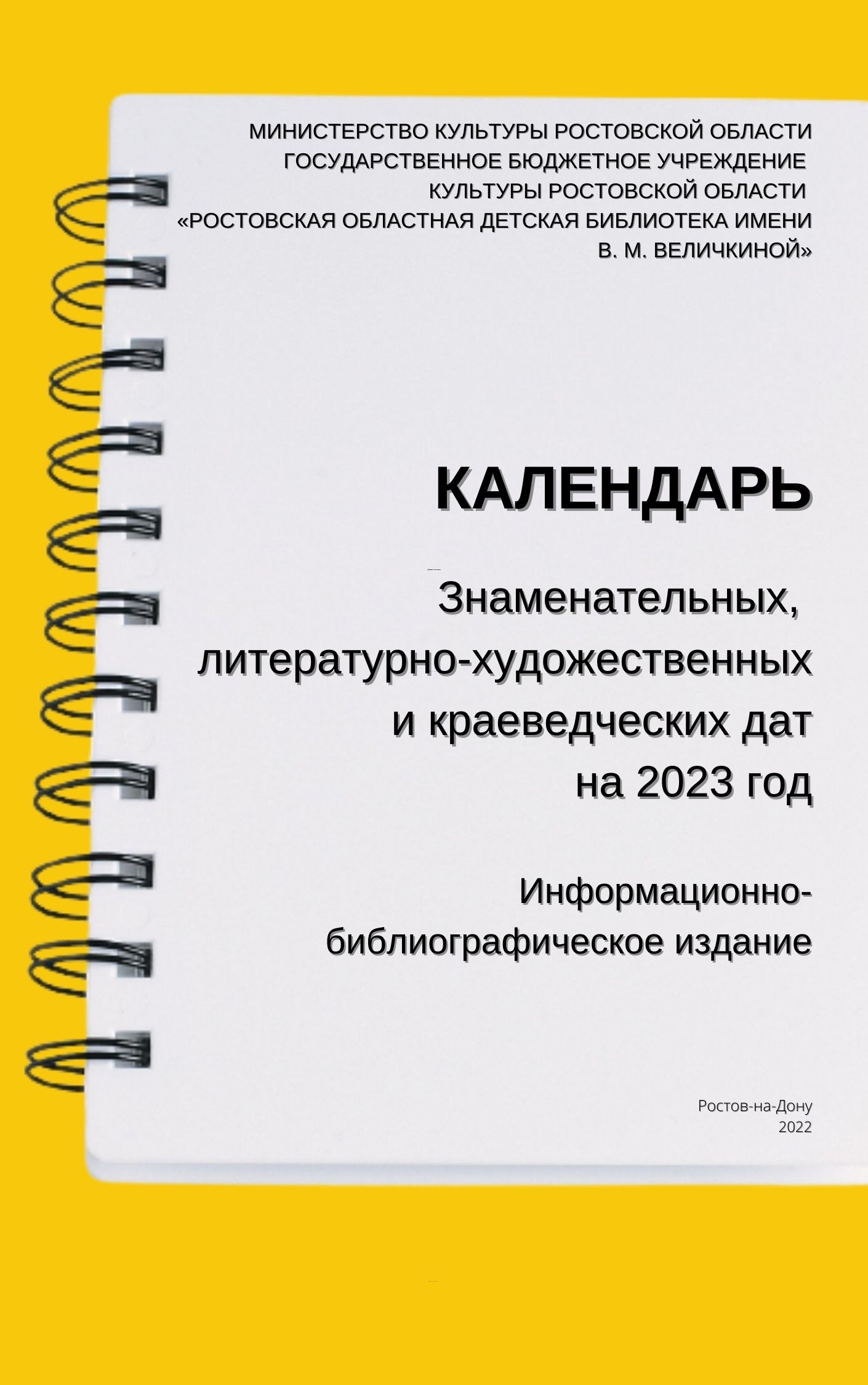 92К-17   Календарь знаменательных, литературно-художественных и краеведческих дат на 2023 год: информационно-библиографическое издание / РОДБ; сост. М. Ю. Гаврилова, Г. В. Зверева. - Ростов-на-Дону, 2022. – 76 с.В информационно-библиографическое издание «Календарь знаменательных, литературно-художественных и краеведческих дат» на 2023 год включены знаменательные даты РФ и праздники, имеющие международное значение, юбилейные даты писателей, художников-иллюстраторов, классиков русской и зарубежной литературы. Структура издания: в начале каждого месяца указаны памятные дни и праздники, далее в хронологическом порядке представлены имена юбиляров 2023 года. Списки произведений писателей-юбиляров носят выборочный характер. Краеведческие даты представлены отдельным блоком.  В издание включены разделы: «Книги – юбиляры отечественных авторов 2023 года», «Книги – юбиляры зарубежных авторов 2023 года», «Книги – юбиляры донских авторов 2023 года» - произведения-юбиляры расположены внутри раздела в хронологическом порядке; «Литературные премии»; «Издательства – юбиляры»; «СМИ-юбиляры 2023 года».«Детские библиотеки – юбиляры  2023 года» - отмечены юбилейные даты детских библиотек Ростовской области. Издание имеет справочный аппарат: алфавитный указатель персоналий.Составители: М. Ю. Гаврилова, Г. В. ЗвереваОтветственный за выпуск : И. Н. Томаева© ГБУК РО «Ростовская областная детская библиотека имени В.М. Величкиной», 2022 г.По решению ООН2023 год объявлен в России «Годом педагога и наставника» (Указ Президента РФ от 27.06.2022 № 401 «О проведении в Российской Федерации Года педагога и наставника»). В 2023 году исполняется (неустановленные даты):520 лет созданию фресок Дионисием в соборе Рождества Богородицы Ферапонтова монастыря (1503).(Вологодская область, с. Ферапонтово;  https://wmuseum.ru/rossiya/423-muzey-fresok-dionisiya.html460 лет со времени выхода первой печатной русской книги (1563). С 1563 по 1564 гг. в Москве совместно с Петром Мстиславцем Иван Фёдоров выпустил первую печатную книгу «Апостол». Полиграфические работы велись в течение года. Тираж издания составил около 200 экземпляров (сохранилось около 60). Текст «Апостола» был отредактирован и подготовлен к печати при участии митрополита Макария (1482-1563). Отпечатанная  Фёдоровым и Мстиславцем книга стала образцом для последующих изданий. https://www.culture.ru/materials/179077/apostol-pervaya-datirovannaya-pechatnaya-kniga-na-rusi; https://rusmuseumvrm.ru/data/events/2017/03/apostol_pervaya_russkaya_pechatnaya_kniga/ 410 лет назад Иван Сусанин совершил свой героический подвиг (1613). https://www.pravmir.ru/ivan-susanin-podvig-i-legenda/ 190 лет со дня рождения английского писателя Джеймса Гринвуда  (1833-1929). «Маленький оборвыш».145 лет со дня открытия первой в России детской библиотеки (1878 г.) в Москве известным библиографом и книговедом А.Д. Тороповым.115 лет со дня рождения  русского советского детского писателя Юрия Дмитриевича Владимирова (Владимирцев Ю.) (1908-1931). «Чудаки».90 лет со дня возобновления по инициативе Максима Горького, выпускавшейся  в 1890-1924 гг. серии биографических и художественно-биографических книг «Жизнь замечательных людей», (1933). http://publ.lib.ru/ARCHIVES/J/''Jizn'_Zamechatel'nyh_Lyudey''/_''JZL''.htmlКниги – юбиляры отечественных авторов950 лет	создан «Изборник 1073 года» — одна из древнейших русских рукописей(1073)910 лет 	со времени написания «Повести временных лет» (1113)350 лет	Аввакум Петров «Житие протопопа Аввакума, им самим написанное» (1673)320 лет	Леонтий Филиппович Магницкий «Арифметика, сиречь наука числительная» (1703)215 лет	Василий Андреевич Жуковский «Людмила» (1808)205 лет	Николай Михайлович Карамзин первые восемь томов «Истории государства Российского» (1818)200 лет	Александр Сергеевич Пушкин «Бахчисарайский фонтан» (1823)195 лет	Александр Сергеевич Пушкин «Полтава» (1828)190 лет	Александр Сергеевич Пушкин «Евгений Онегин» (20-21 марта 1833 г. вышло в свет первое полное издание романа)	Александр Сергеевич Пушкин «История Пугачёва», «Песни западных славян», «Сказка о рыбаке и рыбке», «Сказка о мёртвой царевне», «Медный всадник», «Пиковая дама» (1833)185 лет	Михаил Юрьевич Лермонтов «Песня про царя Ивана Васильевича, молодого опричника и удалого купца Калашникова», «Бэла» (1838)180 лет 	впервые опубликована «Повесть временных лет» (ХII век) (1843)175 лет	Фёдор Михайлович Достоевский «Белые ночи» (1848)170 лет	Александр Николаевич Островский «Бедность не порок» (1853)165 лет 	Сергей Тимофеевич Аксаков «Аленький цветочек» (1858)Сергей Тимофеевич Аксаков «Детские годы Багрова-внука» (1858)Иван Сергеевич Тургенев «Ася» (1858)160 лет 	Владимир Иванович Даль «Толковый словарь живого великорусского языка» (1863)Николай Алексеевич Некрасов «Мороз, Красный нос» (1863)Алексей Константинович Толстой «Князь Серебряный» (1863)Николай Гаврилович Чернышевский «Что делать?» (1863)155 лет 	Фёдор Михайлович Достоевский «Идиот» (1868)Александр Николаевич Островский «На всякого мудреца довольно простоты» (1868)150 лет 	Николай Семёнович Лесков «Очарованный странник», «Запечатлённый ангел» (1873)Николай Алексеевич Некрасов «Русские женщины» (1873)Александр Николаевич Островский «Снегурочка» (1873)      		Владимир Галактионович Короленко «Сон Макара» (1873)Николай Семёнович Лесков «Тупейный художник» (1873)Александр Николаевич Островский «Бесприданница», «Последняя жертва» (1873)140 лет	Дмитрий Васильевич Григорович «Гуттаперчевый мальчик» (1883)130 лет	Дмитрий Наркисович Мамин-Сибиряк «Серая шейка» (1893)125 лет	Леонид Николаевич Андреев «Баргамот и Гараська» (1898)Антон Павлович Чехов «Человек в футляре», «Крыжовник», «О любви», «Ионыч» (1898)120 лет 	Раиса  Адамовна Кудашева «В лесу родилась ёлочка» (1903)Лев Николаевич Толстой «После бала» (1903) Лидия Алексеевна Чарская «Княжна Джаваха» (1903)110 лет 	Максим Горький «Детство», «Самовар» (1913)Сергей Александрович Есенин «Берёза» (1913)Владимир Владимирович Маяковский первый сборник стихотворений «Я!» (1913)105 лет 	Александр Александрович Блок поэма «Скифы» (опубликована 20.02.1918)Александр Александрович Блок «Двенадцать» (1918)	Максим Горький  «Про Иванушку-дурачка»  (1918)Владимир Владимирович Маяковский «Мистерия-буфф» (1918)100 лет 	Владимир Клавдиевич Арсеньев «Дерсу Узала» (1923)Павел Андреевич Бляхин «Красные дьяволята» (1923)Александр Степанович Грин «Алые паруса», «Сердце пустыни» (1923)Самуил Яковлевич Маршак «Дом, который построил Джек» (1923) Самуил Яковлевич Маршак «О глупом мышонке», «Детки в клетке» (1923)Алексей Николаевич Толстой «Аэлита»  (1923)Дмитрий Андреевич Фурманов «Чапаев» (1923)Корней Иванович Чуковский «Мойдодыр», «Тараканище»  (1923)95 лет 	Александр Романович Беляев «Человек – амфибия» (1928) Виталий Валентинович Бианки «Лесная газета на каждый год» (1928) Александр Степанович Грин «Бегущая по волнам» (1928)Илья Ильф и Евгений Петров «Двенадцать стульев» (1928)Лев Абрамович Кассиль «Кондуит и Швамбрания» (1928)Владимир Владимирович Маяковский «Кем быть?» (1928)Юрий Карлович Олеша «Три толстяка» (1928)90 лет 	Аркадий Петрович Гайдар «Сказка о Военной тайне, о Мальчише-Кибальчише и его твёрдом слове» (апрель 1933, газета «Пионерская правда») Саша Чёрный «Солдатские сказки» (1933) Иван Сергеевич Шмелёв «Лето Господне: праздники — радости — скорби» (1933)85 лет 	Павел Петрович Бажов «Серебряное копытце» (1938)Лев Абрамович Кассиль «Черемыш, брат героя», «Вратарь республики» (1938)Вера Казимировна Кетлинская «Мужество» (1938)Михаил Ефимович Кольцов «Испанский дневник» (1938)Лазарь Иосифович Лагин «Старик Хоттабыч» (1938) Самуил Яковлевич Маршак «Рассказ о неизвестном герое» (1938)Николай Николаевич Носов рассказы «Живая шляпа», «Затейники», «Огородники», «Мишкина каша» (1938)80 лет	Иван Алексеевич Бунин «Тёмные аллеи» (1943)Борис Леонтьевич Горбатов «Непокорённые» (1943)Вера Михайловна Инбер «Пулковский меридиан» (1943)Михаил Михайлович Пришвин «Лесная капель» (1943)Юрий Николаевич Тынянов «Пушкин» (1943)75 лет		Юлия Владимировна Друнина «В солдатской шинели» (1948)Наталья Петровна Кончаловская «Наша древняя столица» (1948)Самуил Яковлевич Маршак «Круглый год» (1948)Анатолий Наумович Рыбаков «Кортик» (1948) Ярослав Васильевич Смеляков «Кремлёвские ели» (1948) Евгений  Львович Шварц «Сказка о потерянном времени» (1948)Степан Петрович Щипачёв «Стихотворения» (1948)70 лет 	Михаил Николаевич Алексеев «Солдаты» (1953)65 лет 	Яков Лазаревич Аким «Что говорят двери: Стихи» (1958)Даниил Леонидович Андреев «Роза мира» (1958)Николай Николаевич Носов «Незнайка в Солнечном городе» (1958)Ольга Игоревна Тарнопольская «Весёлый город» (1958)Владимир Фёдорович Тендряков «Чудотворная» (1958)60 лет 	Александр Мелентьевич Волков «Урфин Джюс и его деревянные солдаты» (1963)Николай Иванович Дубов «Мальчик у моря» (1963)Иван Антонович Ефремов «Лезвие бритвы» (1963) Новелла Николаевна Матвеева «Кораблик» (1963)Генрих Вениаминович Сапгир «Забавная азбука» (1963)Сергей Сергеевич Смирнов «Рассказы о неизвестных героях» (1963)Александр Трифонович Твардовский «Тёркин на том свете» (1963) 55 лет 	Яков Лазаревич Аким «Учитель Так-Так и его разноцветная школа» (1968)Агния Львовна Барто «Я расту» (1968) Александр Мелентьевич Волков «Огненный бог Марранов» (1968)Давид Яковлевич Дар «Серо-буро-малиновое происшествие» (1968)Евгений Пантелеевич Дубровин «В ожидании козы» (1968)Владислав Петрович Крапивин «Тень каравеллы» (1968) Владимир Артурович Лёвшин «Фрегат капитана Единицы» (1968)Александр Исаевич Солженицын «В круге первом», «Раковый корпус» (1968)Борис и Аркадий Стругацкие «Улитка на склоне» (1968)Василий Макарович Шукшин «Там, вдали» (1968)50 лет 	Яков Лазаревич Аким «Твой город» (1973)Валентин Дмитриевич Берестов «Семейная фотография» (1973)Борис Львович Васильев «Не стреляйте в белых лебедей» (1973) Овсей Овсеевич Дриз  «Зелёная карета» (1973)Вадим Михайлович Кожевников «В полдень на солнечной стороне» (1973)Владислав Петрович Крапивин «Колыбельная для брата» (1973)Владимир Фёдорович Тендряков «Весенние перевёртыши» (1973)Эдуард Николаевич Успенский «Дядя Фёдор, пес и кот» (1973)Василий Макарович Шукшин «Характеры» (1973)45 лет 	Владимир Артурович Лёвшин «Нулик-мореход» (1978)Владимир Владимирович Петров  «Мир лесных растений» (1978)Виктор Дмитриевич Пивоваров «Большое и маленькое» (1978)Лев Ефимович Устинов «Похитители чудес» (1978)40 лет 	Яков Лазаревич Аким «Утро и вечер» (1983)  	Марк Израилевич Вейцман «Пора каштанов» (1983) Фёдор Федорович Кнорре «Бумажные книги Лали» (1983)Владислав Петрович Крапивин «Голубятня на жёлтой поляне», «Возвращение клипера «Кречет» (1983)Эдуард Николаевич Успенский «Школа клоунов» (1983)Лев Ефимович Устинов «Недотёпино королевство»,  «Цыганская сказка» (1983)35 лет 	Марина Яковлевна Бородицкая «На кого же он похож?» (1988)Владислав Петрович Крапивин «Выстрел с монитора», «Гуси-гуси, га-га-га…»,  «Застава на Якорном поле» — три повести из большого цикла «В глубине Великого Кристалла» (1988) Эдуард Николаевич Успенский «25 профессий Маши Филипенко» (1988)30 лет 	Владислав Петрович Крапивин «Самолёт по имени Серёжка», «Помоги мне в пути (Кораблики)» (1993)Сергей Анатольевич Седов «Сказки про Змея Горыныча» (1993)25 лет 	Вадим Александрович Левин «Хвалилка для котят» (1998)Андрей Алексеевич Усачёв «Сказочная азбука» (1998)20 лет 	Сергей Маркович Белорусец «Игрослов» (2003) Марина Артуровна Вишневецкая «Брысь, крокодил!» (2003)Андрей Алексеевич Усачёв «Шуршащая песня», «Любопытная Варвара», «Шёл по улице жучок», «Сказочная история воздухоплавания» (2003)15 лет 	Эдуард Николаевич Веркин «Кошки ходят поперёк» Золотая премия «Заветная мечта» (2008).Валерий Михайлович Воскобойников «Жизнь замечательных детей» Книга третья (2008) Диплом Международного совета по детской книгеАндрей Жвалевский, Евгения Пастернак «Правдивая история Деда Мороза» (2008) Диплом конкурса «Алые паруса», премия «Заветная мечта».Владислав Петрович Крапивин «Славка с улицы Герцена» (2008)Тамара Шамильевна Крюкова «Призрак сети», «Ловушка для героя», «Лунный рыцарь», «Кубок чародея» (2008)Маша Лукашкина «Стойка на руках на уроке ботаники. Записки пятиклассницы» (2008). Малая премия «Заветная мечта» сезона 2007-2008.Екатерина Вадимовна Мурашова «Гвардия тревоги» (2008). Лауреат премии «Заветная мечта» сезона 2007-2008Олег Раин «Слева от солнца» Большая премия «Заветная мечта» 2008Олег Раин «Спасители Ураканда: уроки фантазии» (2008) Премия «Алиса» 2009Татьяна Леонидовна Петухова «Лохматый подарок» (2008) Отмечена специальной премией (Диплом) РГБ в номинации «Детская литература»Дина Рафисовна Сабитова «Цирк в шкатулке» (2008) Большая премия «Заветная мечта» сезона 2006-2007Андрей Алексеевич Усачёв  «Тигр в клеточку» (2008)10 лет 	Александр Александрович Васильев  «Детская мода Российской империи» (2013)           	Ксения Драгунская «Драгоценная банда» (2013)Андрей Жвалевский, Евгения Пастернак «Смерть мёртвым душам» (2013). Победитель Премии имени Крапивина (2013) Ася Петрова «Чувства, у которых болят зубы» (2013) Елена Эдуардовна Ленковская  «Повелитель времени. Лето длинною в ночь» (2013)Станислав Владимирович Востоков  «Рябиновое солнце», «Секретный пёс», «Сэры и драконы» (2013)           	Мария Ботева «Мороженое в вафельных стаканчиках» (2013)5 лет	Станислав Владимирович Востоков «Коровья удочка» (2018)	Мария Ботева «Сад имени Т. С.» (2018)Книги – юбиляры зарубежных авторов725 лет 	«Книга Марко Поло» (продиктовал тосканскому писателю Рустикелло из Пизы) (1298)670 лет 	Джованни Боккаччо «Декамерон» (1353)490 лет 	Франсуа Рабле издана 1 часть романа «Гаргантюа и Пантагрюэль» (1533)425 лет 	Уильям Шекспир  «Много шума из ничего», «Виндзорские проказницы» (1598)215 лет 	Иоганн Вольфганг Гёте  «Фауст» (1808)210 лет 	Джордж Байрон «Гяур» (1813)		Джейн Остин «Гордость и предубеждение» (1813)205 лет 	Иоганн Вольфганг Гёте «Лесной царь» в переводе Василия Андреевича Жуковского              	Джордж Байрон «Паломничество Чайльд Гарольда» (1818)200 лет 	Вальтер Скотт «Квентин Дорвард» (1823)	Джеймс Фенимор Купер «Пионеры» (1823)195 лет 	Джеймс Фенимор Купер «Красный корсар» (1828)190 лет 	Оноре де Бальзак «Евгения Гранде» (1833)185 лет 	Ханс Кристиан Андерсен  2-ой том «Сказок, рассказанных детям» («Стойкий оловянный солдатик», «Дикие лебеди», «Снежная королева», «Гадкий утёнок») (1838)Чарлз Диккенс «Приключения Оливера Твиста» (1838)180 лет 	Жорж Санд «Консуэло» (1843)Эдгар Аллан По «Золотой жук» (1843)175 лет 	Александр Дюма-отец «Сорок пять» (1848)Чарлз Диккенс «Домби и сын» (1848) Александр Дюма-сын «Дама с камелиями»  (1848) 170 лет 	Тарас Григорьевич Шевченко «Княгиня» (1853)165 лет 	Беатриса Поттер «Ухти-Тухти» (1958)Томас Майн Рид «Оцеола, вождь семинолов» (1858)Тарас Григорьевич Шевченко «Доля», «Муза», «Слава»  (1858)155 лет 	Жюль Верн «Дети капитана Гранта» (1868)Уильям Уилки Коллинз «Лунный камень» (1868)145 лет 	Жюль Верн «Пятнадцатилетний капитан» (1878)Гектор Мало «Без семьи» (1878) 140 лет 	Роберт Льюис Стивенсон «Остров сокровищ» (1883)		Карло Коллоди «Приключения Пиноккио. История одной марионетки»  (1883)135 лет 	Роберт Льюис Стивенсон «Чёрная стрела» (1888)130 лет 	Артур Конан Дойль «Воспоминания о Шерлоке Холмсе» (1893)Генри Райдер Хаггард «Дочь Монтесумы» (1893)125 лет 	Герберт Джордж Уэллс «Война миров» (1898)Эрнест Сетон-Томпсон «Дикие животные, которых я знал» (1898)Грэм Кеннет «Дни грёз» (1898)120 лет 	Джек Лондон «Зов предков» (1903)115 лет 	Грэм Кеннет «Ветер в ивах»  (1908)	Герберт Уэллс «Война в воздухе» (1908)		Морис Метерлинк «Синяя птица» (1908)110 лет 	Элинор  Ходгман Портер «Поллианна» (1913)105 лет 	Эдгар Райс Берроуз «Боги Марса» (1918)100 лет 	Герберт Джордж Уэллс «Люди как боги» (1923) Феликс Зальтен «Бэмби» (1923)95 лет		Эрих Кёстнер «Эмиль и сыщики» (1928)85 лет 	Эрих Мария Ремарк «Три товарища» (1938)80 лет		Антуан де Сент-Экзюпери «Маленький принц» (1943)Роальд Даль «Гремлины» (1943)75 лет 	Морис Метерлинк «Голубые пузыри (счастливые воспоминания)» (1948)Алан Маршалл «Мы такие же люди» (1948)Максим Танк «Чтоб ведали» (1948)70 лет 	Рей Дуглас Брэдбери «451 градус по Фаренгейту» (1953)65 лет 	Жорж Сименон «Мергэ путешествует» (1958)		Чингиз Торекулович Айтматов «Джамиля» (1958)              	Габриэль Гарсия Маркес «Полковнику никто не пишет» (1958)60 лет 	Астрид Линдгрен «Эмиль из Лённеберги» (1963)55 лет 		Астрид Линдгрен «Снова появляется Карлсон, который живёт на крыше» 		Артур Хейли «Аэропорт» (1968)50 лет		Энид Мэри Блайтон «Знаменитый утёнок Тим» (1973)45 лет 	Нодар Владимирович Думбадзе «Закон вечности» (1978)		Роджер Желязны «Двор Хаоса» — пятая книга знаменитых «Янтарных Хроник» («Хроник Амбера») (1978)35 лет 	Фазиль Искандер «Сандро из Чегема» (1988)25 лет		Джоан (Джоанна) Роулинг «Гарри Поттер и Тайная комната» (1998)20 лет		Джоан (Джоанна) Роулинг «Гарри Поттер и Орден Феникса» (2003)15 лет 		Кейт ДиКамилло «Спасибо Уинн-Дикси», «Удивительное путешествие кролика Эдварда», «Приключения мышонка Десперо» (2008). Золотая медаль всеамериканского общества «Выбор родителей», «Медаль Ньюберри» за особый вклад в детскую литературу.Стиан Холе «Лето Гармана» Гран-при ярмарки в Болонье – самого авторитетного мирового форума детской книги (2008)		Эндре Люнд Эриксен «Осторожно, Питбуль-Терье!» (2008)Книги – юбиляры донских авторов135 лет 	Антон Павлович Чехов  «Степь», «Медведь», «Предложение» (1888)125 лет	Антон Павлович Чехов «Человек в футляре», «Крыжовник», «О любви», «Ионыч», «Дама с собачкой» (1898)120 лет	Антон Павлович Чехов «Вишнёвый сад» (1903)95 лет	София Яковлевна Парнок «Вполголоса» (1928)	Михаил Александрович Шолохов первые две книги эпопеи «Тихий Дон» (1928)90 лет	Вениамин Константинович Жак «Зарядка» (1933)	Полиен Николаевич Яковлев «Старый и малый» (1933)85 лет 	Иван Дмитриевич Василенко «Случай со шкатулкой» (1938)Ашот Георгиевич Гарнакерьян «На родной земле» (1938)Вениамин Константинович Жак «С утра до вечера» (1938)Михаил Андреевич Никулин «В степи» (1938) Александр Павлович Оленич-Гнененко «Дед Мороз» (1938)Александр Павлович Оленич-Гнененко «Олень и ёж»  (1938)Александр Павлович Оленич-Гнененко «Про медведя» (1938)Константин Иванович Прийма «На страже Родины» (1938)Анатолий Владимирович Софронов «Над Доном-рекой» (1938)Георгий Филиппович Шолохов-Синявский «Братья» (1938) Михаил Ефимович Штительман «Повесть о детстве»  (1938)Михаил Ефимович Штительман «Счастье быть молодым» (1938)  	Виталий Александрович Закруткин «Человек со шрамом» (1938)	Михаил Александрович Шолохов «Они сражались за Родину» (1938)75 лет 	Иван Дмитриевич Василенко «Звёздочка» (1948)  Вениамин Константинович Жак «Матвеев Курган»  (1948)Виталий Александрович Закруткин «Млечный путь» (1948)Борис Васильевич Изюмский «Алые погоны» (1948)Дмитрий Ильич Петров (Бирюк) «Сказка про льва» (1948) Фёдор Викторович Тумилевич «Фольклор казаков-некрасовцев» (1948)70 лет 	Ашот Георгиевич Гарнакерьян «Парус под ветром» (1953)Николай Сергеевич Костарев «Отгадай-ка» (1953) Дмитрий Ильич Петров (Бирюк) «Сыны степей донских» (1953) Александр Николаевич Скрипов «Школьный музей» (1953)Владимир Дмитриевич Фоменко «Охотничья жилка» (1953)65 лет 	Иван Дмитриевич Василенко «Золотые туфельки» (1958)Борис Васильевич Изюмский «Тимофей с Холопьей улицы» (1958) Гавриил Семенович Колесников «Бивни мамонта. Рассказы о моём друге» (1958) Гавриил Семенович Колесников «Преображенная степь» (1958)Николай Сергеевич Костарев «Зелёный глазок» (1958)Пётр Васильевич Лебеденко «Навстречу ветрам» (1958) Фёдор Викторович Тумилевич «Русские народные сказки казаков-некрасовцев» (1958)60 лет 	Ашот Георгиевич Гарнакерьян «От Земли до звёзд» (1963) Вениамин Константинович Жак «Сегодня, завтра и вчера» (1963)Виталий Александрович Закруткин «У моря Азовского» (1963)Анатолий Вениаминович Калинин «Эхо войны», «Цыган» (1963)Пётр Васильевич Лебеденко «Дважды жить не дано» (1963)  Александр Павлович Оленич-Гнененко «Четыре времени года» (1963)Дмитрий Ильич Петров (Бирюк) «Перед лицом Родины» (1963) Константин Иванович Прийма «Путь к детскому сердцу» (1963) Георгий Филиппович Шолохов-Синявский «Казачья бурса» (1963)Георгий Филиппович Шолохов-Синявский «Разговор по душам» (1963) 55 лет 	Петроний Гай Аматуни «Чао – победитель волшебников» (1968)Юрий Алексеевич Дьяконов «Горнист» (1968) Борис Васильевич Изюмский «Соляной шлях» (1968) Мария Наумовна Костоглодова «Мальчишки, мальчишки…» (1968)Михаил Андреевич Никулин «Миусские повести» (1968) Николай Михайлович Скрёбов «Эпоха бережной любви» (1968)Анатолий Владимирович Софронов «Поэма прощания» (1968)50 лет  	Игорь Михайлович Бондаренко «Жёлтый круг» (1973)Юрий Алексеевич Дьяконов «Граница в роще Сосновой» (1973)Юрий Алексеевич Дьяконов «Рената» (1973) Алексей Абрамович Коркищенко «Старая лошадь Зина» (1973)Мария Наумовна Костоглодова «Дина» (1973) Пётр Васильевич Лебеденко «Люди, как реки…» (1973) Владимир Семёнович Моложавенко «Заветная шкатулка» (1973)Дмитрий Ильич Петров (Бирюк) «Иван Турчанинов» (1973)Николай Михайлович Скрёбов «Сентябрь» (1973) Анатолий Владимирович Софронов «Бессмертие» (1973)45 лет 	Антон Иванович Геращенко «Яблоневый цвет» (1978)Даниил Маркович Долинский «Сияет день» (1978) Юрий Алексеевич Дьяконов «Для того, чтобы жить» (1978)Сергей Александрович Королёв «Ястребиное небо» (1978)Николай Сергеевич Костарев «Любопытными глазами» (1978)Николай Сергеевич Костарев «Янтарики» (1978) Мария Наумовна Костоглодова «Опасное легкомыслие» (1978)Владимир Алексеевич Потапов «Пылающие алтари» (1978)Константин Владимирович Русиневич «Круглая молния» (1978)Виталий Николаевич Сёмин «Нагрудный знак «OST» (1978)Владимир Сергеевич Сидоров «Черёмуховые холода» (1978)Александр Михайлович Суичмезов «Белая Калитва» (1978)Наталья Алексеевна Суханова «В пещерах Мурозавра» (1978)40 лет 	Василий Афанасьевич Воронов «Курган» (1983)Ашот Георгиевич Гарнакерьян «В часы скупого вдохновенья» (1983)Юрий Алексеевич Дьяконов «Алмаз – драгоценный камень» (1983)Гавриил Семенович Колесников «Судьба степного орла» (1983)Елена Васильевна Нестерова «След волны» (1983)Михаил Андреевич Никулин «Июньские травы» (1983)Владимир Сергеевич Сидоров «Музыка с листа» (1983)35 лет 	Михаил Павлович Астапенко «Атаман Платов» (1988) Антон Иванович Геращенко «Горицвет» (1988) Елена Георгиевна Джичоева «Два лика времени. Очерк жизни и творчества Б. Изюмского (1988) Даниил Маркович Долинский «Лучшие дали» (1988)Николай Михайлович Егоров «Утреннее море» (1988)Вениамин Ефимович Кисилевский «Котята» (1988)Николай Васильевич Косенко «Каникулы в Апимондии» Три урока природы (1988)Виталий Николаевич Сёмин «Плотина» (1988)Юрий Ильич Харламов «Зелёный мальчик» (1988)30 лет 	Наталья Максимовна Сарач-Султан-Гирей «Рубикон» (1993)Сергей Яковлевич Сущий «Прогулки под Солнцем» (1993)Ирина Алексеевна Яворовская «Страны мира» (1993)Ирина Алексеевна Яворовская «Жизнь в движении» (1993)25 лет 	Михаил Павлович Астапенко «История казачества России» (1998)Игорь Михайлович Бондаренко «Отблески» (1998)Константин Владимирович Русиневич «Иронические причуды» (1998)Сергей Яковлевич Сущий «Дыхание» (1998)Ирина Алексеевна Яворовская «Мои первые кроссворды»  (1998) 20 лет 	Даниил Маркович Долинский «Утро. День. Вечер.» (2003) Вениамин Ефимович Кисилевский «Ксюша и два Лёши» (2003)Николай Михайлович Скрёбов «Приватный календарь» (2003) Наталья Алексеевна Суханова «Раздумья…Раздумья…Надежды» (2003)Сергей Яковлевич Сущий «Город-март» (2003)15 лет 	Вениамин Ефимович Киселевский «Настя Колобкова» (2008)	10 лет		Михаил Анатольевич Барановский «Я воспитываю папу», «Собачий вальс» (2013)Литературные премии45 лет литературной Премии Андрея Белого. Учреждена в 1978 году как первая в истории России регулярная негосударственная награда в области культуры. http://belyprize.ru/index.php?id=67330 лет Международной премии имени М. А. Шолохова в области литературы и искусства. Учреждена в 1993 году Международным сообществом писательских союзов, Союзом художников России, издательством «Советский писатель», Московским государственным открытым педагогическим университетом имени М. А. Шолохова.25 лет Литературной Премии Александра Солженицына. Премия была задумана А. Солженицыным в 1978. Вручается с 1998 года. http://www.solzhenitsyn.ru/litpremiya/25 лет Международной  литературной  премии имени А. и Б. Стругацких «АБС-премия». Премия учреждена Петербургским  «Центром современной литературы и книги» при содействии литературной общественности города в 1998 году. Вручается с 1999 года. http://absfond.ru/premiya.html20 лет Всероссийскому литературному конкурсу «Алые паруса». Конкурс учреждён в 2003 году агентством по печати и массовым коммуникациям и является главным конкурсом России в области детской литературы на лучшее произведение для детей и юношества. https://konkurs.sertification.org/new_store/2019-20/alye_parusa/itogi.htm20 лет Всероссийской литературной премии им. С. Маршака. Ежегодная премия для детских литераторов была учреждена в 2003 году Союзом писателей Санкт-Петербурга и издательством «Детгиз».20 лет Международному литературному Волошинскому конкурсу. Учреждён в 2003 года Домом-музеем М. А. Волошина (Коктебель), Союзом российских писателей (Москва), литературным салоном «Булгаковский Дом» (Москва), литературным клубом «Классики XXI века» и журналом «Современная поэзия» (Москва).20 лет литературной премии «Ясная поляна» имени Л. Н. Толстого. Учреждена в 2003 году Музеем-усадьбой Л. Н. Толстого «Ясная Поляна» и компанией Samsung Electronics. https://yppremia.ru/20 лет Международной литературной премии памяти знаменитой шведской детской писательницы Астрид Линдгрен. Учреждена правительством Швеции и вручается с 2003 года за вклад в развитие детской и юношеской литературы. https://alma.se/en/15 лет Международному конкурсу имени Сергея Михалкова на лучшее художественное произведение для подростков. Учредители: Сергей Михалков, Российский Фонд Культуры и Совет по детской книге России. Конкурс проводится раз в два года, начиная с 2008-го. http://www.svmihalkov.ru/15 лет Международной литературной премии Горького. Учреждена в 2008 году региональным общественным фондом Черномырдина, ассоциацией «Премия Горького» и муниципалитетом города Капри с целью поощрения и развития творческой деятельности в области художественной литературы и литературного перевода России и Италии. https://gorkyifest.ru/10 лет российской поэтической премии «РАЗЛИЧИЕ». Премия, отмечающая поэтические книги, «в которых поэзия становится исследованием», была учреждена в 2013 году четырьмя поэтами и литературными критиками - Игорем Гулиным, Кириллом Корчагиным, Денисом Ларионовым и Львом Обориным.СМИ – юбиляры100 лет	«Библиотекарь» (с 1992 года «Библиотека») (1923)95 лет		ЁЖ (аббревиатура – «Ежемесячный журнал») (1928-1935)«За рулём» (1928)		«Дошкольное воспитание» (1928)		«Юный натуралист» (1928)90 лет		«Советская библиография» (с 1992 года «Библиография») (1933)		«Начальная школа» (1933)		«Техника-молодёжи» (1933)50 лет		«Литературное обозрение» (1973)40 лет		«Миша» (1983)35 лет		«Мир ПК» (1988)30 лет		«Аквариум» (1993)		«Друг» (для любителей кошек) (1993)		 сказочная газета «Жили-были» (1993) (в настоящее время не издаётся)		«Новое литературное обозрение» (1993)25 лет		«Барби» (1998)		«Библиотека в школе. Первое сентября» (1998)		газета «Педсовет» (1998)		«Праздник в школе» (1998)		«Винни и его друзья» (1998)		«Всемирный следопыт» (1998)20 лет		«ГЕОлёнок» (2003)		«Чудеса и тайны планеты Земля» (2003)15 лет		«Современная библиотека» (2008)Издательства – Юбиляры90 лет детскому государственному издательству «ДЕТГИЗ» (1933). С 2007 года полное название ОАО «Издательство детской литературы «ДЕТГИЗ»». Сегодня издательство  «Детская литература» (г. Москва), «ДЕТГИЗ» (СПб). https://detlit.ru/30 лет издательству «Махаон».(1993) С 2007 входит в Издательскую группу «Азбука-Аттикус». Уделяет особое внимание научно-познавательной и художественной литературе для детей и подростков. https://azbooka.ru/about/20 лет издательству «Самокат» (2003). Книги «Самоката» помогают детям и взрослым лучше понимать друг друга, налаживают мосты между культурами и поколениями. https://samokatbook.ru/ 15 лет Издательскому дому «КомпасГид» (2008). Выпускает 9 книжных серий для детей и подростков. https://kompasgid.ru/15 лет издательству «Никея» (2008). Издательство выпускает литературу для детей всех возрастов, начиная от малышей с 3-х лет и заканчивая подростками. https://nikeabooks.ru/Детские библиотеки РО - юбиляры90 лет	Центральной городской детской библиотеке им. Горького г. Таганрог МБУК ЦБС (1933)75 лет	Детской библиотеке МБУК Багаевского района МЦРБ (1948)	Детскому отделу МБУК Матвеево-Курганского района «МЦБ» (1948)70 лет	Детскому библиотечно-информационному центру им. Гайдара филиал № 2 г. Таганрог МБУК ЦБС (1953)	Детской библиотеке МБУК МЦБ Зимовниковского района (1953)	Детскому отделению МБУК «Орловская МЦБ» (1953)	Отделу стационарного обслуживания детского населения МБУК «Ремонтненская МЦБ» (1953)	Детской библиотеке МБУК Тацинского района «МЦБ» (1953)65 лет	Детской библиотеке МБУК Мясниковского района «МЦБ» (1958)	Библиотеке-филиалу № 18 им. В. Шукшина (библиотека с детским отделением) МБУК Ростовская-на-Дону городская ЦБС (1958)55 лет	Кривянскому детскому отделу МБУК Октябрьского района МЦБ (1968)	Библиотеке-филиалу № 2 им. А.И. Куприна (библиотека с детским отделением) МБУК Ростовская-на-Дону городская ЦБС (1968)50 лет	Детскому библиотечно-информационному центру № 1 МБУК Сальская «МЦБ» (1973)30 лет	Кировскому детскому структурному подразделению № 6 МБУК Кагальницкого района «МЦБ им. С.А. Королёва» (1993)20 лет		Кулешовскому детскому отделу МБУК «МЦБ» Азовского района (2003)ЯНВАРЬПраздникиПамятные датыКраеведческие памятные датыФЕВРАЛЬПраздникиПамятные датыКраеведческие памятные датыМАРТПраздникиПамятные датыКраеведческие памятные датыАПРЕЛЬПраздникиПамятные датыКраеведческие памятные датыМАЙПраздникиПамятные датыКраеведческие памятные датыИЮНЬПраздникиПамятные датыКраеведческие памятные датыИЮЛЬПраздникиПамятные датыКраеведческие памятные датыАВГУСТПраздникиПамятные датыКраеведческие памятные датыСЕНТЯБРЬПраздникиПамятные датыКраеведческие памятные датыОКТЯБРЬПраздникиПамятные датыКраеведческие памятные датыНОЯБРЬПраздникиПамятные датыКраеведческие памятные датыДЕКАБРЬПраздникиПамятные датыКраеведческие памятные датыАлфавитный указатель персоналий2014–2024 годыДесятилетие устойчивой энергетики для всех.2015-2024 годыМеждународное десятилетие лиц африканского происхождения.2016-2025 годыДесятилетие действий ООН по проблемам питания.2018-2027 годыДесятилетием детства в Российской Федерации. Указ Президента Российской Федерации от 29 мая 2017 года № 240 «Об объявлении в Российской Федерации Десятилетия детства»1Новый год. Отмечается в разных странах в ночь с 31 декабря на 1 января. В России эта традиция появилась при Петре I. В декабре 1699 года Пётр I издал именной указ № 1736 «О праздновании Нового года». 1День былинного богатыря Ильи Муромца. В этот день на Руси чтили память Ильи Муромца - былинного богатыря, которого считали избавителем Киева от татарского Калин-царя.3День рождения соломинки для коктейлей. 3 января 1888 года Марвин Стоун запатентовал своё изобретение – соломинку – он получил в Вашингтонском патентном бюро документы на изобретение бумажной соломинки для питья коктейлей и прочих жидкостей.4Всемирный день азбуки Брайля. Отмечается с 2019 года по инициативе ООН в целях повышения осведомленности о значении азбуки Брайля как одного из средств общения слепых и слабовидящих людей.7Рождество Христово. 8 День детского кино. Учреждён правительством Москвы по инициативе Московского детского фонда в 1998 г. в связи со столетием первого показа кинопрограммы для детей в Москве.4-10 Неделя науки и техники для детей и юношества. Неделя «Музей и дети».11День заповедников и национальных парков. Отмечается с 1997 г. по инициативе Центра охраны дикой природы и Всемирного фонда дикой природы в честь первого российского заповедника - Баргузинского, открывшегося в 1916 году.11Всемирный день «спасибо». Считается, что русское слово «спасибо» родилось в 16 веке из часто произносимого словосочетания «спаси Бог». Интересно, что и корни английского аналога - Тhank you - также уходят гораздо глубже простой благодарности. Это говорит о том, что и русское «спасибо», и «спасибо», произнесённые практически на всех языках мира, имели и имеют чрезвычайно важное значение для культуры любого народа. 13 День российской печати. Отмечается с 1991 г. в честь выхода первого номера русской печатной газеты «Ведомости» по указу Петра I в 1703 г.15Всемирный день религии. Отмечается ежегодно в третье воскресенье января с 1950 года по инициативе ООН.17День детских изобретений. Этот день выбран в честь дня рождения американского государственного деятеля, дипломата, учёного, изобретателя и журналиста Бенджамина Франклина. Своё первое изобретение он сделал в возрасте 12 лет.21Международный день объятий. Основан в США в 1986 году под названием Национального дня объятий, а затем стремительно распространился по всему миру. Согласно традиции праздника, заключить в дружеские объятия в этот день можно даже незнакомого человека. 23День ручного письма (День почерка). Инициатором этого праздники стала Ассоциация производителей пишущих принадлежностей (WIMA), выбрав эту дату в честь дня рождения американского государственного деятеля - Джона Хэнкока (1737), который первым поставил свою подпись под Декларацией Независимости.24Международный день эскимо («сладкий» праздник). В этот день в 1922 году владелец магазина сладостей в городе Онава (штат Айова, США) Христиан Нельсон получил патент на эскимо. 24Международный день образования. Отмечается с 2019 года по инициативе ООН в целях обеспечения всеохватного и справедливого качественного образования и поощрения возможности обучения на протяжении всей жизни для всех.25 День российского студенчества (Татьянин День). Указ Президента Российской Федерации «О Дне российского студенчества» от 25 января 2005 года, № 76. В день памяти «Святыя мученицы Татианы девицы», 12 января (по старому стилю) 1755 года императрица Елизавета Петровна подписала указ «Об учреждении Московского университета».27 День полного освобождения Ленинграда от фашистской блокады (1944). Дата установлена ФЗ от 13 марта 1995 г. № 32-ФЗ «О днях воинской славы и памятных датах России».29Международный день отказа от Интернета. Отмечается ежегодно в последнее воскресенье января.29День мобилизации против угрозы ядерной войны. Отмечается во всём мире 29 января. Дата отмечается с 1985 года, с момента принятия Делийской декларации о принципах свободного от ядерного оружия и ненасильственного мира. Декларация содержит призыв к прекращению гонки ядерного вооружения, сокращению и постепенной ликвидации ядерных арсеналов и устранению угрозы ядерной войны. Документ принят на совещании глав государств и правительств Индии, Аргентины, Греции, Мексики, Танзании и Швеции.30День деда Мороза и Снегурочки. Это древний языческий праздник. В эти дни обычно рассказывают сказки и легенды о Деде Морозе и о Снегурочке. О том, как Снегурочка по прихоти бога любви Леля полюбила человека и потому с приходом Весны не стала улетать на Север. Но как только «яркий луч солнца прорезает утренний туман и падает на Снегурочку», она тает.2 января125 лет со дня рождения русской писательницы Елены Яковлевны Данько (1898-1942). «Деревянные актёры», «Китайский секрет», «Побеждённый Карабас». (https://prodetlit.ru/index.php/Данько_Елена_Яковлевна)2 января65 лет со дня рождения русского писателя, поэта Тима Собакина  (н. и. Андрей Викторович Иванов) (р. 1958). «Из переписки с коровой», «Песни бегемотов», «Собака, которая была кошкой». https://www.rodb-v.ru/writers/tim-sobakin/index.php 3 января120 лет со дня рождения русского писателя, прозаика Александра Альфредовича Бека (1903-1972). «Волоколамское шоссе», «На другой день».4 января70 лет со дня рождения художника-иллюстратора Игоря Юльевича Олейникова (р. 1953). Иллюстрации к книгам: Бродский И. А. «Баллада о маленьком буксире»; ДиКамилло К. «Приключения мышонка Десперо»; Усачёв А. А. «Колыбельная книга». https://prodetlit.ru/index.php/Олейников_Игорь_Юльевич 6 января95 лет со дня рождения русского писателя Льва Ивановича Кузьмина (1928-2000). «В одном прекрасном царстве», «Дом с колокольчиками», «Капитан Коко и зелёное стеклышко».8 января85 лет со дня рождения художника-иллюстратора Германа Ивановича Огородникова (р. 1938). Иллюстрации к  книгам: Аким Я. Л. «Неумейка»; Михалков С. В. «Праздник непослушания»; Рауд Э. «Сипсик».8 января110 лет со дня рождения русского поэта Ярослава Васильевича Смелякова (1913-1972). «Хорошая девочка Лида».9 января70 лет со дня рождения русского писателя, редактора Александра Васильевича Етоева (р. 1953) «Книгоедство: выбранные места из книжной истории всех времён, планет и народов», «Правило левой ноги», «Уля Ляпина, супердевочка с нашего двора».9 января110 лет со дня рождения русского писателя Евгения Степановича Коковина (1913-1977). «Вожак санитарной упряжки», «Детство в Соломбале», «Динь-Даг». https://kokovin.arhlib.ru/ 9 января100 лет со дня рождения русского композитора Эдуарда Савельевича Колмановского (1923-1994). Песни: «Тишина», «Хотят ли русские войны», «Я люблю тебя, жизнь»; музыка к мультфильмам: «Гадкий утёнок», «Али-Баба и сорок разбойников»; опера «Белоснежка». http://e-kolmanovski.narod.ru/s-kolmanovski.htm10 января140 лет со дня рождения русского писателя Алексея Николаевича Толстого (1883-1945). «Гиперболоид инженера Гарина», «Детство Никиты», «Золотой ключик, или Приключения Буратино». https://www.culture.ru/persons/9610/aleksei-tolstoi12 января395 лет со дня рождения французского сказочника, поэта Шарля Перро (1628-1703). «Золушка», «Кот в сапогах», «Красная Шапочка».14 января100 лет со дня рождения русского прозаика, поэта, переводчика Юрия Иосифовича Коринца (1923-1989). «Привет от Вернера», «Самая умная лошадь», «Там, вдали, за рекой»; перевёл повесть О. Пройслера «Маленькая Баба-Яга».14 января205 лет со дня рождения финского писателя Сакариаса Топелиуса (1818-1898). «Королевский перстень», «Сампо-лопарёнок», «Сказки горного короля». https://www.papmambook.ru/articles/3984/18 января130 лет со дня рождения художника-иллюстратора Петра Николаевича Староносова (1893-1942). Сотрудничал с журналами «Пионер», «Всемирный следопыт» «Вокруг света» Иллюстрации к книгам: Н. Богданов «Чердачный чёрт» (1927); «Человек-песня» (1928); «Обузданный ветер» (1928). https://bibliogid.ru/archive/khudozhniki/ocherki-o-khudozhnikakh-illyustratorakh/757-staronosov-pjotr-nikolaevich19 января120 лет со дня рождения русской писательницы Натальи Петровны Кончаловской (1903-1988). «Дар бесценный», «Наша древняя столица», «Суриково детство».21 января120 лет со дня рождения русского писателя, автора научно-популярных книг, учёного-биолога Николая Михайловича Верзилина (1903-1984). «По следам Робинзона», «Путешествие с домашними растениями». https://prodetlit.ru/index.php/Верзилин_Николай_Михайлович21 января120 лет со дня рождения русского живописца-пейзажиста Георгия Григорьевича Нисского (1903-1987). Иллюстрации к книгам: Новиков-Прибой А. С. «Цусима»; Соболев Л. С. «Морская душа».22 января235 лет со дня рождения английского поэта Джорджа Ноэля Гордона Байрона (1788-1824). «Дон Жуан», «Паломничество Чайльд Гарольда».22 января90 лет со дня рождения художника-иллюстратора Елены Георгиевны Лось (1933-2013). Иллюстрации к книгам: Ершов П. П. «Конёк-горбунок»; Зальтен Ф. «Бемби»; Мамин-Сибиряк Д. Н. «Зимовье на Студёной», Драгунский В. Ю. «Денискины рассказы».23 января 55 лет со дня рождения украинской писательницы Марины Юрьевны Дяченко-Ширшовой (р. 1968), пишущей в соавторстве Сергеем Сергеевичем Дяченко в жанре научной фантастики и  фэнтези, Цикл «Скитальцы», «Крысолов», «Маг дороги» http://www.rusf.ru/marser/. 23 января240 лет со дня рождения французского писателя Стендаля (н. и. Анри Мари Бейль) (1783-1842). «Красное и чёрное», «Пармская обитель» http://stendhal.ru/24 января175 лет со дня рождения русского художника, мастера масштабных исторических полотен Василия Ивановича Сурикова (1848-1916). Картины: «Утро стрелецкой казни», «Взятие снежного городка», «Покорение Сибири Ермаком Тимофеевичем», «Переход Суворова через Альпы».24 января150 лет со дня рождения русского советского лингвиста Дмитрия Борисовича Ушакова (1873-1942). «Большой толковый словарь современного русского языка», «Орфографический словарь русского языка». 24 января 130 лет со дня рождения русского писателя, киносценариста, критика и литературоведа Виктора Борисовича Шкловского (1893-1984). «Земли разведчик (Марко Поло)», «О мастерах старинных», «Повесть о художнике Федотове».25 января85 лет со дня рождения русского актёра, поэта Владимира Семёновича Высоцкого (1938-1980). «Кони привередливые», «Не вышел из боя», «Нерв».31 января90 лет со дня рождения детской поэтессы Ренаты Григорьевны Мухи (1933-2009). «Немного про осьминога», «Однажды, а может быть, дважды…», «Ужаленный уж», «Бывают в жизни чудеса» (https://prodetlit.ru/index.php/Муха_Рената_Григорьевна).31 января130 лет со дня рождения русского художника Аркадия Александровича Пластова (1893-1972). Иллюстрации к книгам: Некрасов Н. А. «Мороз, Красный нос»; А. С. Пушкин «Капитанская дочка» (https://svistanet.com/hudozhniki-i-art-proekty/kartini-i-zhivopis/radostnye-pejzazhi-xudozhnik-arkadij-plastov.html#).2 января100 лет со дня рождения ростовского композитора Георгия Михайловича Балаева (1923-2012) http://zvezda-rostov.ru/candidates2013-2/balaev-georgii-mihailovich/.15 января100 лет со дня рождения доктора биологических наук; разработчика методики экологической (бесхимикатной) защиты растений Юрия Николаевича Куражковского (1923-2007). «Очерки природопользования», «За природу в ответе каждый», «Основы всеобщей экологии» http://www.donvrem.dspl.ru/Files/article/m9/0/art.aspx?art_id=635.19 января160 лет со дня рождения писателя, уроженца Области войска Донского (Ростовская область) Александра Серафимовича Серафимовича (н. ф. Попов) (1863-1949). «В родных местах», «Воробьиная ночь», «Железный поток», «Три друга» http://veimmuseum.ru/about/serafimovich.php.2День разгрома советскими войсками немецко-фашистских войск в Сталинградской битве (1943 год). Дата установлена ФЗ от 13.03.1995 № 32-ФЗ «О днях воинской славы и памятных датах» (75 лет)2Всемирный день водно-болотных угодий. 2 февраля 1971 г. в г. Рамсар (Иран) была подписана конвенция о водно-болотных угодьях, имеющих международное значение, главным образом, в качестве места обитания водоплавающих птиц (Рамсарская конвенция)3Всемирный день борьбы с ненормативной лексикой.7День зимних видов спорта. Отмечается с 2015 года. Идею учреждения этого праздника и решение отмечать его ежегодно озвучил Александр Жуков, занимавший пост Президента Олимпийского комитета России. День зимних видов спорта – праздник, посвящённый XXII зимним Олимпийским играм, которые проходили в российском городе Сочи и стали важным событием для всей страны8День российской науки. В этот день в 1724 году Пётр I подписал указ об основании в России Академии наук.8День памяти юного героя-антифашиста. Отмечается с 1964 г. в честь погибших участников антифашистских демонстраций – французского школьника Даниэля Фери (1962) и иракского мальчика Фадыла Джамаля (1963).8День военного топографа. Ежегодный профессиональный праздник. 8 февраля 1812 Депо карт было переименовано в Военно-топографическое депо и утверждено Положение для военного топографического дела.10День памяти А. С. Пушкина. (186-я годовщина со дня гибели поэта (1837 г).12Международный день науки и гуманизма или День Дарвина. Отмечается ежегодно, приурочен ко дню рождения знаменитого английского учёного-натуралиста Чарльза Дарвина.13День рождение кинокамеры. В этот день 1895 года братья Луи и Огюст Люмьер получили патент на изобретение, которое назвали синематографом.14Всемирный день безопасного Интернета. Отмечается  ежегодно каждый второй вторник февраля.14День компьютерщика. Неофициальный, но отмечаемый в профессиональном мире праздник. 14 февраля 1946 года научному миру и всем заинтересованным был продемонстрирован первый реально работающий электронный компьютер ENIAC I.14Международный день дарения книг. Отмечается в России с 2012 года и объединяет всех, кто дарит книги детям и прививает им любовь к чтению.15День памяти о россиянах, исполнявших служебный долг за пределами Отечества. Дата установлена ФЗ от 13.03.1995 № 32-ФЗ «О днях воинской славы и памятных датах».17День спонтанного проявления доброты - одна из недавних инициатив международных благотворительных организаций. Этот праздник имеет общемировое значение и празднуется вне зависимости от гражданства, национальности и религиозных убеждений. В России этот праздник пока ещё мало известен. В этот день, как призывают организаторы, нужно стараться быть добрым ко всем. И не просто добрым, а добрым безгранично и бескорыстно.19День защиты морских млекопитающих. Первоначально отмечали как День Китов, который последние годы стали называть Днём защиты морских млекопитающих. Отмечается этот день с 1986 года.19День молодого избирателя. В Российской Федерации этот день отмечается в третье воскресенье февраля.20День леденцовых петушков. История возникновения твёрдых конфет из жжёного сахара в России началась в XV веке. Лакомство выступало как средство против кашля, детская пустышка и являлось единственным на тот момент доступным вариантом сладкого угощения для ребятишек.20День социальной справедливости. 26 ноября 2007 года Генеральная Ассамблея ООН в резолюции № A/RES/62/10 объявила 20 февраля Всемирным днём социальной справедливости. Праздник впервые отметили в 2009 году. ООН предложила государствам-участникам проводить мероприятия в интересах общественного развития.21Международный день родного языка. Отмечается с 2000 г. по инициативе ЮНЕСКО с целью сохранения культурных традиций всех народов.21Всемирный день экскурсовода. Профессиональный праздник экскурсоводов и работников сферы туризма. Праздник не закреплён в законодательстве РФ и имеет неофициальный статус.23День защитника Отечества. Дата установлена ФЗ № 32 от 13 марта 1995 года «О днях воинской славы и памятных датах России», принятым Государственной думой и подписанным президентом РФ Б. Н. Ельциным.24День рождения лотереи. Именно в этот день в 1466 году прошёл первый в Европе розыгрыш.26Всемирный день неторопливости (или медлительности). Лозунг Дня – «не торопись и насладись моментом».27День оптимиста. Отмечается ежегодно. Оптимистам гораздо интереснее, веселее и проще жить. Они умеют справляться с неудачами. Это серьёзный и полезный навык, который оберегает организм от опаснейшего врага и источника всех болезней – стресса.27Международный день полярного медведя. Основная цель проведения Дня является распространение информации о полярных медведях и привлечение внимания общества к необходимости их охраны.2 февраля(по др. св. 21 сентября 1878)145 лет со дня рождения художника-иллюстратора Сергея Васильевича Чехонина (1878-1936). Иллюстрации к книгам: Чуковский К. И. «Закаляка», «Собачье царство», «Тараканище».3 февраля205 лет со дня рождения русского поэта и переводчика Фёдора Богдановича Миллера (1818-1881). «Раз-два-три-четыре-пять, вышел зайчик погулять…».4 февраля150 лет со дня рождения русского писателя  Михаила Михайловича Пришвина (1873-1954). «Кладовая Солнца», «Курымушка», «Этажи леса». https://prishvin.org.ru/5 февраля 100 лет со дня рождения критика, литературоведа Евгении Оскаровны Путиловой (1923-2018). «Детское чтение - для сердца и разума: очерки по истории детской литературы», «Золотых ступенек ряд. Книга о детстве и книги детства», «Убить Чарскую…»: парадоксы советской литературы для детей, 1920-е -1930-е г.г.)», «Четыре века  русской поэзии детям: антология». http://detskie-chtenia.ru/index.php/journal/article/view/2998 февраля195 лет со дня рождения французского писателя Жюля Верна (1828-1905). «Вокруг света за 80 дней», «Дети капитана Гранта», «Пятнадцатилетний капитан». http://www.jules-verne.ru/9 февраля240 лет со дня рождения русского поэта Василия Андреевича Жуковского (1783-1852). «Жаворонок», «Как мыши кота хоронили», «Спящая царевна». https://prodetlit.ru/index.php/Жуковский_Василий_Андреевич 9 февраля85 лет со дня рождения русского писателя, художника, переводчика Юрия Иосифовича Коваля (1938-1995). «Недопёсок», «Полынные сказки», «Приключения Васи Куролесова». https://rodb-v.ru/writers/koval/10 февраля120 лет со дня рождения русского композитора Матвея Исааковича Блантера (1903-1990). «В лесу прифронтовом», «Катюша», «Колыбельная».10 февраля125 лет со дня рождения немецкого писателя, драматурга Бертольда Брехта (Eugen Berthold Friedrich Brecht) (1898-1956). «Добрый человек из Сычуани», «Жизнь Галилея», «Трехгрошовая опера», «Мамаша Кураж и её дети».10 февраля85 лет со дня рождения русского писателя Георгия Александровича Вайнера (1938-2009). «Визит к Минотавру», «Гонки по вертикали», «Эра милосердия».10 февраля90 лет со дня рождения русского драматурга Михаила Михайловича Рощина (1933-2010). «Валентин и Валентина», «Спешите делать добро», «Иван Бунин».13 февраля120 лет со дня рождения французского писателя Жоржа Сименона (1903-1989). «Мегрэ в школе», «Трубка Мегрэ».15 февраля95 лет со дня рождения эстонского писателя Эно Мартиновича Рауда (1928-1996). «Муфта, Полботинка и Моховая борода», «Неожиданное письмо», «Сипсик». (https://prodetlit.ru/index.php/Рауд_Эно)21 февраля80 лет со дня рождения русской писательницы Людмилы Евгеньевны Улицкой (р. 1943). «История про кота Игнасия, трубочиста Федю и Одинокую Мышь», «Детство сорок девять», «История о старике Кулебякине, плаксивой кобыле Миле и жеребёнке Равкине», «История про воробья Антверпена, кота Михеева, столетника Васю и сороконожку Марью Семёновну с семьёй». (https://ulitskayaludmila.ru/biographija/) (https://www.rodb-v.ru/writers/lyudmila-ulitskaya-pisatel-nashikh-dney/index.php)22 февраля95 лет со дня рождения русского писателя и литературоведа Владимира Лукьяновича Разумневича (1928-1996). «Пароль «Стрекоза», «Письма без марок», «С книгой по жизни».23 февраля120 лет со дня рождения чешского писателя и публициста Юлиуса Фучика (1903-1943). «Репортаж с петлёй на шее». 24 февраля110 лет со дня рождения русского писателя Эммануила Генриховича Казакевича (1913-1962). «Звезда», «Сердце друга», «Синяя тетрадь».24 февраля180 лет со дня рождения русской художницы и иллюстратора Елизаветы Меркурьевны Бём (1843-1914). «Пословицы в силуэтах», «Поговорки и присказки» в силуэтах», «Типы из «Записок охотника» И. С. Тургенева в силуэтах. Иллюстрировала детские журналы «Игрушечка» (1882-1886), «Малютка» (1886-1887).26 февраля60 лет со дня рождения русской писательницы Илги Понорницкой (н. и. Евгения Владимировна Басова) (р. 1963). «Внутри что-то есть», «Дорога в школу», «Эй, рыбка!».3 февраля115 лет со дня рождения ростовской поэтессы Елены Михайловны Ширман (1908-1942). «Жить!», «Изумрудное кольцо»: сборник сказок собран М. Василенко, обработан Е. Ширман. https://www.rodb-v.ru/elektronnyy-chitalnyy-zal/listaya-stranitsy-periodiki/literaturnoe-kraevedenie/elena-shirman/ 4 февраля80 лет со дня рождения ростовского прозаика и поэта, профессора Южного федерального университета Николая Ивановича Бусленко (1938-2014). «Ростовское купечество», «Донской след Меркурия», «Живу и помню».9 февраля105 лет «Ледяному походу» (Кубанскому) (1918) отряда генерала Л. Г. Корнилова. 12 февраля105 лет «Степному походу» (1918) с походным атаманом П. Х. Поповым.13 февраля120 лет со дня рождения авиаконструктора Георгия Михайловича Бериева       (Бериашвили) (1903-1979). Имя Бериева присвоено Таганрогскому авиационному научно-техническому комплексу.14 февраля80 лет со Дня освобождения Ростова-на-Дону от немецко-фашистских захватчиков (1943).1Международный день борьбы с наркоманией и наркобизнесом, наркомафией. Генеральная Ассамблея ООН провозгласила этот день Международным днем борьбы с наркоманией и незаконным оборотом наркотиков, определив тем самым всю важность проблемы и проявив свою решимость расширять международное сотрудничество для достижения цели - мирового сообщества, свободного от наркомании.1Всемирный день гражданской обороны. В 1972 году была создана Международная организация гражданской обороны. В России этот день отмечается с 1994 г.1Всемирный день кошек. Профессиональный праздник фелинологов (фелинология – наука о кошках), был утвержден в 2004 году по инициативе журнала «Кот и пёс» и Московским музеем кошек.1Всемирный день иммунитета. Отмечается ежегодно, с 2002 года (20 лет), по инициативе Всемирной организации здравоохранения (ВОЗ). Это ещё одна возможность подчеркнуть важность и значимость здорового образа жизни.1Всемирный день чтения вслух. Проводится ежегодно в 1-ю среду марта с 2010 г. по инициативе общественной организации LitWorld.3Всемирный день писателя. Отмечается по решению конгресса ПЕН-клуба (ПЕН-клуб — аббревиатура, образованная первыми буквами слов поэты (англ. Poets), очеркисты (англ. Essayists) и авторы новелл, романисты (англ. Novelists). По совокупности эти три буквы создают слово ручка (англ. Pen). В 1923 году в Лондоне состоялся первый международный конгресс ПЕН-клуба. 12—18 января 1986 года проходил уже 48-й по счёту международный конгресс ПЕН-клуба, и именно его участники приняли решение заявить 3 марта как «Всемирный день мира для писателя» с 1986 г.3Всемирный день дикой природы. Генеральная Ассамблея ООН постановила провозгласить 3 марта Всемирным днём дикой природы, с целью повысить уровень осведомлённости широкой общественности в вопросах дикой фауны и флоры.4Открытие памятника Кузьме Минину и Дмитрию Пожарскому в Москве. (1818 году) 205 лет https://www.culture.ru/institutes/27303/pamyatnik-mininu-i-pozharskomu4День рождения мини-юбки. Обычно это та юбка, которая выше колен примерно на 15 сантиметров. Вообще-то, считается, что мини создал британский модельер-дизайнер Мэри Куант в 60-х. Кое-кто связывает появление этого наряда с именем французского модельера Андре Куррежа. Впрочем, как известно, с незапамятных времён короткие юбки носили танцовщицы, циркачки, гимнастки и др.4День рождения микрофона. Празднуется ежегодно. Патент на первый дебютный микрофон получил американский изобретатель Эмиль Берлинер 4 марта 1877 года.5Международный день детского телевидения и радиовещания. Отмечается ежегодно в первое воскресенье марта. Учреждён представителями Детского фонда ООН в Каннах в апреле 1994 года.5День рождения степлера. В этот день в 1867 году запатентовали первый сшиватель.6Всероссийский день гурмана.  Отмечается ежегодно, носит неофициальный характер. В этот день готовят любимые блюда. Приглашают к столу тех, с кем приятно разделить пиршество.7День рождения телефонного аппарата. История создания телефонных аппаратов началась в середине XIX века. Данное изобретение впервые запатентовал Александр Белл 7 марта 1876 года.8Международный женский день. В 1910 году на Международной конференции социалисток в Копенгагене К. Цеткин предложила ежегодно проводить День Солидарности трудящихся женщин всего мира. В России отмечается с 1913 г. (110 лет).9День рождения куклы Барби. Барби (её полное имя - Барбара Миллисент Робертс) впервые появилась на американской международной ярмарке игрушек 9 марта 1959 года. Сейчас этот день отмечается как её день рождения.9Всемирный день ди-джея. Отмечается ежегодно. Его учредителем стала ЮНЕСКО в 2002 году.10День архивов в России. Профессиональный праздник. Отмечается в России ежегодно, приурочен к принятию Петром Великим «Генерального регламента или Устава» (предписывал создание архивов) 10.03.1720.14Всероссийский день православной книги. 25.12.2009 года Священный Синод Русской православной Церкви по инициативе Святейшего Патриарха Московского и всея Руси Кирилла учредил ежегодный день православной книги, приурочив его к дате выпуска первой на Руси печатной книги Ивана Федорова «Апостол», вышедшей в марте 1564 г.14День действий в защиту рек, воды и жизни. Впервые этот день отмечался в 1998 году. Отмечается по инициативе общественной организации «Международная сеть рек» (США). «За реки, воду и жизнь» – девиз этого дня. 14Международный день числа «Пи». Праздник учредили в 1988 году в Сан-Франциско. Первые торжества прошли в научно-популярном музее Эксплораториум.14День рождения видеомагнитофона. В этот день в 1956 году его впервые продемонстрировали американским журналистам.15Международный день защиты бельков. Был установлен по инициативе Международного Фонда Защиты Животных IFAW. Бельки – детёныши гренландского тюленя – являются объектом охоты уже многие десятилетия, прежде всего, из-за своего прекрасного меха.15День добрых дел. Отмечается ежегодно, берёт свое начало в 2007 году. В каждом человеке присутствует желание делать хорошие поступки. Поэтому каждое совершённое доброе дело одним человеком может воодушевить на добрые дела многих.15Всемирный день потребителя. В России День прав потребителей получил признание после принятия Закона № 2300-1 «О защите прав потребителей» 7 февраля 1992 года.15День рождения эскалатора. Отмечается ежегодно. В 1892 году изобретатель из Америки Джесси Рено запатентовал первый эскалатор.18День воссоединения Крыма с Россией. На территории Республики Крым этот день является праздничным и выходным согласно Закону Республики Крым от 03 марта 2015 года №80-ЗРК/2015.18День рождения электрической бритвы. Отмечается ежегодно. В этот день в 1931 года стартовало производство электрических бритв.19День моряка-подводника. Профессиональный праздник военнослужащих и гражданского персонала подводных сил Военно-Морского Флота (ВМФ) Российской Федерации. Учреждён приказом Главкома ВМФ России № 253 от 15.07.1996. Приурочен к указу императора Николая II от 19.03.1906 о включении в классификацию судов военного флота подводных лодок.20Международный день счастья. Отмечается с 2012 года по решению ООН.20Международный день астрологии. Профессиональный праздник отмечается ежегодно. Приурочен ко дню весеннего равноденствия. Событие носит неофициальный характер.21День весеннего равноденствия. Он означает приход весны и тепла, пробуждение природы после зимнего сна. В этот день центр Солнца проходит через небесный экватор. Продолжительность дня равняется ночи.21Всемирный день поэзии (отмечается по решению ЮНЕСКО с 1999 г.).21День Земли. Дата выбрана и официально утверждена в 1971 году ООН для Дня Земли именно потому, что на это время выпадает день весеннего равноденствия, когда меняется биологический ритм планеты, и она переходит на новый виток своего развития, когда происходит пробуждение природы и её обновление. В обращении ООН говорится: «День Земли – это специальное время, которое предназначено, чтобы привлечь внимание всех людей к осознанию планеты Земля как их общего дома, ощутить нашу всеземную общность и взаимную зависимость друг от друга».21Всемирный день леса. Эта дата празднуется в день весеннего равноденствия в Северном полушарии, которое по традиции считается первым днём весны и является символом новой жизни и новых начинаний.21Международный день кукольника. Профессиональный праздник работников кукольных театров. Учреждён в 2003 году (20 лет).22Всемирный день водных ресурсов.  Ежегодно в мире отмечается этот день. Идея его проведения впервые прозвучала на Конференции ООН по охране окружающей среды и развитию (ЮНСЕД), которая состоялась в 1992 году в Рио-де-Жанейро.22День Балтийского моря. Решение о ежегодном праздновании Дня Балтийского моря было принято в 1986 году на 17-м заседании Хельсинкской Конвенции. А дата 22 марта выбрана в связи с тем, что в этот день в 1974 году была подписана сама эта конвенция, и потому, что в это день отмечается ещё одна важная экологическая дата — Всемирный день водных ресурсов22Международный день таксиста. Профессиональный праздник. Дата праздника приурочена к выезду на улицы Лондона первых такси 22.03.1907 г. Праздник не закреплён в российском законодательстве и проходит на неофициальном уровне.23Всемирный день метеорологии. Профессиональный праздник приурочен к образованию Всемирной метеорологической организации (ВМО) 23.03.1950.24Всемирный день борьбы против туберкулёза. Учреждён в 1982 году по решению Всемирной организации здравоохранения (ВОЗ) и Международного союза борьбы с туберкулёзом и лёгочными заболеваниями и приурочен к 100-летию со дня открытия возбудителя туберкулёза – палочки Коха. Именно 24 марта в 1882 году немецкий микробиолог Роберт Кох сделал свое открытие. Отмечается ежегодно.25День работника культуры РФ. Установлен указом Президента РФ 27. 08. 2007 г.25Час Земли. Ежегодное международное событие, проводимое Всемирным фондом дикой природы WWF. Проводится в последнюю субботу марта.27Международный день театра. Установлен в 1961 г. IX конгрессом Международного института театра.27-31Неделя детской и юношеской книги. Первые «Книжные именины» прошли в 1943 г. (80 лет) по инициативе Л. Кассиля в Москве, повсеместно стали проводится с 1944 г.27-31Неделя музыки для детей и юношества.28День рождения стиральной машины.  Отмечается ежегодно. В этот день в 1797 году была запатентована деревянная доска для стирки с рельефной поверхностью. В 1851 году Джеймс Кинг изобрёл стирающую установку с вращающимся барабаном. В 1856 году американский изобретатель Мур представил миру своё «устройство для стирки» – сложную конструкцию из деревянного ящика и рамы над ним.28День больших перемен. Иногда хочется чего-то нового в обыденной жизни, взять и всё изменить в один день. Для желающих поменять жизнь к лучшему создан специальный праздник. Отмечается ежегодно30День защиты Земли. Этот праздник призван заставить человечество задуматься о том, что благодаря личной заинтересованности и обдуманным поступкам каждого конкретного человека можно защитить и приумножить природное богатство планеты Земля.30День спичечного кораблестроения. Отмечается ежегодно. Многие желают иметь свой фрегат или крейсер в уменьшенном размере. Основным материалом для постройки служат обычные спички без серы – уже готовые оструганные доски для корабля. Это очень сложная и кропотливая работа, которая требует огромного терпения и времени. Поэтому вполне заслужено в честь таких мастеров установлен праздник.1 марта90 лет со дня рождения библиотековеда, специалиста по детскому чтению Ирины (Ираиды) Ивановны Тихомировой (р. 1933). «Как воспитать талантливого читателя», «Психология детского чтения от А до Я», «Школа творческого чтения».6 марта110 лет со дня рождения лётчика-истребителя, маршала авиации, первого трижды Героя Советского Союза Александра Ивановича Покрышкина (1913-1985). Осенью 1941 года сражался на Южном фронте в районе Ростова-на-Дону. https://elibrary.ngonb.ru/catalog/Pokrychkin/7 марта145 лет со дня рождения русского художника Бориса Михайловича Кустодиева (1878-1927) Иллюстрации к книгам: Лесков Н.С. «Леди Макбет Мценского уезда»; Островский А. Н. «Гроза». https://www.culture.ru/persons/8241/boris-kustodiev12 марта100 лет со дня рождения русского писателя Святослава Владимировича Сахарнова (1923-2010). «Гак и Буртик в стране бездельников», «Леопард в скворечнике», «По морям вокруг Земли».https://prodetlit.ru/index.php/Сахарнов_Святослав_Владимирович13 марта185 лет со дня рождения итальянского писателя, филолога и историка Раффаэлло Джованьоли (1838-1915).«Спартак».13 марта135 лет со дня рождения русского педагога и писателя Антона Семёновича Макаренко (1888-1939). «Педагогическая поэма», «Флаги на башнях».13 марта110 лет со дня рождения русского писателя, поэта Сергея Владимировича Михалкова (1913-2009). «А что у вас?», «Дядя Стёпа», «Праздник непослушания». http://www.svmihalkov.ru/about/16 марта120 лет со дня рождения русской писательницы, драматурга, переводчицы Тамары Григорьевны Габбе (1903-1960). «Город мастеров», «Оловянные кольца»; пересказ: Свифт Дж. «Путешествие Гулливера; Перро Ш. «Кот в сапогах», «Красная Шапочка»; Дефо Д. «Приключения Робинзона Крузо». https://gabbe.ru/index.php/ru/16 марта100 лет со дня рождения русского писателя Валерия Владимировича Медведева (1923-1998) «Баранкин, будь человеком!», «Капитан Соври-голова», «Приключения солнечных зайчиков». https://medvedev.world/17 марта115 лет со дня рождения русского писателя Бориса Николаевича Полевого (н. ф. Кампов) (1908-1981). «Повесть о настоящем человеке». https://prodetlit.ru/index.php/Полевой_Борис_Николаевич20 марта90 лет со дня рождения русского писателя  Геннадия Яковлевича Снегирёва (1933-2004). «Домик осьминога», «Олени в горах», «Про птиц и зверей».  http://vokrugknig.blogspot.com/2018/03/blog-post_20.html22 марта55 лет со дня рождения российской писательницы Елены Эдуардовны Ленковской (р. 1968). «Повелитель времени. Спасти Кремль», «Повелитель времени. Две кругосветки», «Повелитель времени. Лето длинною в ночь». https://prodetlit.ru/index.php/Ленковская_Елена_Эдуардовна28 марта155 лет со дня рождения русского писателя Максима Горького (н. и. Алексей Максимович Пешков) (1868-1936). «Воробьишко», «Детство», «В людях», «На дне», «Мать». https://www.culture.ru/persons/10003/maksim-gorkii28 марта90 лет со дня рождения российского кинорежиссера Александра Наумовича Митты (н. ф. Рабинович) (р. 1933). «Друг мой, Колька!», «Звонят, откройте дверь», «Точка, точка, запятая…».29 марта125 лет со дня рождения художника-иллюстратора Аминадава Моисеевича Каневского (1898-1976). Иллюстрации к книгам: Толстой А. Н. «Золотой ключик, или Приключения Буратино»; Носов Н. Н. «Витя Малеев в школе и дома»; Чуковский К. И.«Сказки».https://vellum.ru/biografiya-i-kartiny-aminadava-kanevskogo/, http://www.barius.ru/biblioteka/illustrator/1430 марта 45 лет со дня рождения российского писателя, работающего в жанре фэнтези Алексея Юрьевича Пехова (р. 1978). «Жнецы ветра»,  «Ветер полыни», «Основатель» и др. 30 марта180 лет со дня рождения русского писателя Константина Михайловича Станюковича (1843-1903). «Вокруг света на «Коршуне», «Куцый», «Максимка».13 марта 85 лет со дня рождения донского кинорежиссера-документалиста Юрия Георгиевича Калугина (1938-2020). «Азовское море», «Судьба Алексея Береста», «Народ вернет мне честное имя» (о Б. М. Думенко), «Зову всех любящих правду» (о Ф. К. Миронове») и др.27 марта115 лет со дня рождения донского писателя Виталия Александровича Закруткина (1908-1984). Жил и работал в станице Кочетовской Семикаракорского района Ростовской области. «Матерь человеческая», «Плавучая станица», «Сотворение мира», «Подсолнух». (https://rodb-v.ru/literary-ethnography/modern_writers/vitaliy-aleksandrovich-zakrutkin/index.php)1 День смеха. 1 Международный день птиц. В 1906 году подписана Международная конвенция об охране птиц.1День пробуждения домового. Древние славяне верили, что домовой на зиму впадал в спячку и просыпался, когда уже весна полностью вступала в свои права. Со временем, про встречу весны и умасливание домового все забыли, но традиция шутить, разыгрывать и обманывать в этот день осталась.1День математика. Профессиональный праздник, носит неформальный характер и пока не наделён официальным статусом.1День кошек в России. Впервые прошёл в 2004 году. Праздник организовали Московский музей кошки и редакция журнала «Кот и пёс». Это неофициальный праздник. Его отмечают хозяева и любители этих животных.2 Международный день детской книги. Отмечается с 1967 года в день рождения Х. К. Андерсена по решению Международного совета по детской книге (IBBY).3День рождения мобильного телефона. 50 лет назад 3 апреля 1973 года изобретатель – Мартин Купер, который на тот момент состоял в штате компании «Motorola», совершил первый звонок по мобильной связи в конкурирующую фирму. Этот день и стал днём рождения мобильного телефона.3День рождения кофемолки. Историки считают, что уже в 1655 году устройство существовало, тем не менее, патент на машину, перемалывающую кофейные зёрна, был получен в 1829 году.3День рождения штрих-кода. В этот день 50 лет назад в 1973 году компания IBM официально представила свою разработку — один из самых распространённых линейных символик штрихового кода.4Всемирный день крыс. Ежегодно, начиная с 2003 года (20 лет), отмечается необычный праздник – Всемирный день крысы, созданный для привлечения внимания к этому неординарному животному и призванный объединить любителей декоративных крыс по всему миру.4День веб-мастера. Профессиональный праздник, отмечается ежегодно.4Международный день настройщиков фортепиано. Профессиональный праздник, отмечается ежегодно.5Международный день супа. Отмечается во всём мире. Праздник становится особо актуальным в современном ритме жизни, когда не хватает достаточного времени на сон и на нормальную пищу. Полезность супов и щадящее отношение к измученному болезнью организму подтверждают врачи.6Всемирный день мультфильмов. Учреждён в 2002 году Международной ассоциацией анимационного кино и празднуется во всём мире. Аниматоры со всего земного шара обмениваются программами фильмов и устраивают просмотры для благодарной публики.6Международный день спорта на благо мира и развития. Отмечается ежегодно. Соревнования использовали как метод примирения враждующих сторон. Обращая внимание на проблемы конфликтов, призывая к взаимному уважению, доброжелательным отношениям и прогрессу.https://www.rodb-v.ru/virtualnye-knizhnye-vystavki/mezhdunarodnyy-den-sporta-na-blago-mira-i-razvitiya/ 7 Всемирный день здоровья. Отмечается с 1948 г. (75 лет) по решению Всемирной Ассамблеи Здравоохранения ООН.7День рождения Рунета. Отмечается всеми пользователями русскоязычного интернета.7День памяти погибших подводников. Отмечается ежегодно, с целью почтения памяти погибших моряков-подводников заплативших своей жизнью, когда оберегали морские рубежи своей Отчизны и участвовали в ликвидациях результатов аварий на подлодках.7День косметолога. Профессиональный праздник работников сферы косметологии. Праздник возник после подписания Приказа Министерства здравоохранения и социального развития Российской Федерации от 7 июля 2009 г. № 415н. Документ зарегистрировал в РФ специальность «Косметология».8 День российской анимации. Отмечается с 1912 года, когда состоялась премьера первого российского мультипликационного фильма – «Прекрасная Люканида».11 Международный день освобождения узников фашистских концлагерей. Памятная дата установлена в память об интернациональном восстании узников концлагеря Бухенвальд, произошедшем 11 апреля 1945 года.12 День космонавтики. Дата установлена ФЗ от 13 марта 1995 г. № 32-ФЗ «О днях воинской славы и памятных датах России».https://www.rodb-v.ru/virtualnye-knizhnye-vystavki/12-aprelya-/ 12Всемирный день авиации и космонавтики. Международный день полёта человека в космос.13Всемирный день рок-н-ролла. Праздник единомышленников, для которых рок-н-ролл стал не только музыкой, а стилем и образом жизни.15 Всемирный день культуры. Отмечается с 1935 в день подписания Международного договора  - Пакта Мира, или Пакта Рериха.15День экологических знаний. В нашей стране этот праздник отмечается с 1996 года по инициативе общественных природоохранных организаций. Основная цель этого дня – продвижение экологических знаний и формирование экологической культуры населения, информирование общественности о состоянии дел в области экологической безопасности и о состоянии окружающей среды, а также воспитание и подготовка гражданина, умеющего мыслить экологически.15Международный день цирка. Ежегодно в третью субботу апреля всё мировое цирковое сообщество и любители цирка отмечают это праздник.18 День победы русских воинов князя Александра Невского над немецкими рыцарями на Чудском озере (Ледовое побоище, 1242 год). Дата установлена ФЗ от 13 марта 1995 г. № 32-ФЗ «О днях воинской славы и памятных датах России». 18 Международный день памятников и исторических мест. Отмечается с 1984 года по решению ЮНЕСКО.19День подснежника. Свою историю он ведёт из Англии, где был учреждён в 1984 году. Подснежники зацветают от января до апреля. А поскольку в Великобритании их цветение приходится на середину апреля, то и данный праздник был приурочен к этому периоду — началу весны и тёплых солнечных дней.19День российской  полиграфии. В России отмечается профессиональный праздник, учреждённый в 2014 году. Отмечается ежегодно.21Всемирный день творчества и инновационной деятельности. С 2002 года впервые организованно прошёл праздник творчества и инноваций.  В апреле 2017 года Генеральная Ассамблея ООН, приняла резолюцию, согласно которой был учреждён этот день, отмечаемый ежегодно.22Международный день Земли. Отмечается с 1990 г. по решению ЮНЕСКО с целью объединения людей в деле защиты окружающей среды.22Марш парков. Международная крупномасштабная природоохранная акция, которая проводится ежегодно и носит общественный характер, объединяя всех неравнодушных людей вокруг идеи поддержки охраняемых природных территорий (заповедников, национальных парков, заказников и памятников природы).23Всемирный день книги и авторского права. Отмечается с 1969 г. по решению ЮНЕСКО.23День велосипедиста. Отмечается с 2007 года в России. В 1801 году крепостной Е. Артамонов изобрёл конструкцию, которая считается прообразом современного велосипеда и совершил на ней пробег из с. Верхотурье в Москву.24-30Весенняя неделя добра. Проводится с 1979 г. в третью или четвертую неделю апреля.24 Всемирный день защиты лабораторных животных. Учреждён Международной Ассоциацией против болезненных экспериментов на животных (ИнтерНИЧ) в 1979 году и поддержан ООН.24Международный день солидарности молодёжи. По решению Всемирной федерации демократической молодёжи отмечается в этот день. Впервые праздник был отмечен в 1957 году.26 День участников ликвидации последствий радиационных аварий и катастроф и памяти жертв этих аварий и катастроф. Дата установлена ФЗ от 13 марта 1995 г. № 32-ФЗ «О днях воинской славы и памятных датах России».27 День российского парламентаризма. Дата установлена ФЗ от 13 марта 1995 г. № 32-ФЗ «О днях воинской славы и памятных датах России».28 День борьбы за права человека от химической опасности. Поводом для учреждения данного Дня послужили, трагические события, произошедшие в 1974 году на заводе химического оружия в Новочебоксарске (Чувашия).29 Международный день танца. Отмечается  с 1982 г. по решению ЮНЕСКО в день рождения французского балетмейстера, реформатора и теоретика хореографического искусства Жана-Жоржа Новера, который вошёл в историю как «отец современного балета».29Международный день настольных игр. Отмечается в последнюю субботу апреля.29Всемирный день ветеринара. Отмечают в последнюю субботу апреля.30День пожарной охраны России. Профессиональный праздник отмечается ежегодно.  одна из самых жизненно необходимых служб быстрого реагирования — пожарная охрана.30Всемирный день породнённых городов проводится ежегодно в последнее воскресенье апреля по решению Всемирной федерации породнённых городов, основанной в 1957 году.1 апреля150 лет со дня рождения композитора, пианиста и дирижёра Сергея Васильевича Рахманинова (1873-1943). Несколько раз выступал с концертами в Ростове-на-Дону. Ростовская государственная консерватория носит его имя.1 апреля95 лет со дня рождения русского поэта, прозаика, переводчика, литературоведа Валентина Дмитриевича Берестова (1928-1998). «Весёлое лето», «Кошкин щенок», «Читалочка». http://berestov.org/ https://www.rodb-v.ru/writers/berestov-valentin-dmitrievich/index.php1 апреля115 лет со дня рождения русского писателя и литературоведа Льва Эммануиловича Разгона (1908-1999). «Семь жизней», «Сила тяжести». 1 апреля155 лет со дня рождения французского поэта, драматурга Эдмона Ростана (1868-1918). «Принцесса Грёза», «Романтики», «Сирано де Бержерак».3 апреля240 лет со дня рождения американского писателя Вашингтона Ирвинга (1783-1859). «Альгамбра», «Легенда о Сонной Лощине», «Рип Ван Винкль».3 апреля120 лет со дня рождения русской писательницы Софьи Абрамовны Могилевской  (1903-1981). «Марка страны Гонделупы», «Тайна старинной виолончели», «У лиры семь струн».4 апреля205 лет со дня рождения английского писателя Томаса Майна Рида (1818-1883). «Всадник без головы», «Жизнь у индейцев», «Оцеола, вождь семинолов».9 апреля135 лет со дня рождения русского писателя Анатолия Корнелиевича Виноградова (1888-1946). «Три цвета времени», «Чёрный консул», «Осуждение Паганини».10 апреля85 лет со дня рождения палеонтолога и сказочницы Ирины Михайловны Яковлевой (р. 1938) «Палеонтология в картинках», «По следам минувшего», «Где раки зимуют?» и др. https://elementy.ru/nauchno-populyarnaya_biblioteka/435469/Paleontolog_i_skazochnitsa_Irina_Yakovleva12 апреля200 лет со дня рождения русского драматурга Александра Николаевича Островского (1823-1886). «Бесприданница», «Гроза», «Свои люди – сочтёмся».13 апреля 140 лет со дня рождения русского писателя Демьяна Бедного (н. и. Ефим Алексеевич Придворов) (1883-1945). «Про землю, про волю, про рабочую долю».15 апреля120 лет со дня рождения русского писателя Фёдора Фёдоровича Кнорре (1903-1987). «Бумажные книги Лали», «Капитан Крокус», «Солёный пес».15 апреля90 лет со дня рождения русского писателя-фантаста Бориса Натановича Стругацкого  (1933-2012). «Пикник на обочине», «Понедельник начинается в субботу», «Трудно быть богом».17 апреля90 лет со дня рождения русского писателя, историка литературы, журналиста Юрия Ильича Дружникова (н. и. Альперович Юрий Израилевич) (1933-2008). «Что такое не везёт», «Скучать запрещается», «Спрашивайте, мальчики».18 апреля95 лет со дня рождения русского поэта, эссеиста и переводчика Владимира Николаевича Соколова (1928-1997). «Утро в пути», «Снег в сентябре», «Вторая молодость».21 апреля115 лет со дня рождения русской писательницы, переводчицы, редактора Александры Иосифовны Любарской (1908-2002). Переводы, пересказы: Лагерлёф С. «Чудесное путешествие Нильса с дикими гусями» (совместно с З. М. Задунайской); Асбъёрнсен П. К. «На восток от солнца, на запад от луны»; Топелиус С. «Сказки».22 апреля85 лет со дня рождения чукотской писательницы, поэта Антонины Александровны Кымытваль (1938-2015). «Мой любимый цветок», «Под крылом моей яранги».22 апреля100 лет со дня рождения американской писательницы, лауреата Международной премии им. Х. К. Андерсена Паулы Фокс (1923-2017). На русский язык её книги не переведены.23 апреля105 лет со дня рождения французского писателя Мориса Дрюона (1918-2009). «Тисту – мальчик с зелёными пальцами».24 апреля115 лет со дня рождения русской писательницы Веры Васильевны Чаплиной (1908-1994). «Забавные животные», «Питомцы зоопарка», «Фомка – белый медвежонок». https://www.rodb-v.ru/kollektsii-biblioteki/knizhnaya-kollektsiya-redkaya-kniga/zhivye-stranitsy-knigi-o-prirode-vera-vasilevna-chaplina-/25 апреля85 лет со дня рождения русского художника, аниматора, иллюстратора Сергея Александровича Алимова (1938-2019). Мультфильмы: «История одного преступления», «Каникулы Бонифация», «Топтыжка»; иллюстрации к произведениям М. А. Булгакова, Н. В. Гоголя, Э. Т. А. Гофмана, М. Е. Салтыкова-Щедрина. https://www.rodb-v.ru/kollektsii-biblioteki/knizhnaya-kollektsiya-mastera-illyustratsii-detyam/alimov-sergey-aleksandrovich/ 25 апреля150 лет со дня рождения английского поэта, прозаика Уолтера Де Ла Мэра (1873-1956). «Песня сна», «Сыграем в прятки» (в пер. В. В. Лунина), сказки: «Пугало», «Три спящих мальчика из Уорикшира».28 апреля75 лет со дня рождения английского писателя, журналиста Терри Пратчетта (1948-2015). «Джонни Максвелл – спаситель Вселенной»; цикл романов о Плоском мире. https://www.rodb-v.ru/fantasticheskaya-vselennaya/terri-pratchett/30 апреля 140 лет со дня рождения чешского писателя Ярослава Гашека (1883-1923). «Похождения бравого солдата Швейка».2 апреля135 лет со дня рождения русской советской писательницы Мариэтты Сергеевны Шагинян (1888-1982). В 1915-1918 годах жила в Ростове-на-Дону, преподавала в консерватории, состояла в переписке с композитором С. В. Рахманиновым.22 апреля75 лет со дня рождения ростовского писателя Василия Афанасьевича Воронова (р. 1948). «Гений России. Страницы биографии М. А. Шолохова», «Юность Шолохова», «Шолохов: жизнь и судьба».25 апреля140 лет со дня рождения советского военного деятеля Семёна Михайловича Будённого (1883-1973). Уроженца хутора Козюрин станицы Платовской  Сальского округа Области войска Донского. Сегодня в станице Будённовской Пролетарского района Ростовской области находится дом-музей С. М. Будённого.30 апреля65 лет назад вышла в эфир первая пробная передача Ростовского телецентра (1958).1 Праздник Весны и Труда. Первое мая, День международной солидарности трудящихся праздновался в Российской империи с 1890 г. В Российской Федерации отмечается как Праздник Весны и Труда с 1992 г.2Международный день Гарри Поттера. Фанаты книг о Гарри Поттере празднуют Международный день своего любимого героя — мальчика-со-шрамом.3День Солнца. Отмечается по решению ЮНЕСКО с 1994 г.3Всемирный день свободы печати. Отмечается по решению ЮНЕСКО с 1991 г.3День кондитера. Профессиональный праздник. В отличие от повара и кулинара, перед кондитером стоит задача несколько иного толка. Он специализируется на приготовлении той части пищи, которая подразумевает создание разных видов теста и блюд на его основе, выпечки, кремов и десертов.5Международный день борьбы за права инвалидов. В этот день люди с ограниченными возможностями здоровья из 17 стран, одновременно провели первый общеевропейский день борьбы за равные права и против дискриминации инвалидов.5День водолаза. Профессиональный праздник, учреждён Указом Президента РФ 5.05.2002 года. Праздник приурочен к основанию первой водолазной школы в г. Кронштадте 5.05.1882 г.5День криптографической службы России. Отмечается в России ежегодно. Приурочен к созданию службы криптографии и шифрования 5.05.1921 г. Значимую роль шифровальные средства играют в сохранности секретных данных в области государственной безопасности.7День радио. Праздник работников всех отраслей связи (1945).7День создания Вооружённых Сил Российской Федерации. Отмечается с 1992 г.9День Победы советского народа в Великой Отечественной войне 1941-1945 годов  (1945 год). Дата установлена ФЗ от 13 марта 1995 г. № 32-ФЗ «О днях воинской славы и памятных датах России».10Основана Российская книжная палата. 10 мая 1917 года в Петрограде постановлением Временного правительства было создано библиографическое учреждение «Российская книжная палата» – первое в мире государственное учреждение, созданное специально для регистрации произведений печати.11День ожидания Мэри Поппинс… самой известной литературной няни-волшебницы, героини сказки английской писательницы Памелы Треверс. Этот день рекомендуется провести за чтением повести, или пересмотреть одну из экранизаций произведения.12День экологического образования. Праздник, цель которого – актуализация экологических знаний во всех науках и всех сферах человеческой деятельности, был учреждён в 1991 году. 12Международный день медицинской сестры. Профессиональный праздник среднего медицинского персонала. В России праздник отмечается с 1993 года. (30 лет).13  Всемирный день одуванчика. Праздник неофициальный, происхождения такого праздника уходит своими корнями в французский город Ои. Там в этот день из такого полезного растения готовиться множество различных блюд: салат, варенье, супы, муссы, сыр, хлеб.13Всемирный день мигрирующих птиц. Отмечается во вторую субботу мая.14 Всероссийский день посадки леса. Впервые был отмечен 14 мая 2011 года — именно 2011 год был провозглашен ООН Международным Годом Леса.14День фрилансера. В России отмечается ежегодно, начиная с 2005 года. Дату отмечают представители разнообразных профессий, ведь под общим определением «фрилансер» скрываются программисты, дизайнеры, копирайтеры, оптимизаторы, контент-менеджеры и другие. Для представителей всех этих специальностей этот день является профессиональным праздником.15Международный день семьи. Отмечается по решению ООН с 1994 г.15Международный день климата. Учреждение этого неофициального экологического праздника стало ответом на призыв метеорологов защищать климат как важный ресурс, влияющий на благосостояние нынешних и будущих поколений. 16День биографов. В этот день в 1763 году в одном из магазинов Лондона произошла первая встреча автора "Толкового словаря английского языка" Сэмюэла Джонсона со своим будущим биографом Джеймсом Босуэлом.17Международный день детского телефона доверия. Инициатива отмечать этот день принадлежит Международному объединению детских телефонов доверия, которое официально признано Комитетом по правам ребёнка ООН и включает в себя представительства более 150 стран мира. Представителем России в этой организации является Национальный фонд защиты детей от жестокого обращения (с 2007 года). Общероссийский телефон доверия для детей, подростков и их родителей 8-800-2000-122.17День рождения Интернета. В России 7 мая 1991 года официально утвердили стандарт для страниц Всемирной паутины WWW.17Всемирный день электросвязи и информационного общества. Приурочен к основанию Международного Телеграфного Союза (ныне МСЭ) 17.05.1865. Этот профессиональный праздник считают своим интернет-провайдеры, программисты, редакторы интернет-изданий, системные администраторы, веб-дизайнеры, а также все другие специалисты, чья деятельность связана с информационными технологиями.17День грецкого ореха.18Международный день музеев. Отмечается с 1977 г. по решению Международного совета музеев.18День рождения майского жука.19 День пионерии. Праздник основан в честь пионерского движения. 19 мая 1922 года состоялся очередной съезд комсомола, участники которого решили в ближайшее время сформировать пионерские организации.https://www.rodb-v.ru/kollektsii-biblioteki/knizhnaya-kollektsiya-redkaya-kniga/stranitsy-pionerskogo-detstva-vzveytes-kostrami-/ 19День Русской печи. Народный праздник. Для наших предков она была предметом первой необходимости, который всегда согреет, в готовке поможет, здоровье поправит, позволит помыться, да ещё и дом дезинфицирует!20День Волги.  Волга – одна из крупнейших рек не только в России, но и в Европе. Её протяжённость составляет 3,7 тысячи километров. Площадь бассейна, занимающего восемь процентов территории России, – 1,5 миллиона квадратных километров. В Поволжье расположена почти половина всех сельхозугодий и промышленных предприятий страны. Ежегодно по Волге стекает порядка 250 кубических километров воды.20День метрологии и стандартизации. Приурочен к подписанию Метрической конвенции 20.05.1875 года. Учреждён в 1999 году.20День рождения джинсов. Первые джинсы произвёл и продал в 1850 году американец Леви Страусс.21День полярника. Профессиональный праздник специалистов, работающих в условиях Крайнего Севера. Приурочен к открытию первой дрейфующей полярной станции 21.05.1937 года. Учреждён Указ Президента РФ № 502 от 21.05.2013.21Международный день космоса. Впервые об этом празднике объявил в 1998 году из космоса американский астронавт Э. Томас, который в тот момент присутствовал на борту орбитальной станции «Мир».21День военного переводчика. Профессиональный праздник служащих, имеющих отношение к иностранным языкам. Праздник приурочен к подписанию приказа «Об установлении звания для начсостава РККА "Военный переводчик"» 21.05.1929.22Международный день биологического разнообразия. Отмечается ежегодно 22 мая начиная с 2001 года.22День рождения тюбика для зубной пасты. Тюбик для зубной пасты изобрёл американский хирург-стоматолог Вашингтон Шеффилд в 1892 году.23Всемирный день черепахи. Начали отмечать с 23 мая 2000 года.24 День славянской письменности и культуры. Отмечается с 1986 г. в честь славянских просветителей Кирилла и Мефодия. https://www.rodb-v.ru/moya-rodina-rossiya/24-maya-den-slavyanskoy-pismennosti-i-kultury/ 24Европейский День парков. С 2000 года Европейским сообществом принято решение проводить Европейский День парков. Эта дата была выбрана не случайно, именно 24 мая 1909 года в Швеции был создан первый из девяти Европейских Национальных Парков.24День кадрового работника. Профессиональный праздник специалистов, которые работают с кадрами.  Приурочен к изданию 24.05.1835 г. постановления правительства Российской империи, которое регламентировало взаимоотношения между работодателями и наёмными сотрудниками.24Всемирный день видеоигр. В 1972 году, 50 лет назад, в этот день компания Magnavox представила первую в мире домашнюю консоль – Magnavox Odyssey.25День нерпёнка. На берегах Байкала отмечают один из самых трогательных экологических праздников – День нерпёнка.25День филолога. Ежегодно 25 мая в России отмечается эта дата, которая является профессиональным праздником для всех, кто так или иначе связан с филологией – выпускников и преподавателей филологических факультетов, учителей русского языка и литературы.26День бумажных самолётиков. Отмечается ежегодно, хотя у него нет официального статуса, этот праздник отмечают тысячи любителей одной из самых простых и популярных игрушек по всему миру.26День сварщика. Профессиональный праздник. В России отмечается в последнюю пятницу мая.26Европейский день соседей. Праздник был основан в 2000 году в Париже и отмечается ежегодно в последнюю пятницу мая. Основателем этого праздника-мероприятия является француз Атаназ Перифан, который ещё в 1990 году с друзьями создал ассоциацию «Parisd'Amis» в 17-м округе Парижа, с целью укрепления социальных связей и мобилизации людей для борьбы с изоляцией. Участники ассоциации собирали вещи и средства для соседей, оказавшихся в трудной жизненной ситуации, помогали людям в поиске работы и т. п.27Общероссийский день библиотек. Установлен Указом Президента РФ от 17.05.1995 г. в честь основания 27 мая 1795 г. первой в России государственной общедоступной библиотеки, ныне Российской национальной библиотеки (РНБ).28День химика. Профессиональный праздник сотрудников химической отрасли. Отмечается в последнее воскресенье мая.28Международный день близнецов. Во всем мире традиционно отмечается в последнее воскресенье мая.29День скрепки. Отмечают ежегодно. Первый патент на скрепку был выдан в США в 1867 году. 31Всемирный день без табака. Провозглашён в 1988 году 35 лет назад Всемирной организацией здравоохранения.31Всемирный день блондинок. Блондинки отметили эту дату впервые в 2006 году, а именно - решили воздать себе по заслугам и стать лауреатками эксклюзивной премии - «Бриллиантовая шпилька» (это первая специальная премия для блондинок).3 мая85 лет со дня рождения художника-иллюстратора Николая Евгеньевича Попова (1938-2021). Иллюстрации к книгам: Дефо Д. «Жизнь и удивительные приключения Робинзона Крузо»; «Трынцы-брынцы, бубенцы»; Попов Н. Е. «Зачем?». https://prodetlit.ru/index.php/Попов_Николай_Евгеньевич3 мая40 лет со дня рождения художника-иллюстратора» Марии Анатольевны Михальской (р. 1983). Иллюстрации к книгам: Э. Т. Гофман «Щелкунчик и Мышиный король» В. Гауф «Холодное сердце», А. Гостева «Дух дома дома?» О. Уайльд «Сказки». http://www.fairyroom.ru/?page_id=284387 мая120 лет со дня рождения русского поэта, переводчика Николая Алексеевича Заболоцкого (1903-1958). «Как мыши с котом воевали», «Слово о полку Игореве»; переводы: де Костер Ш. «Тиль Уленшпигель»; Руставели Ш. «Витязь в тигровой шкуре». https://www.culture.ru/persons/9938/nikolai-zabolockii9 мая55 лет со дня рождения художника-иллюстратора Кирилла Борисовича Чёлушкина (р. 1968). Иллюстрации к книгам: «Японские сказки»; Дж. Толкиен «Кузнец из Большого Вуттона»; «Святогор: Богатыри земли Русской». http://kirillchelushkin.com/10 мая140 лет со дня рождения белорусского писателя и переводчика, одного из родоначальников белорусской детской литературы Янки Мавра (Маура) (н. и. Иван Михайлович Фёдоров) (1883-1971).«В стране райской птицы», «Полесские робинзоны», «Сын воды».12 мая85 лет со дня рождения советского писателя Марка Израилевича Вейцмана (р. 1938). «Обычная драка», «Пора каштанов», «Мой папа ученик».12 мая90 лет со дня рождения русского поэта Андрея Андреевича Вознесенского (1933-2010). Сборники: «Антимиры», «Витражных дел мастер»; Поэма «Авось». https://www.culture.ru/persons/9345/andrei-voznesenskii 12 мая70 лет со дня рождения российского детского поэта и прозаика Сергея Анатольевича Махотина (р. 1953). «Заколдованные косички», «Вирус ворчания», «Прогулки по лесу», «Включите кошку погромче». https://rodb-v.ru/writers/makhotin-sergey-anatolevich/13 мая 100 лет со дня рождения русского композитора Исаака Иосифовича Шварца (1923-2009). Музыка к фильмам: «Дикая собака Динго», «Каникулы Кроша», «Сто дней после детства». https://museum-schvarz.ru/Isaak-Iosifovich-Schvarz/Biography/14 мая95 лет со дня рождения русской писательницы Софьи Леонидовны Прокофьевой  (р. 1928).«Лоскутик и Облако», «Приключения жёлтого чемоданчика», «Ученик волшебника». https://rodb-v.ru/writers/sofya-leonidovna-prokofeva/15 мая175 лет со дня рождения художника, иллюстратора Виктора Михайловича Васнецова (1848-1926).«Три богатыря»; «Иван царевич и серый волк». Иллюстрации к книгам: Пушкин А. С. «Песнь о вещем Олеге»; Островский А. Н. «Снегурочка». http://www.vasnecov.ru/ 23 мая125 лет со дня рождения американского писателя, лауреата Международной премии им. Х. К. Андерсена Скотта О’Делла (1898-1989). «Карлотта», «Остров Голубых Дельфинов».24 мая85 лет со дня рождения русской писательницы-мемуаристки Ирины Ивановны Емельяновой (р. 1938). «Годы с Пастернаком и без него», «Легенды Потаповского переулка».26 мая115 лет со дня рождения русского писателя, драматурга Алексея Николаевича Арбузова (1908-1986). «Жестокие игры», «Мой бедный Марат», «Таня».26 мая85 лет со дня рождения русской писательницы, драматурга Людмилы Стефановны Петрушевской (р. 1938). «Поросёнок Пётр», «Счастливые кошки». https://petrushevskaya.ru/ 27 мая120 лет со дня рождения русской поэтессы Елены Александровны Благининой (1903-1989) «Вот какая мама», «Мама спит, она устала», «Наша Маша рано встала». https://prodetlit.ru/index.php/Благинина_Елена_Александровна.27 мая140 лет со дня рождения русского графика, иллюстратора детских книг Дмитрия Исидоровича Митрохина (1883-1973). Иллюстрации к книгам: Гауф В. «Маленький Мук»; Густафсон Р. «Баржа»; Шиллер Ф. «Дон Карлос». https://muzeisamsonova.ru/dmitriy-isidorovich-mitrohin/polozhenie-o-poryadke-attestacii-sotrudnikov/29 мая115 лет со дня рождения еврейского советского поэта, писавшего на языке идиш, Овсея Овсеевича Дриза (1908-1971). На русский язык поэзию Дриза переводили: Б. Слуцкий, Г. Сапгир, Ю. Мориц. «Зелёная карета», «Разноцветный мальчик», «Энык-Бенык».30 мая115 лет со дня рождения художника-иллюстратора Бориса Александровича Дехтерёва (1908-1993). Иллюстрации к книгам: Метерлинк М. «Синяя птица»; Перро Ш. «Золушка», «Кот в сапогах», «Красная Шапочка»; Пушкин А. С. «Сказка о золотой рыбке», «Сказка о царе Салтане». https://rodb-v.ru/kollektsii-biblioteki/knizhnaya-kollektsiya-mastera-illyustratsii-detyam/dekhteryev-boris-aleksandrovich/ 31 мая105 лет со дня рождения художника-карикатуриста, графика, иллюстратора Генриха Оскаровича Валька (1918-1998). Иллюстрации к книгам «Носов Н. «Незнайка на Луне», «Витя Малеев в школе и дома»; Лагин Л. «Старик Хоттабыч». https://prodetlit.ru/index.php/Вальк_Генрих_Оскарович 31 мая120 лет со дня рождения художника-графика, иллюстратора детских книг Александры Николаевны Якобсон (1903-1966). Иллюстрации к книгам: Аксаков С. Т. «Аленький цветочек»; Бажов П. П. «Малахитовая шкатулка»; Маршак С. Я. «Всем по подарку. Латышская народная песенка».5 мая15 лет со дня подписания Указа Президента Российской Федерации от 5 мая 2008 года № 556 «О присвоении городу Ростову-на-Дону почетного звания Российской Федерации «Город воинской славы».9 мая170 лет со дня открытия в Новочеркасске памятника Матвею Ивановичу Платову (1853). Памятник создавали известные скульпторы А. А. Иванов (модель), Н. А. Токарев (оригинал), П. К. Клодт (отливка). https://www.culture.ru/institutes/28021/pamyatnik-matveyu-platovu-v-novocherkasske 19 мая135 лет со дня рождения художника-иллюстратора Владимира Михайловича Конашевича  (1888-1963). Родился в г. Новочеркасске Области войска Донского. Иллюстрации к книгам: Андерсен Х. К. «Дикие лебеди»; Даль В. «Старик Годовик»; Пушкин А. С. «Сказки»; Чуковский К. И. «Сказки».https://prodetlit.ru/index.php/Конашевич_Владимир_Михайловичhttps://www.rodb-v.ru/kollektsii-biblioteki/knizhnaya-kollektsiya-mastera-illyustratsii-detyam/konashevich-vladimir-mikhaylovich/ 23 мая80 лет со дня рождения ростовского писателя Николая Васильевича Косенко (1943-1993). «Каникулы в Апимондии», «Три урока природы», «Сказки».https://www.sulinlib.ru/pisateli-dona-detyam/115-kosenko24 мая60 лет со дня рождения российского писателя и сценариста Михаила Анатольевича Барановского (р. 1963). Родился в Ростове-на-Дону. «Я воспитываю папу», «Собачий вальс». http://rostovologia.rodb-v.ru/rostovskie-kharaktery-i-litsa/baranovskiy-mikhail-anatolevich-zhenya/ 24 мая35 лет со дня смерти русского философа и филолога Алексея Федоровича Лосева (в монашестве Андроник) (1893-1988). Родился в Новочеркасске. https://www.culture.ru/persons/9419/aleksei-losev27 мая100 лет со дня рождения ростовского поэта, публициста и переводчика Николая Матвеевича Егорова (1923-2018). «Золотые страницы», «Как трудно сказать – прощайте», «Всадник на вороном коне», «Операция «Дозор», «Я спешила в детский сад». https://rodb-v.ru/literary-ethnography/modern_writers/nikolai_egorov/index.php29 мая150 лет со дня рождения ростовского художника Фёдора Семеновича Гончарова (1873-1955). Преподавал в школах Ростова-на-Дону (1907-1930). Среди его работ «Старый Ростов» (1913), «Бой за Ростов» (1947), «Миус-фронт» (1948). Работы мастера находятся в Ростовском областном музее изобразительных искусств. https://sovjiv.ru/articles/70/1 Международный день защиты детей. Учреждён в 1949 году.1Всемирный день молока. Отмечается с 2001 года по предложению Продовольственной и сельскохозяйственной организации ООН.1 Всемирный день родителей. Утверждён в 2012 году. Отмечают 1 июня для того, чтобы напомнить современным людям о вечных ценностях, нравственности, создать основу крепкой семьи. Ведь именно семья ответственна за рождение, воспитание подрастающего поколения, только от неё зависит, будет ли в будущем уже взрослый человек счастлив, гармоничен, любим.2День здорового питания и отказа от излишеств в еде. Впервые отметили в 2011 году как альтернативный русский ответ американскому «дню обжорства» – Национальному дню, когда можно есть то, что хочется. Праздник напоминает о том, что ежедневное питание требует внимания и осознанности. Уже банальной стала фраза: «Мы – то, что мы едим».3День рождения парашюта. Первый чертёж парашюта нарисовал итальянский художник Леонардо да Винчи в 1483 году (540 лет назад).3Всемирный день велосипеда. Велосипед – самый экологически чистый вид транспорта, его использование способствует бережному отношению к окружающей среде, поддержанию здоровья и развитию спорта.4Международный день очистки водоёмов. Главное событие этого дня – масштабный субботник. Он с 1995 года проводится во многих странах мира под эгидой профессиональной Ассоциации дайвинг-инструкторов. На территории России Международный день очистки водоёмов появился на восемь лет позже, чем во всём мире, – в 2003 году. Изменилась и дата его проведения. За границей мероприятие проходит в начале осени, а в России, где во многих регионах климатические условия более суровые, – в первое воскресенье июня. Это официальная дата, но иногда субботник может полностью захватывать первые выходные июня.4Международный день невинных детей – жертв агрессии. По решению ООН отмечается с 1983 г. в годовщину налёта израильской авиации на Бейрут и ряд других населённых пунктов Ливана, 4 июня 1982 года, ещё до начала вторжения, в результате которого погибло 60 человек, в том числе и дети.5Всемирный день окружающей среды. Отмечается по решению ООН с 1972 г.5День эколога. В России был учреждён Указом Президента РФ от 21.07. 2007 года № 933 по инициативе Комитета по экологии Государственной думы РФ.6Пушкинский день России. Учреждён указом Президента РФ от 21.05.1997 г. № 506 «О 200-летии со дня рождения А.С. Пушкина и установлении Пушкинского дня России»6День Русского языка. Учреждён указом Президента РФ от 06.06.2011 г. № 705 «О дне Русского языка».6День рождения «тетриса». В этот день 1984 года появилась первая компьютерная версия «Тетриса», отмечается ежегодно.6День рождения электрического утюга. 6 июня 1882 года 140 лет назад, житель Нью-Йорка Генри У. Сили запатентовал это изобретение. Устройство нагревалось при помощи электрической дуги между угольными электродами, к которым подводился ток.8Всемирный день океанов. Официально учреждён Генеральной Ассамблеей ООН 12 февраля 2009 года (резолюция № A/RES/63/111). Решение о ежегодном проведении 8 июня Всемирного дня океанов было принято по инициативе Канады на Всемирном саммите ООН по устойчивому развитию в Рио-де-Жанейро в 1992 г. Начиная с 1993 г., этот день отмечался неофициально во многих странах мира. 8День социального работника. Профессиональный праздник, отмечается ежегодно на основании Указа Президента РФ №1796 от 27 октября 2000 года.9День пускания мыльных пузырей.9Международный день друзей. Этот праздник основан именно для того, чтобы, независимо от жизненных обстоятельств и различных перипетий, мы напомнили своим друзьям о том, как они важны для нас, чтобы порадовали их. Хотя история умалчивает, кем и когда этот неофициальный праздник был учреждён, это не лишает его популярности.10Всемирный день вязания на публике. Отмечается каждую вторую субботу июня с 2005 года. Впервые прошёл в Париже. Придумала эту забаву, ставшую традицией, любительница вязания Даниэль Лендес. Проходит он необычно: все, кто любит вязать спицами или крючком, собираются в каком-нибудь общественном месте - в парке, в сквере, в кафе - и предаются своему любимому занятию.10День рождения шариковой ручки. 10 июня 1943 года  (80 лет назад) запатентовали шариковую ручку.10День рождения киностудии «Союзмультфильм». Студия основана 10 июня 1936 года. Первоначальное её название – «Союздетмультфильм».10Всемирный день мороженого.10День разрисованных ладоней. Отмечается ежегодно.11День работников текстильной и лёгкой промышленности. Профессиональный праздник, отмечается  каждое второе воскресенье июня. Отмечается в соответствии с Указом Президента РФ № 1111 «О Дне работников текстильной и лёгкой промышленности», вышедшим 17 июня 2000 года.12День России. Установлен Постановлением Верховного Совета РФ от 11.06.1992 г. № 298-I «О праздничном дне 12 июня».https://www.rodb-v.ru/moya-rodina-rossiya/12-iyunya-den-rossii/ 12Всемирный день действий за устранение детского труда. Отмечается ежегодно по решению сессии Генеральной конференции Международной организации труда (МОТ), состоявшейся 3-20 июня 2002 года.13День швейной машинки. Праздник неофициальный, но отмечаемый специалистами, и неразрывно связан с историей появления этого изобретения, ставшего частью промышленной революции и позволившего сделать переворот не только в сфере лёгкой промышленности, но и в быту большинства домохозяек.13День рождения булавки. 13 июня 1825 года был получен патент на изобретение.13День маленького путешествия. Неофициальный праздник.14 День работников миграционной службы. Профессиональный праздник для всех штатных сотрудников ФМС России. Учреждён Указ Президента РФ № 701 от 4.06.200714Международный день блогера. Всемирная сеть соединила миллионы пользователей компьютеров во всех уголках планеты, подарив им совершенно новые возможности: доступ к огромному количеству информации, общение и новые знакомства, удалённую работу, покупки и, конечно, ведение блогов. Этот неофициальный праздник был учреждён в 2004 году.15День создания юннатского движения. 15 июня 1918 года (105 лет) в Москве было открыто первое внешкольное учреждение для юных любителей природы.15Всемирный день ветра. Инициаторами создания столь необычного на первый взгляд праздника стали Европейская ассоциация ветроэнергетики и Всемирный совет по энергии ветра. Цель его проведения — привлечение внимания общественности к огромному потенциалу ветроэнергетики.16День свежих овощей. Отмечается для того, чтобы повысить осведомлённость о пользе употребления свежих овощей.17Всемирный день по борьбе с опустыниванием и засухой. Отмечается с 1995 года. Установлен на 49-ой сессии Генеральной Ассамблеи ООН (Резолюция № № A/RES/49/115 от 30 января 1995 года). Дата этого Всемирного дня была выбрана в знак годовщины принятия конвенции по борьбе с опустыниванием.18День рождения детской коляски. 8 июня 1889 года американец африканского происхождения Уильям Ричардсон получил в Балтиморе, штат Мэриленд, патент на повозку для детей.18День медицинского работника. Профессиональный праздник. Учреждён в 1980 году по Указу Верховного Совета Президиума СССР от 1 октября 1980 г. «О праздничных и памятных днях».19Всемирный день детского футбола. Учредила этот праздник ООН, для привлечения молодёжи к спорту. Отмечается он на основании соглашения между Детским фондом ООН /UNIC-EF/ и ФИФА, подписанного в 2001 г.19Международный день прогулки. Весьма необычный праздник и весьма актуальный для людей, живущих в бешеном ритме современного мира. Интернет указывает на две даты его празднования – 15 или 19 июня. Вторая – наиболее распространена.20Всемирный день защиты слонов в зоопарках. Впервые Всемирный день защиты слонов в зоопарках был отмечен в 2009 году, активисты движения определили свои основные задачи, главная из которых — освобождение всех слонов мира из неволи. С тех пор этот День отмечается ежегодно.21Международный день селфи. Впервые был проведён в 2014 году.21Международный день цветка. В России праздник проходит под эмблемой ромашки.22День памяти и скорби – день начала Великой Отечественной войны (1941 год). Дата установлена ФЗ от 13 марта 1995 г. № 32-ФЗ «О днях воинской славы и памятных датах России».23Международный Олимпийский день. Отмечается по инициативе Международного Олимпийского комитета с 1948 года (75 лет).23День балалайки – международный праздник музыкантов-народников. Впервые День балалайки отметили в 2008 году (15 лет). Начиная с 2010 года в Крыму проходит фестиваль в честь праздника. В течение июня здесь организуются выступления музыкантов-народников, которые завершаются большим гала-концертом 23-го числа.23День рождения пишущей машинки. С появлением такого прибора открылась новая страница в истории письма и печати.25День дружбы и единения славян. Этот праздник был учреждён в 90-х годах XX в., чтобы разные ветви славянских народов помнили о своих исторических корнях, стремились сохранить свою культуру и многовековую связь друг с другом. Он появился как следствие распада СССР, когда образовалось больше независимых славянских государств, и возникла необходимость в налаживании дружественных и партнёрских отношений в новых условиях.25День изобретателя и рационализатора. Профессиональный праздник научных сотрудников и работников инженерных специальностей. Учреждён Указом Президиума Верховного Совета СССР № 3018-X от 01.10.1980.25День моряка (День мореплавателя). Профессиональный праздник представителей гражданского флота, вспомогательного персонала, вне зависимости от гражданства, занимаемой должности и выслуги лет. 26Международный день борьбы с наркоманией и незаконным оборотом наркотиков. В 1987 году Генеральная Ассамблея ООН постановила ежегодно отмечать этот день в знак выражения своей решимости усиливать деятельность и сотрудничество для достижения цели создания международного общества, свободного от злоупотребления наркотиками.27День молодёжи в России. Отмечается с 1993 г.(30 лет)27День рождения банкомата. 27 июня 1967 года в отделении британского банка Barclays установили первый терминал по выдаче наличных.29День партизан и подпольщиков. Дата установлена ФЗ от 13 марта 1995 г. № 32-ФЗ «О днях воинской славы и памятных датах России».30День возрождения казачества России. В 1990 году в Москве состоялся Большой учредительный круг, на котором был образован Союз казаков. Отмечается ежегодно.30Всемирный день социальных сетей.3 июня115 лет со дня рождения русского учёного-историка, археолога Бориса Александровича Рыбакова (1908-2001). Научно–популярный сборник «Мир истории». https://warheroes.ru/hero/hero.asp?Hero_id=110385 июня85 лет со дня рождения русского писателя, киносценариста Альберта Анатольевича Иванова (р. 1938). «Лилипут – сын Великана», «Приключения Хомы и Суслика», «Свистать всех наверх! или Человек за бортом!».6 июня85 лет со дня рождения русского поэта и переводчика Игоря Александровича Мазнина (1938-2007). «Откуда приходят сны», «Петушок на палочке», «Удивительный слон».8 июня95 лет со дня рождения советского писателя-мариниста Юрия Николаевича Иванова (1928-1994). «Острова на горизонте», «Пятая версия», «Приёмный пункт». 10 июня95 лет со дня рождения американского детского писателя и художника, лауреата Международной премии им. Х. К. Андерсена (1970), Международной премии Астрид Линдгрен (2003), Мориса Сендака (1928-2012). «Там, где живут чудовища». Иллюстрации к книгам: Минарик Э. Х. «Медвежонок», «Папа-Медведь возвращается домой».11июня85 лет со дня рождения художника, иллюстратора детских книг Михаила Фёдоровича Петрова (1938-2008). Иллюстрации к книгам: Генри О. «Вождь краснокожих»; Дефо Д. «Жизнь и удивительные приключения Робинзона Крузо»; Твен М. «Приключения Тома Сойера».12 июня145 лет со дня рождения американского писателя Джеймса Оливера Кервуда  (1878-1927). «Бродяги Севера», «Гризли», «У последней границы».12 июня125 лет со дня рождения русского советского журналиста, писателя, редактора журнала «Огонёк», «За рубежом», «Крокодил» Михаила Ефимовича Кольцова (н. и. Ефим Моисеевич Фридлянд) (1898-1942). «Испанский дневник», «Фельетоны и рассказы».14 июня100 лет со дня рождения британской писательницы и художника-иллюстратора Джудит Керр (1923-2019). Серия книг о кошке по кличке Мяули. 17 июня120 лет со дня рождения русского поэта, драматурга Михаила Аркадьевича Светлова (н. ф. Шейнкман) (1903-1964). «Гренада», «Каховка».19 июня110 лет со дня рождения русского писателя, киносценариста и режиссёра Кирилла Ивановича Домбровского (1913-1997). «Внимание…Съёмка!», «Остров неопытных физиков», «Про Луну». 20 июня85 лет со дня рождения детской писательницы Галины Владимировны Лебедевой (1938-2014). «Как Маша поссорилась с подушкой», «Муравьиная страна», «Приключения огуречной лошадки». 21 июня100 лет со дня рождения учёного-ботаника, популяризатора науки Владимира Владимировича Петрова (1923-1994). «Из жизни зелёного мира», «Мир лесных растений», «Рассказы о лесных растениях», «Растительный мир нашей Родины».22 июня120 лет со дня рождения русской писательницы Марии Павловны Прилежаевой (1903-1989). «Пушкинский вальс», «Семиклассницы», «Юность Маши Строговой». 22 июня125 лет со дня рождения немецкого писателя Эриха Марии Ремарка (1898-1970). «На Западном фронте без перемен», «Три товарища», «Чёрный обелиск».22 июня100 лет со дня рождения русского писателя Георгия Альфредовича Юрмина (н.и. Юрий Альфредович Менакер) (1923-2007). «Весёлый художник, или Чудеса без чудес», «Друг - Дружок и другие», «Почемучка».25 июня120 лет со дня рождения английского писателя Джорджа Оруэлла  (н. и. Эрик Артур Блэр)  (1903-1950). Романы: «Скотный двор», «1984».13 июня85 лет со дня рождения ростовской поэтессы Елены Васильевны Нестеровой (1938-1986). «Апрельская буря», «Монолог женщины», «Рассветные окна».23 июня110 лет со дня рождения ростовского скульптора Николая Вагановича Аведикова (1913-1977). Среди его работ монумент в Змиёвской балке, памятник герою-пионеру Вите Черевичкину в одноимённом парке, бюст Георгия Седова у Ростовского речного училища.23 июня160 лет Ростовскому академическому театру драмы имени Максима Горького (1863).1День ветеранов боевых действий. С 2009 года в России данный праздник также носит название «День памяти и скорби ветеранов боевых действий».1День изобретения солнцезащитных очков. Праздник посвящён приспособлению, которое защищает глаза от солнечного света и ультрафиолетовых лучей, а также является модным аксессуаром.1Международный день Днепра. Ежегодно в первую субботу июля, с 2003 года (20 лет), отмечается экологический праздник, посвящённый одной из самых спокойных и величавых равнинных рек, которая занимает третье место в Европе по длине и площади бассейна (после Волги и Дуная).1День Достоевского. Отмечается в России ежегодно в первую субботу июля. Впервые торжественные мероприятия прошли в Санкт-Петербурге в 2010 году.2Всемирный день собаки. Праздник, который отмечается собаководами и любителями этих четвероногих питомцев.2День «Я забыл». Пора положить конец своей забывчивости! Авторство этого дня принадлежит Гэй Андерсену из небольшого американского городка Де Мотт в Индиане.3День ГАИ (День ГИБДД МВД РФ). Профессиональный праздник работников государственной инспекции безопасности дорожного движения. Учреждён приказом МВД № 502 от 3.07.2009.3День работников морского и речного флота. Профессиональный праздник речников и моряков торговых и пассажирских суден и ледоколов, судоремонтников, работников многочисленных российских портов. Учреждён Указом Президиума Верховного Совета СССР № 3018-X от 1.10.1980 (в редакции от 1.11.1988).4День Тома Сойера. День посвящён литературному персонажу Тому Сойеру. Отмечают ежегодно.5День разноцветных носков с пальцами. Весёлый день, а так же из носков с пальчиками можно много чего полезного и интересного сделать.6День плетения венков. Повод покинуть город и выбраться на природу, походить по траве босыми ногами и сплести веночек, в котором каждые травинка и цветок будут содержать желания и надежды.7День победы русского флота над турецким флотом в Чесменском сражении (1770  год). Дата установлена ФЗ от 13 марта 1995 г. № 32-ФЗ «О днях воинской славы и памятных датах России».8Всероссийский день семьи, любви и верности. Всероссийский праздник появился благодаря муромскому князю Петру и его жене Февронии, которые жили в XIII веке. Эту семейную пару православные христиане почитают за покровителей семьи и брака. Отмечается с 2008 г (15 лет). В 2022 году Указом Президента РФ № 411 от 28 июня получил статус официального праздника.9День рыбака отмечается во второе воскресенье июля на основании Указа Президиума Верховного Совета СССР от 01.11.1988 г.9День действий против рыбной ловли. В 2003 году 20 лет назад во время Второго всероссийского съезда защитников прав животных было принято решение о проведении Дня действий против рыбной ловли и приурочить его ко Дню рыбака. Во всем мире большой проблемой является браконьерство, поэтому этот день поможет обратить внимание на защиту рыбных ресурсов, млекопитающих животных и других водных обитателей.10День рождения футбольного свистка. Впервые он был использован в 1878 году 145 лет назад в Англии.10День победы русской армии под командованием Петра Первого над шведами в Полтавском сражении (1709). Дата установлена ФЗ от 13 марта 1995 г. № 32-ФЗ «О днях воинской славы и памятных датах России».11Всемирный день шоколада. Впервые был придуман французами в 1995 году. Первый в мире памятник шоколаду открыт 1 июля 2009 года в городе Покрове Владимирской области.11Всемирный день народонаселения. Отмечается ежегодно. Эта дата утверждена в 1989 году п. 21 Решения Совета управляющих Программы развития Организации Объединенных Наций № 89/46. Ежегодно численность жителей Земли возрастает и, следовательно, увеличиваются демографические проблемы.12Всемирный день бортпроводника гражданской авиации. Отмечается ежегодно. Праздник появился после формирования в 20-х годах XX века профессии бортпроводника.13Международный день головоломки. Отмечается в день рождения венгерского изобретателя, скульптора и профессора архитектуры Эрно Рубика, который получил всемирную известность благодаря своим объёмным головоломкам и игрушкам, к числу которых принадлежит кубик Рубика.14День смородины. Отмечается ежегодно.16День рисования на асфальте. В этот праздник все желающие выходят на улицы, площади городов и рисуют цветными мелками или красками.16День металлурга. Профессиональный праздник специалистов металлургической отрасли. Учреждён Указом Президиума Верховного Совета СССР от 28.09.1957. Отмечается в третье воскресенье июля.17День этнографа. Профессиональный праздник, отмечается ежегодно.17День дарения подарков. Интересный и приятный день. Его цель – подарить частичку себя, поделиться душевной теплотой, любовью, хорошим настроением.17День рождения кондиционера. Отмечается ежегодно. Понятие «кондиционер» возникло в 1815 году, когда француз Жанн Шабаннес получил английский патент на способ кондиционирования воздуха и регулирования температуры в помещении.17Всемирный день эмодзи. Один из самых необычных и современных праздников, отмечается во всём мире. Эта дата посвящена популярным в современном обществе пиктограммам, идеограммам и смайликам, используемым в системе электронного общения.19День пирожков с малиновым вареньем. Отмечают с 2015 года.20Международный день шахмат. Отмечается в день основания в Париже (1924 г.) Международной шахматной федерации (ФИДЕ).21День турнира по перетягиванию каната.21День находок. Посвящён неожиданным находкам.22Международный день бокса. Отмечается с 2018 года, ежегодно.22День работников торговли. Профессиональный праздник специалистов сферы торговли. Отмечается в четвертую субботу июля.23Всемирный день китов и дельфинов. Этот праздник был учреждён в 1986 году, когда Международная китобойная комиссия, после 200 лет беспощадного истребления, ввела запрет на китовый промысел. Запрет действует и поныне и означает, что во всём мире охота на китов, а также торговля китовым мясом запрещены.24День флориста. Профессиональный праздник отмечается ежегодно. Начало этому было положено в 2009 году, когда были утверждены характеристики квалификации профессии или должности «флорист».26 День парашютиста. Праздник парашютистов-профессионалов и любителей.28День Крещения Руси. В этот день Русская православная церковь отмечает день равноапостольного великого князя Владимира, крестителя Руси. (Дата установлена ФЗ от 13 марта 1995 г. № 32-ФЗ «О днях воинской славы и памятных датах России»).https://www.rodb-v.ru/moya-rodina-rossiya/den-kreshcheniya-rusi/ 28День PR-специалиста. Отмечается ежегодно. Событие берёт начало 28 июля 2004 года, когда прошли первые чествования данных служащих.28День загадывания желаний.29Международный день тигра. Этот праздник был учреждён в 2010 году на Международном форуме «Тигриный саммит» в Санкт-Петербурге по проблемам сохранения популяции этого хищного животного. Инициаторами учреждения этой даты выступили 13 государств, участвовавших в форуме, в которых тигры еще обитают. 30Международный день дружбы. Это один из самых молодых праздников в календаре. Решение о его проведении Генеральная ассамблея ООН приняла 27 апреля 2011 года на своей 65-й сессии. Идеологической основой для новой даты стали Декларация и программа действий в области культуры мира и Международного десятилетия культуры мира и ненасилия в интересах всей планеты (оно охватывало 2001–2010 годы).  https://www.rodb-v.ru/virtualnye-knizhnye-vystavki/druzhba-eto-tsennyy-dar/ 31День вспоминания любимых книжек. Отмечается ежегодно 31 июля. Праздник установили участники Международного книжного интернет-форума. В этот день книголюбам и библиофилам разрешается отложить все дела и посвятить время любимому занятию – чтению.3 июля140 лет со дня рождения австрийского писателя Франца Кафки (1883-1924). «Превращение», «Приговор», «Замок». (https://www.kafka.ru/biografy)4 июля105 лет со дня рождения русского поэта Павла Давыдовича Когана (1918-1942). Сборник стихов «Гроза»; песня «Бригантина». https://stihi.ru/avtor/pavelkogan5 июля120 лет со дня рождения русского писателя, художника-иллюстратора Владимира Григорьевича Сутеева (1903-1993). «Волшебный магазин», «Кто сказал «мяу»?», «Сказки и картинки». (https://rodb-v.ru/writers/suteev-vladimir-grigorevich-/index.php?BLIND_VERSION=0) (https://diafilmy.su/)5 июля95 лет со дня рождения переводчика Натальи Леонидовны Трауберг (1928-2009). Перевела: Гэллико П. «Томасина», Льюис К. С. «Хроники Нарнии»; Патерсон К. «Мост в Терабитию». (http://trauberg.com/bibliography/)5 июля65 лет со дня рождения русского писателя Андрея Алексеевича Усачёва (р. 1958). «Прогулки по Третьяковской галерее с поэтом Андреем Усачёвым», «Сказочная история воздухоплавания», «Умная собачка Соня». https://rodb-v.ru/writers/usachyev-andrey-alekseevich-/7 июля160 лет со дня рождения дрессировщика, создателя «Уголка Дурова» Владимира Леонидовича Дурова (1863-1934). «Мои звери».7 июля90 лет со дня рождения художника-иллюстратора Владимира Валерьевича Перцова  (1933-2017). Иллюстрации к книгам: «Слово о полку Игореве», «Былины», «Садко»; Одоевский В. Ф. «Мороз Иванович»; Пушкин А. С. «Полтава» и др. https://prodetlit.ru/index.php/Перцов_Владимир_Валерьевич10 июля105 лет со дня рождения английского писателя Джеймса Олдриджа (1918-2015). «Мой брат Том», «Подлинная история плеваки Мак-Фи», «Последний дюйм». 13 июля95 лет со дня рождения русского писателя Валентина Саввича Пикуля (1928-1990). Повесть «Мальчики с бантиками», романы: «Битва железных канцлеров», «Пером и шпагой». (http://valentin-pikul.ru/)14 июля280 лет со дня рождения русского поэта Гавриила Романовича Державина (1743-1816). (http://www.derzhavin-poetry.ru/)14 июля95 лет со дня рождения грузинского писателя Нодара Владимировича Думбадзе (1928-1984). «Я, бабушка, Илико и Илларион», «Я вижу солнце».15 июля115 лет со дня рождения русского писателя Бориса Леонтьевича Горбатова (1908-1954). «Непокорённые».16 июля95 лет со дня рождения русского поэта Андрея Дмитриевича Дементьева (1928-2018). (https://andreydementiev.com/)16 июля95 лет со дня рождения американского писателя Роберта Шекли (1928-2005). Сборники рассказов: «Лавка бесконечности», «Паломничество на Землю», «Удивительные миры Роберта Шекли». 18 июля70 лет со дня рождения русского композитора и исполнителя песен Григория Васильевича Гладкова (р. 1953). Автор музыки к мультфильмам: «Падал прошлогодний снег», «Пластилиновая ворона», «Про Веру и Анфису». http://ggladkov.ru/18 июля90 лет со дня рождения русского поэта Евгения Александровича Евтушенко (1933-2017). «Я прорвусь в двадцать первый век...». https://www.evtushenko.poet-premium.ru/index.html 19 июля120 лет со дня рождения русской писательницы Ольги Ивановны Высотской (1903-1970). «Девчоночье занятье», «Мои игрушки», «Над рекой над Окой». (http://publ.lib.ru/ARCHIVES/V/VYSOTSKAYA_Ol'ga_Ivanovna/_Vysotskaya_O.I..html)19 июля130 лет со дня рождения русского поэта Владимира Владимировича Маяковского  (1893-1930). «Кем быть?», «Конь-огонь», «Что такое хорошо и что такое плохо». (http://www.vmayakovsky.ru/)19 июля65 лет со дня рождения русского писателя Валерия Михайловича Роньшина (р. 1958). «Белоснежка идёт по следу», «Детский садик № 13», «Ловушка для Буратино».20 июля125 лет со дня рождения русского писателя-прозаика Леонида Сергеевича Соболева (1898-1971). Сборник рассказов «Морская душа»; повесть «Зелёный луч». 20 июля95 лет со дня рождения художника-иллюстратора, автора детских книг Геннадия Дмитриевича Целищева  (1928-2021). «Тайны морского дна», «Приключения Осьминожки». Иллюстрации к книгам: Даррелла Дж. «Только звери», «Ковчег на острове»; Орлов Ю. В. «Времена года»; Сахарнов С. В. «Как открывали Землю», «В мире дельфина и осьминога», «История корабля». (http://zooart.narod.ru/master.htm)20 июля 60 лет со дня рождения российской детской писательницы Татьяны Ивановны Семёновой (р. 1963). «Самозванец», «Дочь Нефертити», «Тамерлан. Копье судьбы», «По следам инков». Лауреат премии «Бронзовый Икар» (2005 г.). http://faet.ru/ob-avtore/ 21 июля125 лет со дня рождения немецкого писателя Ганса Фаллады (н. и. Рудольф Дитцен) (1893-1947). «Истории из Бедокурии», «Фридолин, нахальный барсучок», «Верный ёжик».22 июля120 лет со дня рождения художника-графика, иллюстратора Эдуарда Анатольевича Будогоского (1903-1976). Иллюстрации к книгам: В. Бианки «Сова» (1927), Н. Заболоцкий «Красные и синие» (1928); О. Берггольц «Запруда». (https://bibliogid.ru/archive/khudozhniki/ocherki-o-khudozhnikakh-illyustratorakh/766-budogoskij-eduard-anatolevich) 22 июля145 лет со дня рождения польского писателя и педагога Януша Корчака (н. и. Генрик Гольдшмидт) (1878-1942). «Как любить ребёнка», «Король Матиуш первый», «Матиуш на необитаемом острове». (https://prodetlit.ru/index.php/Корчак_Януш) 23 июля70 лет со дня рождения русского писателя Юрия Вильямовича Козлова (р. 1953). «Изобретение велосипеда», «Сколько листьев на дереве», «Качели в Пушкинских горах».24 июля145 лет со дня рождения англо-ирландского писателя Лорда Дансени (н. и. Эдвард Джон Мортон Дрэкс Планкетт)  (1878-1957). «Полтарниз, Глядящий на Океан», «Родня эльфийского народа», «Чудесное окно».24 июля195 лет со дня рождения русского писателя Николая Гавриловича Чернышевского  (1828-1889) «Что делать?». (https://ngchernyshevsky.ru/)25 июля100 лет со дня рождения шведской писательницы – лауреата Международной премии им. Х. К. Андерсена Марии Кристины Грипе (1923-2007). «Дети стеклодува», «Навозный жук летает в сумерках», «Эльвис! Эльвис!». (https://prodetlit.ru/index.php/Грипе_Мария) 27 июля170 лет со дня рождения русского писателя, прозаика, публициста Владимира Галактионовича Короленко (1853-1921). «Дети подземелья», «Слепой музыкант». (http://vmkor.ru/)29 июля105 лет со дня рождения русского писателя Владимира Дмитриевича Дудинцева  (1918-1998). «Белые одежды». (http://www.hrono.ru/biograf/bio_d/dudincev_vd.php) 30 июля205 лет со дня рождения английской писательницы Эмилии Бронте (1818-1848). «Грозовой перевал». (http://brontesisters.ru/sisters)30 июля85 лет со дня рождения художника-иллюстратора Владимира Леонидовича Гальдяева (1938-2001). Иллюстрации к книгам: Драгунский В. Ю. «Денискины рассказы»; Железников В. К. «Чучело»; Распутин В. Г. «Уроки французского». (https://rodb-v.ru/kollektsii-biblioteki/knizhnaya-kollektsiya-mastera-illyustratsii-detyam/galdyaev-vladimir-leonidovich-1938-2001/)30 июля115 лет со дня рождения художника-иллюстратора Анатолия Владимировича Кокорина (1908-1987). Иллюстрации к книгам: Андерсен Х. К. «Сказки»; Ершов П. П. «Конёк-горбунок»; Толстой А. Н. «Золотой ключик, или Приключения Буратино». (http://книгидетства.рф/artists/kokorin_av_biography.html)30 июля95 лет со дня рождения художника-иллюстратора Льва Алексеевича Токмакова  (1928-2010). Иллюстрации к книгам: Линдгрен А. «Пеппи Длинныйчулок»; Пройслер О. «Крабат»; Родари Д. «Джельсомино в Стране Лжецов»; Токмакова И. П. «Карусель». (https://prodetlit.ru/index.php/Токмаков_Лев_Алексеевич)1 июля85 лет со дня рождения поэта Бориса Терентьевича Примерова (1938-1995), уроженца посёлка Матвеев-Курган Ростовской области, творческий путь которого начинался в Ростове-на-Дону. «Некошеный дождь», «Наедине с родимым небом», «След шмеля». https://rospisatel.ru/primerov-stihi.htm2 июля80 лет со дня рождения ростовской поэтессы, автора поэтических сборников Луизы Михайловны Машневой (1943-2017). «Я помню всё…».3 июля100 лет со дня рождения Героя Советского Союза, уроженца Ростова-на-Дону Семёна Исааковича Гурвича (1923-2004). https://www.voopiik-don.ru/main/2009-06-01-10-23-39/38-2009-06-01-07-00-23/3168-2013-07-05-11-39-485 июля100 лет со дня рождения графика, живописца, заслуженного художника России Ирины Алексеевны Чарской (1923-2015), иллюстратора книг М. А. Шолохова «Поднятая целина», А. В. Калинина «Цыган», А. Н. Толстого «Гадюка», М. Ю. Лермонтова «Княжна Мери». https://ростовский-край.рф/biographical/ch/2968/15 июля65 лет со дня выхода в свет первого номера ежедневной газеты «Вечерний Ростов» (1958).22 июля170 лет назад был открыт Донской Мариинский институт благородных девиц (1853) – первое женское среднее учебное заведение на Дону. Первоначально в него принимались только дочери потомственных дворян. С середины 70-х годов были допущены дочери купцов, торговых казаков. http://www.donvrem.dspl.ru/Files/article/m14/1/art.aspx?art_id=209 23 июля125 лет со дня рождения русского детского писателя, нашего земляка Николая Макаровича Олейникова (1898-1942). Уроженец станицы Каменской Всевеликого войска Донского. Автор сборника рассказов «Удивительный праздник», редактора журналов «Ёж» и «Чиж». https://rodb-v.ru/literary-ethnography/modern_writers/olejniko/journey_makara_fierce_soviet_union.php1День памяти российских воинов, погибших в Первой мировой войне 1914-1918 годов. Дата установлена ФЗ от 13 марта 1995 г. № 32-ФЗ «О днях воинской славы и памятных датах России».1Всероссийский день инкассатора. Профессиональный праздник всех, кто имеет отношение к инкассации. Приурочен к созданию службы инкассации при Госбанке СССР 1.08.1939.1День бумажных салфеток. Салфетки могут стать красивым украшением вашего стола.2День рождения почтового ящика. Приурочен к установке первого почтового ящика на улицах Лондона 2.08.1858. (165 лет)2День книжки-раскраски. Собираясь всей семьёй или компанией друзей, нарисовать и раскрасить совместную картину. Это отличный повод провести время с близкими людьми и получить заряд позитива.3День арбуза. Историки считают, что родиной арбуза является Южная Африка. Известно, что в Древнем Египте люди знали и возделывали это растение, что подтверждается раскопками.4День качания на качелях. Отмечается ежегодно 4 августа.5Международный день светофора. Отмечается в честь события, произошедшего в 1914 году. В этот день в американском городе Кливленде появился первый предшественник современных устройств. Он имел красный и зелёный фонари, а при переключении света издавал звуковой сигнал. В России светофор появился лишь в январе 1930 года — на углу Невского и Литейного проспектов в Ленинграде. В декабре этого же года автоматический регулировщик установили на углу Петровки и Кузнецкого моста в Москве. Третьим городом России, где начал работать светофор, стал Ростов-на-Дону.  https://www.rodb-v.ru/virtualnye-knizhnye-vystavki/vsemirnyy-den-svetofora/ 6Всемирный день действий за запрещение ядерного оружия. 6 августа 1945 года американский бомбардировщик В-29 сбросил на Хиросиму первую в истории человечества боевую атомную бомбу, в результате взрыва которой погибли сразу 66 тысяч человек, а около 70 тысяч получили тяжёлые ранения и умерли некоторое время спустя. Через три дня после Хиросимы, 9 августа 1945 года, атомной бомбардировке подвергся японский город Нагасаки.8День рождения холодильника. 	Дата приурочена к появлению первого в мире запатентованного холодильника 8.08.1899.9День первой в российской истории морской победы русского флота под командованием Петра Первого над шведами у мыса Гангут (1714 год). Дата установлена ФЗ от 13 марта 1995 г. № 32-ФЗ «О днях воинской славы и памятных датах России». https://www.rodb-v.ru/kollektsii-biblioteki/knizhnaya-kollektsiya-redkaya-kniga/pervyy-triumf-russkogo-flota/ 9День книголюбов. Этот праздник отмечают писатели, поэты, литераторы и издатели, типографии и книжные магазины и лавки, ну и, конечно, читатели – те люди, для которых собственно книга и создаётся.11День полёта на воздушном шаре.11День игры на песке.12Международный день молодёжи. Установлен Генеральной Ассамблеей ООН 17 декабря 1999 года по предложению Всемирной конференции министров по делам молодежи, состоявшейся в Лиссабоне 8 - 12 августа 1998 года. Первый раз Международный день молодежи праздновался 12 августа 2000 года.12День персонального компьютера. 12 августа 1981 года на свет появился первый персональный компьютер IBM PC 5150, который предопределил развитие отрасли на десятки лет вперед.12День физкультурника в России. Отмечается во 2-ю субботу августа.13Международный день левшей. Международный день леворуких впервые отметили 13 августа 1992 года по инициативе британского Клуба левшей, созданного в 1990 году. В этот день левши всего мира стремятся привлечь внимание производителей товаров к необходимости учитывать и их удобства, устраивают разнообразные мероприятия и соревнования. 15День археолога. Профессиональный праздник.16День малинового варенья. Отмечается с 2015 года. Выбор даты праздника не случаен – на Руси этот день назывался Малинником и был посвящён ягоде.18День географа. Профессиональный праздник. Учреждён благодаря инициативе Русского Географического Общества. В качестве даты празднования был выбран день учреждения Русского географического общества: (6) 18 августа 1845 года император Николая I утвердил временный Устав этой организации.19Всемирный День бездомных животных. В третью субботу августа отмечается Всемирный день бездомных животных. Дата появилась в календаре по инициативе Международного общества прав животных. Организация выступила с этим предложением в 1992 году; начинание поддержали зоозащитные организации разных стран. 19День рождения русской тельняшки. Нательная рубаха в полоску – составная деталь одежды российских моряков, идею которой затем переняли и военнослужащие других родов войск, использовалась на Руси еще в середине XVII века.19Всемирный день фотографии. Этот день отмечают фотографы-любители.19День картофеля. Это повод отдать заслуженные почести одной из самых распространённых овощных культур в мире.19День филателии (День почтовой марки). Учредили в 1922 году.20День рождения Чебурашки. Праздник возник в 2005 году, когда на очередной благотворительной акции для детей-сирот детский писатель-сказочник Э. Успенский назвал эту дату днём рождения своего персонажа.20День лимонада. Отмечается ежегодно 20 августа. Придумали этот милый и полезный праздник в 2007 году в Хьюстоне.22День Государственного флага России. Учреждён указом Президента РФ от 20.08.1994 г. № 1714 «О Дне Государственного флага Российской Федерации».23День разгрома советскими войсками немецко-фашистских войск в Курской битве (1943 год). Дата установлена ФЗ от 13 марта 1995 г. № 32-ФЗ «О днях воинской славы и памятных датах России». (80 лет)27День российского кино. Согласно Указу Президиума Верховного Совета СССР № 3018-Х от 1 октября 1980 года «О праздничных и памятных днях», в редакции Указа Верховного Совета СССР № 9724-XI от 1 ноября 1988 года «О внесении изменений в законодательство СССР о праздничных и памятных днях».27День огурца. Отмечается ежегодно в Суздале. В станице Багаевской Ростовской области День огурца проходит в конце июня начале июля.27День шахтёра. Профессиональный праздник. Отмечается в последнее воскресенье августа. 29Международный день действий против ядерных испытаний. Человек является самой высокоэволюционированной формой жизни на планете, однако результаты его деятельности порой носят разрушающий характер. Приурочен к закрытию Семипалатинского испытательного полигона в Казахстане 29.08.1991.29День рождения мотоцикла. Прототипом современного агрегата была повозка для верховой езды на керосиновом двигателе, которую запатентовал немецкий инженер Готлиб Даймлер 29 августа 1885 года.31День блога. Идея праздновать День блога 31 августа появилась в 2005 году, когда активные пользователи LiveJournal усмотрели в слове blog цифры - 3108. Поэтому и датой праздника установили 31 августа (31.08).31День Лошади. Неофициальный праздник в России.2 августа65 лет со дня рождения художника-иллюстратора Андрея Евгеньевича Мартынова (1958-2012). Иллюстрации к книгам: Кургузов О. Ф. «Где ты, матрац?»; Остер Г. Б. «Вредные советы»; Кэрролл Л. «Алиса в Стране Чудес».2 августа120 лет со дня рождения русского писателя-натуралиста Георгия Алексеевича Скребицкого  (1903-1964). «Длиннохвостые разбойники», «Листопадничек», «От первых проталин до первой грозы». https://n-sladkov.ru/index.php/skrebicky, https://prodetlit.ru/index.php/Скребицкий_Георгий_Алексеевич3 августа125 лет со дня рождения болгарской детской писательницы Калины Малины (н. и. Райна Иванова Радева-Митова) (1898-1979). «Братишка», «Данчо – смелый мальчик», сборник сказок болгарских писателей «Бесценные алмазы».7 августа90 лет со дня рождения художника-иллюстратора Кирилла Владимировича Овчинникова (1933-2009). Иллюстрации к книгам: Киплинг Р. «Белый котик»; Маршак С. Я. «Сказка о глупом мышонке»; Соколов-Микитов И. С. «Заячьи слёзы». http://www.barius.ru/biblioteka/illustrator/210 12 августа160 лет со дня рождения российского издателя Игнатия Наумовича Граната (1863-1941), основавшего вместе с братом  Александром Наумовичем знаменитую издательскую фирму «Гранат», главным изданием которой стал Энциклопедический словарь.13 августа 220 лет со дня рождения русского писателя Владимира Фёдоровича Одоевского  (1803-1869) «Городок в табакерке», «Мороз Иванович», «Пёстрые сказки». https://prodetlit.ru/index.php/Одоевский_Владимир_Федорович 15 августа125 лет со дня рождения польского поэта, писателя и переводчика Яна Бжехвы (Jan Brzechwa) (1898-1966) (н. и. Ян Виктор Лесман) (Jan Wiktor Lesman). «Академия пана Кляксы». https://prodetlit.ru/index.php/Бжехва_Ян15 августа145 лет со дня рождения русской поэтессы Раисы Адамовны Кудашевой (1878-1964) «В лесу родилась ёлочка», «Петушок». https://ekskluziv-smi.ru/v-lesu-rodilas-yolochka-zhizn-i-sudba-raisyi-kudashyovoy/15 августа165 лет со дня рождения английской писательницы, сказочницы Эдит Несбит (Edith Nesbit) (1858-1924). «Заколдованный замок», «Искатели сокровищ», «Пятеро детей и Чудище». https://prodetlit.ru/index.php/Несбит_Эдит17 августа225 лет со дня рождения русского поэта Антона Антоновича Дельвига (1798-1831). Романсы: «Соловей» (музыка А. А. Алябьева); «Не осенний мелкий дождичек» (музыка М. И. Глинки). http://www.a-delvig.ru/index.html17 августа90 лет со дня рождения русского литературного критика Сергея Ивановича Сивоконя (р. 1933). «Весёлые ваши друзья», «Уроки детских классиков», «Чуковский и дети».19 августа105 лет со дня рождения литературоведа, переводчика Златы Михайловны Потаповой (1918-1994). Перевод: Родари Д. «Приключения Чиполлино».21 августа110 лет со дня рождения русского писателя и драматурга Виктора Сергеевича Розова (1913-2004). «В добрый час», «В поисках радости», «Гнездо глухаря».22 августа115 лет со дня рождения русского писателя Леонида Пантелеева (н. и. Алексей Иванович Еремеев) (1908-1987). «Республика ШКИД», «Честное слово». https://rodb-v.ru/writers/panteleev-leonid-1908-1987/26 августа75 лет со дня рождения немецкой писательницы, художника, лауреата Международной премии им. Х.К. Андерсена в области иллюстрации (2016) Ротраут Сюзанны Бернер (р. 1948). Книги серии: «Городок», «Карлхен», «Пёс и заяц». Иллюстрации к книгам: Мебс Г. «Воскресный ребёнок»; Фон Крамм Д. «Большая кулинарная книга городка»; Шубигер Ю. «Где лежит море?». https://www.papmambook.ru/articles/55/26 августа85 лет со дня рождения русского писателя Владимира Степановича Губарева (1938-2022). «Арзамас-16», «Век космоса», «Саркофаг».26 августа110 лет со дня рождения русского писателя, критика, драматурга Александра Борисовича Чаковского (1913-1994).«Блокада», «Свет далёкой звезды», «Это было в Ленинграде». http://www.litsnab.ru/literature/941127 августа85 лет со дня рождения художника-иллюстратора Геннадия Дмитриевича Павлишина (р. 1938). Иллюстрации к книгам: Максимов А. Н. «Зимние птицы»; Нагишин Д. Д. «Амурские сказки»; Сысоев В. П. «Золотая Ригма»; Трофимов Е. Е. «Зимородок».http://shrkhv.ru/content/section_1354041847/?show=content&dir=section_135404184727 августа120 лет со дня рождения режиссёра, создателя первого государственного музыкального театра для детей Наталии Ильиничны Сац (1903-1993). «Новеллы моей жизни».31 августа115 лет со дня рождения американского писателя Уильяма Сарояна (William Saroyan) (1908-1981). «Меня зовут Арам», «Приключения Весли Джексона», «Тигр Тома Трейси». http://williamsaroyan.ru/about/4 августа75 лет со дня рождения российского писателя и сценариста, уроженца Ростова-на-Дону Данила Аркадиевича Корецкого (р. 1948). Автор серии книг «Антикиллер», «Пешка в большой игре», «Оперативный псевдоним». 9 августа 105 лет со дня рождения ростовского журналиста и краеведа Аркадия Александровича Айрумяна (1918-1999). «Лев Толстой: донские страницы». http://www.donvrem.dspl.ru/Files/article/m4/4/art.aspx?art_id=97315 августа135 лет со дня рождения участника гражданской войны на Дону, георгиевского кавалера, участника Первой мировой войны, Бориса Мокеевича Думенко (1888-1920).19 августа270 лет со дня рождения легендарного атамана Войска Донского, героя Отечественной войны 1812 г., основателя г. Новочеркасска Матвея Ивановича Платова (1753-1818) https://ruvera.ru/people/matveiy_ivanovich_platov.29 августа100 лет российскому искусствоведу, писателю, биографу, уроженцу Ростова-на-Дону Марку Исаевичу Копшицеру (1923-1982). «Валентин Серов», «Савва Мамонтов», «Поленов». http://www.donvrem.dspl.ru/Files/article/m19/1/art.aspx?art_id=35830 августа130 лет со дня рождения русского писателя, переводчика Александра Павловича Оленича-Гнененко (1893-1963). С 1931 года жил в Ростове-на-Дону. Его перевод «Алисы в стране чудес» Льюиса Кэрролла, вышедший в 1940-м году, выдержал четыре переиздания. «Власть над землёй», «На лесной тропе», «Дед Мороз», «Олень и ёж». http://www.donvrem.dspl.ru/Files/article/m18/1/art.aspx?art_id=122930 августа80 лет со дня освобождения Ростовской области от немецко-фашистских захватчиков (80 лет назад Войсками Южного фронта и силами Черноморского флота город Таганpог был освобождён от немецких захватчиков (1943). (Одновременно это означало и освобождение всей Ростовской области).1 День Знаний.  Отмечается с 1984 года на основании Указа Президиума Верховного Совета СССР от 01.10.80 № 3018-X «О праздничных и памятных днях», в редакции Указа Президиума Верховного Совета СССР от 01.11.88 № 9724-XI «О внесении изменений в законодательство СССР о праздничных и памятных днях».1День рождения осени. 2День окончания Второй мировой войны (1945 год). Дата установлена ФЗ от 13 марта 1995 г. № 32-ФЗ «О днях воинской славы и памятных датах России».  3День солидарности в борьбе с терроризмом. Дата установлена ФЗ от 13 марта 1995 г. № 32-ФЗ «О днях воинской славы и памятных датах России».4День рождения игры «Что? Где? Когда?». Владимир Ворошилов провёл свой первый выпуск семейной викторины в этот день в 1975 году.6День чтения книг.7День рассказывания историй о летних путешествиях. 8День Бородинского сражения русской армии под командованием М. И. Кутузова с французской армией (1812 год). Дата установлена ФЗ от 13 марта 1995 г. № 32-ФЗ «О днях воинской славы и памятных датах России».8Международный день распространения грамотности. Отмечается с 1967 г. по решению ЮНЕСКО.9Всемирный день красоты. Инициатива проведения принадлежит Международному комитету эстетики и косметологии СИДЕСКО.10День озера Байкал. Учреждён в 1999 г. с 2008 года решением Законодательного Собрания Иркутской области отмечается каждое второе воскресенье сентября.10Всемирный день журавля. История праздника начинается в 2002 году, когда инициатива по организации такого экологического торжества, выдвинутая рабочей группой по журавлям Евразии, была поддержана Секретариатом Боннской Конвенции по охране мигрирующих видов животных. Отмечается ежегодно во второе воскресенье сентября.11День победы русской эскадры под командованием Ф. Ф. Ушакова над турецкой эскадрой у мыса Тендра (1790). Дата установлена ФЗ от 13 марта 1995 г. № 32-ФЗ «О днях воинской славы и памятных датах России».13День парикмахера. Международный профессиональный праздник парикмахеров, стилистов, универсалов, модельеров.13День шарлоток и осенних пирогов. В этот день можно устроить небольшое праздничное чаепитие с ароматной выпечкой домашнего приготовления.15 День памяти князя Олега. Летопись рассказывает, что 2 сентября (по старому стилю) 911 года князь Олег, прозванный «вещим», после успешного похода на Константинополь заключил договор с Византией.15-17Российские дни леса. С 15 по 17 сентября в нашей стране отмечается один из самых масштабных экологических праздников – Российские дни леса. К этому времени традиционно приурочены массовые лесопосадки и природоохранные акции в защиту леса.16День рождения Джульетты.  В этот день в итальянском городе Вероне отмечают праздник – День рождения Джульетты, знаменитой шекспировской героини самой печальной повести на свете. Хотя на момент событий, описанных в трагедии «Ромео и Джульетта» главной героине ещё не исполнилось 14-ти лет, в Верону до сих пор приходят письма от всех влюблённых, адресованные Джульетте, с просьбами дать совет или напутствие в нелёгкой любовной ситуации.16Международный день защиты озонового слоя. Ежегодный Международный день охраны озонового слоя провозглашён Генеральной ассамблеей ООН в 1994 году в специальной резолюции (№ A/RES/49/114). Дата Международного дня выбрана в память о дне подписания Монреальского протокола по веществам, разрушающим озоновый слой. Государствам, членам ООН, было предложено посвятить этот Международный день пропаганде конкретной деятельности в соответствии с задачами и целями Монреальского протокола.16Международный день сока в России. Ежегодно празднуется в третью субботу сентября. Отмечают не только дети, но и взрослые – любители данного напитка.17День работников леса. В третье воскресенье сентября отмечается профессиональный праздник людей, которые своим благородным трудом приумножают наши лесные богатства и способствуют их рациональному использованию. 18Международный день электронной книги.19День рождения «Смайлика». 19 сентября 1982 года профессор Университета Карнеги-Меллона Скотт Фалман впервые предложил использовать три символа, идущие подряд - двоеточие, дефис и закрывающую скобку, для обозначения «улыбающегося лица» в тексте, который набирается на компьютере. Это было серьёзным пополнением электронного лексикона.20Международная ночь летучих мышей. В ночь с 20 на 21 сентября в мире отмечается один из самых необычных природоохранных праздников. Главная его цель – привлечь внимание общественности к проблемам рукокрылых и их охране, а также развенчать мифы вокруг зверьков, перед которыми многие люди испытывают неоправданный суеверный страх, считая их вампирами. 21День победы русских полков во главе с великим князем Дмитрием Донским над монголо-татарскими войсками в Куликовской битве (1380 год). Дата установлена ФЗ от 13 марта 1995 г. № 32-ФЗ «О днях воинской славы и памятных датах России».21Международный день мира. В 1982 году в своей резолюции Генеральная Ассамблея ООН провозгласила Международный день мира как день всеобщего прекращения огня и отказа от насилия. С тех пор праздник отмечается ежегодно 21 сентября.21День поиска сказок. Необычный, волшебный день. Сказка хороша тем, что в ней может случиться всё, даже самое невозможное.  Главное найти ту сказку, которая именно для тебя.22Всемирный день защиты слонов. 22 сентября во многих странах отмечается один из экологических праздников, который был установлен по инициативе природоохранных организаций, экологов и неравнодушных людей, обеспокоенных сокращением численности этих животных.22Всемирный день носорогов. Отмечается экологический праздник, призванный обратить внимание человечества на проблему вымирания такого редкого теперь животного, как носорог.23День рождения жевательной резинки. Его история началась  175 лет назад в 1848 году. Именно тогда 23 сентября Д. Куртис в домашних условиях создал жевательную резинку, которая жевалась как простая конфета-карамелька и была не очень приятной на вкус.23День рождения поисковой системы Яндекс. 23 сентября 1997 г. Яндекс был представлен на ежегодной российской выставке IT-отраслей Softool в Москве. И именно это число стало датой проведения ежегодных праздничных мероприятий.24Всемирный день моря. Был учреждён на 10-й сессии Ассамблеи Международной морской организацией (IMO), отмечается, начиная с 1978 года. Входит в систему всемирных и международных дней ООН. В России отмечается 24 сентября.https://www.rodb-v.ru/virtualnye-knizhnye-vystavki/more-zovyet/ 24День пунктуации. Целью неофициального праздника является распространение информации и обучение людей правильной пунктуации и достоинствам использования соответствующей пунктуации в любом виде письма.24День тигра на Дальнем Востоке. В четвёртое воскресенье сентября жители Дальнего Востока отмечают этот день. Идея проведения этого экологического дня возникла в 2000 году. Его инициаторами стали известный писатель-охотовед Владимир Тройнин и международный благотворительный фонд «Феникс» при поддержке российских и международных природоохранных организаций.24День машиностроителя. Профессиональный праздник сотрудников предприятий машиностроения. Празднуется в последнее воскресенье сентября.24Международный день глухих. Учреждён в 1951 году, в честь создания Всемирной федерации глухонемых. Отмечается в последнее воскресенье сентября.25День комиксов. Комиксы – жанр рисованной литературы, который является частью культуры. Отмечается ежегодно.25День памяти российского полководца П. И. Багратиона. Отмечается ежегодно. День памяти о великом полководце и о всех воинах, положивших свои жизни на Бородинском поле.26Международный день борьбы за полную ликвидацию ядерного оружия. Провозглашён 5 декабря 2013 г. на 60-м пленарном заседании Генеральной Ассамблеи ООН резолюцией № A/RES/68/32.26День встречи со старыми друзьями. Отмечается ежегодно.26День рождения граммофона. В этот день 1887 года Эмиль Берлинер получил патент на революционное изобретение.27Всемирный день туризма. Отмечается ежегодно.27День воспитателя и всех дошкольных работников в России. Профессиональный праздник работников детских садов: воспитателей, их помощников, нянь и всего персонала.28День деловой книги. В России отмечается интеллектуальный праздник. Инициаторами его учреждения в 2015 году выступили проект Calend.ru и российское издательство «Манн, Иванов и Фербер», а дата – 28 сентября – была выбрана в связи с тем, что она считается днём рождения издательства «МИФ» – оного из лидеров рынка деловой книги.29Всемирный день сердца. Отмечается ежегодно. Этот день является первым в Российской национальной неделе здорового сердца.30День Интернета в России. Ежегодно 30 сентября в России отмечается этот день. Всё началось с того, что московская фирма IT Infoart Stars разослала фирмам и организациям предложение поддержать инициативу, состоящую из двух пунктов: назначить 30 сентября «Днем интернета», ежегодно его праздновать и провести «перепись населения русскоязычного интернета». 2 сентября55 лет со дня рождения художника, иллюстратора, писателя Анастасии Сергеевны Коваленковой (р. 1968). «Мышонок, который Там» и др.3 сентября95 лет со дня рождения молдавского писателя и драматурга Иона Пантелеевича Друцэ (р. 1928). «Баллада о пяти котятах», «Сказ о муравье».3 сентября90 лет со дня рождения русской писательницы Натальи Игоревны Романовой  (1933-2005). «Ищу говорящую птицу», «Муравей Красная Точка», «Чей это пень?».5 сентября90 лет со дня рождения художника-иллюстратора Эрика Владимировича Булатова  (р. 1933). Иллюстрации к книгам в соавторстве с О. В. Васильевым: Андерсен Х. К. «Дикие лебеди»; Берестов В. Д. «Читалочка»; Братья Гримм «Бабушка Вьюга»; Перро Ш. «Спящая красавица». https://knigiskartinkami.ru/hudozhniki/erik-bulatov/7 сентября100 лет со дня рождения русского поэта Эдуарда Аркадьевича Асадова  (1923-2004). «Могила Неизвестного солдата», «Сатана», «Стихи о рыжей дворняге». http://asadove.ru/8 сентября155 лет со дня рождения  общественного деятеля, писателя, литератора, врача Веры Михайловны Величкиной (1868-1918). https://rodb-v.ru/about/history/velichkina/8 сентября100 лет со дня рождения аварского поэта, народного поэта Дагестана Расула Гамзатовича Гамзатова (1923-2003). «Берегите матерей», «Журавли». http://www.rasulgamzatov.ru/9 сентября105 лет со дня рождения русского поэта и переводчика Бориса Владимировича Заходера (1918-2000). «Моя Вообразилия», «Кит и кот»; пересказ: Кэрролл Л. «Приключения Алисы в Стране Чудес»; Милн А. «Винни-Пух и все-все-все»; Трэверс П. «Мэри Поппинс». https://rodb-v.ru/writers/zahoder/9 сентября195 лет со дня рождения русского писателя Льва Николаевича Толстого (1828-1910). «Азбука», трилогия «Детство. Отрочество. Юность», «Рассказы для детей». https://tolstoy.ru/10 сентября105 лет со дня рождения русской писательницы, автора научно-популярных книг Эмилии Борисовны Александровой (1918-1994). «В лабиринте чисел», «Искатели необычайных автографов, или Странствия, приключения и беседы двух филоматиков», «Путешествие по Карликании и Аль-Джебре» (все книги написаны в соавторстве с В. А. Лёвшиным»).10 сентября120 лет со дня рождения русской писательницы Марии Андреевны Белаховой  (1903-1969). «Дочь», «Сын». https://litresp.ru/chitat/ru/Б/belahova-mariya-andreevna/dragocennij-gruz 11 сентября100 лет со дня рождения русского писателя Григория Яковлевича Бакланова (н. ф. Фридман) (1923-2009). «Был месяц май», «Навеки – девятнадцатилетние», «Пядь земли». https://grigorybaklanov.com/18 сентября135 лет со дня рождения канадского писателя, борца за права индейцев Серой Совы (Вэша Куоннезин) (1888-1938). «Рассказы опустевшей хижины», «Саджо и ее бобры». https://litresp.ru/chitat/ru/К/kuonnezina-veshi/sadzho-i-ee-bobri/2http://publ.lib.ru/ARCHIVES/S/SERAYA_SOVA/_Seraya_Sova.htmlhttps://prodetlit.ru/index.php/Серая_Сова18 сентября65 лет со дня рождения французского детского писателя Жана-Филиппа Арру-Виньо (р. 1958). Серия «Приключения семейки из Шербура», «Рита и Бублик». https://prodetlit.ru/index.php/Арру-Виньо_Жан-Филипп  https://www.papmambook.ru/articles/1483/19 сентября70 лет со дня рождения русской писательницы Дины Ильиничны Рубиной (р. 1953). «Астральный полёт души на уроке физики», «Двойная фамилия», «Уроки музыки». https://www.dinarubina.com/20 сентября55 лет со дня рождения писателя и журналиста Рубена Давида Гонсалеса Гальего (р. 1968). «Белое на чёрном», «Я сижу на берегу». https://www.pravmir.ru/ruben-gonsales-galego-ya-beru-cheloveka-i-issleduyu/20 сентября145 лет со дня рождения американского писателя Эптона Билла Синклера (1878-1968). «Гномобиль». https://newlit.ru/~kaufman/6047.html21 сентября315 лет со дня рождения русского поэта-сатирика, дипломата и философа Антиоха Дмитриевича Кантемира (1708-1744). «На хулящих учение», «Описание Молдавии».24 сентября125 лет со дня рождения русского писателя Георгия Петровича Шторма (1898-1978). «На поле Куликовом», «Подвиги Святослава», «Труды и дни Михаила Ломоносова». http://feb-web.ru/feb/slovenc/es/es5/es5-2421.htm26 сентября100 лет со дня рождения русского поэта и переводчика Александра Петровича Межирова (1923-2009). «Курская дуга», «Стихи о мальчике», «Человек живёт на белом свете…». https://litrossia.ru/item/2334-oldarchive/26 сентября135 лет со дня рождения американо-английского поэта, драматурга и литературного критика Томаса Стернза Элиота (1888-1965). Нобелевская премия по литературе (1948). «Бесплодная земля». http://noblit.ru/Eliot27 сентября80 лет со дня рождения художника-иллюстратора и писателя Георгия Николаевича Юдина (1943-2022) «Аз, буки, веди», «Главное чудо света», «Чудотворная Русь». https://rodb-v.ru/writers/yudi/index.php28 сентября115 лет со дня рождения русского писателя и литературоведа Ираклия Луарсабовича Андроникова (1908-1990). «Великая эстафета», «Всё живо…», «Рассказы литературоведа». https://www.culture.ru/persons/6631/iraklii-andronikov28 сентября220 лет со дня рождения французского писателя Проспера Мериме (1803-1870). «Кармен», «Таманго», «Хроника царствования Карла IX», «Этрусская ваза». https://world-shake.ru/ru/Encyclopaedia/4213.html28 сентября105 лет со дня рождения педагога и писателя Василия Алексеевича Сухомлинского (1918-1970). «Голубые журавли», «Поющее пёрышко», «Сердце отдаю детям». https://www.pravmir.ru/vasilij-suxomlinskij-shkola-dlya-dushi/28 сентября85 лет со дня рождения художника-иллюстратора Владимира Тимофеевича Чапли (1938-2017). Иллюстрации к книгам: Александер Л. «Хроники Прайдена»; Гоголь Н. В. «Ночь перед Рождеством»; Толстой Л. Н. «Кавказский пленник». https://diafilm.online/viewing-hall/catalog/37449-medvezhkina-mama/30 сентября240 лет со дня рождения первой в русской армии женщины-офицера и писательницы Надежды Андреевны Дуровой (известна также под именем Александра Андреевича Александрова) (1783-1866). «Избранные сочинения кавалерист-девицы». https://www.culture.ru/materials/193416/udivitelnaya-zhizn-kavalerist-devicy-nadezhdy-durovoi30 сентября90 лет со дня рождения художника-иллюстратора Ильи Иосифовича Кабакова  (р. 1933) Иллюстрации к книгам: Барри Д. «Питер Пэн и Венди»; Бжехва Я. «Академия пана Кляксы»; Пройслер О. «Маленькая Баба-Яга» http://www.barius.ru/biblioteka/illustrator/141   http://www.kabakov.net/biography1 сентября  (или 27)                      150 лет назад в Ростове открылась Екатерининская женская гимназия (1873) http://www.donvrem.dspl.ru/Files/article/m1/22/art.aspx?art_id=822#eka7 сентября                             100 лет со дня рождения журналиста и краеведа Валентина Васильевича Шумова  (1923-2008), уроженца города Морозовска Ростовской области. «Каменск на Донце Северском», «Донская станица в старину: краеведческие очерки», «История казачества в вопросах и ответах: досоветский период»  https://www.voopiik-don.ru/main/2009-06-01-10-23-39/37-2009-06-01-06-57-03/3376-2013-11-07-13-58-1512 сентября  325 лет назад Петром I был основан Таганрог - первая военно-морская гавань России на Азовском море. https://tgliamz.ru/about/Publications/?ELEMENT_ID=1943 14 сентября150 лет со дня рождения краеведа, одного из основателей Ростовского городского музея (ныне Ростовский областной музей краеведения) Михаила Борисовича Краснянского (1873-1944). http://www.donvrem.dspl.ru/Files/article/m4/4/art.aspx?art_id=54317 сентября250 лет назад началось крестьянское восстание под предводительством Емельяна Пугачёва (1773-1775). Пугачёв, объявивший себя императором Петром III, призвал яицких казаков, калмыков и татар к восстанию. http://emelyan.ru/publikacii/rossiya-vo-vtoroy-polovine-xviii-veka-vosstanie-krestyan-pod-rukovodstvom-emelyana-pugacheva/p218 сентября150 лет со дня рождения фольклориста, собирателя и исследователя донских казачьих песен Александра Михайловича Листопадова (1873-1949). https://meotyda.ru/node/132 21 сентября105 лет со дня рождения донского детского писателя Юрия Александровича Дьяконова (1918-2010). «Граница в роще сосновой», «Для того, чтобы жить», «Рената», «Восемь волшебных желудей». https://rodb-v.ru/literary-ethnography/modern_writers/diakonov/index.php22 сентября 130 лет со дня рождения русского философа и филолога (в монашестве Андроник) Алексея Федоровича Лосева (1893-1988). Родился в Новочеркасске Области войска Донского. https://www.culture.ru/persons/9419/aleksei-losev1Международный день пожилых людей. Был провозглашён на 45-ой сессии Генеральной Ассамблеи ООН 14 декабря 1990 года, отмечается с 1 октября 1991 г.1Международный день музыки. Учреждён в 1975 г. по решению ЮНЕСКО. Одним из инициаторов учреждения Международного дня музыки является композитор Дмитрий Шостакович.1Всемирный день вегетарианства. Учреждён в 1977 г. Североамериканским вегетарианским обществом, отмечается ежегодно. Вегетарианство – это образ жизни, при котором люди, не употребляющие в пищу мясные продукты.1День рождения почтовой открытки. В России первая открытка появилась 25 марта 1872 г. 1Международные дни наблюдения птиц. В первые выходные октября на нашей планете отмечаются Международные дни наблюдения птиц. В это время сотни тысяч людей во всём мире отправляются в леса, парки, на луга, болота, на морские и речные побережья, чтобы наблюдать за пернатыми в естественных для них условиях. Эта экологическая акция позиционируется как новый вид отдыха для населения Земли. Впервые она прошла в 1993 году (30 лет назад) по инициативе Международной ассоциации по охране птиц (BirdLifeInternational). Сегодня в акции принимают участие сотни тысяч любителей птиц из более 100 стран мира.1Всероссийский День спортсменов силовых видов спорта. Ежегодно в первое воскресенье октября в России отмечается День силы – праздник в честь спортсменов силовых видов спорта.2Международный день социального педагога. Профессиональный праздник, отмечается ежегодно. Социальный педагог работает с «проблемными» подростками и их родителями.2День рождения электронной почты. В 1971 года Р. Томлинсон (инженер BBN Technologies) отправил первое сообщение с одного компьютера на другой.2День профтехобразования. В этот день все учебные заведения среднего профессионального образования отмечают свой профессиональный праздник.2Всемирный день игры. Ежегодное мероприятие, призванное побудить детей и родителей выключить телевизор и вместе играть, особенно на открытом воздухе.2День архитектора. Учреждён Международным союзом архитекторов в 1985 году. Отмечается ежегодно в первый понедельник октября.2Международный день врача. День солидарности и активных действий врачей всего мира за улучшение и сохранение здоровья пациентов. Инициаторы – Всемирная организация здравоохранения (ВОЗ) и Международная медицинская гуманитарная организация «Врачи без границ». Праздник отмечается ежегодно в первый понедельник октября.3Всемирный день грибника. Отмечается ежегодно 3 октября, этот праздник неофициальный.4Всемирный день защиты животных. Отмечать этот день было решено во Флоренции (Италия), в 1931 году, на проходившем там Международном конгрессе сторонников движения в защиту природы.4День космических войск (КВ) отмечается ежегодно 4 октября. Дата закреплена Указом Президента РФ от 31 мая 2006 г. № 549 «Об установлении профессиональных праздников и памятных дней в Вооруженных Силах Российской Федерации».4День войск гражданской обороны МЧС России. Отмечают ежегодно военнослужащие и сотрудники частей ГО РФ, а также все те, кто имеет отношение к ним. Это специалисты противопожарной службы, поисково-спасательных подразделений и те, кто работает в режиме круглосуточного реагирования на чрезвычайные ситуации.5Международный день учителя. Отмечается по решению ЮНЕСКО с 1944 г.6Всемирный день улыбки. Отмечается ежегодно в первую пятницу октября. Первый раз этот праздник отмечался в 1999 году.6Всемирный день охраны мест обитаний. Ежегодно 6 октября во всём мире отмечают этот день, он был учреждён в 1979 году в рамках Бернской конвенции о сохранении европейской дикой природы и естественной среды обитания. 6День российского страховщика. Профессиональный праздник работников, которые имеют отношение к страхованию, вне зависимости от принадлежности к государственным или частным компаниям. Праздник приурочен к основанию Госстраха РСФСР 6.10.1921.6День лапши. Самое древнее историческое упоминание о лапше появляется в словаре третьего века нашей эры в Китае. Независимо от того, откуда возникла лапша, одна из самых привлекательных особенностей лапши – её разнообразие.7Всемирный день таблицы умножения. Образовательная акция, проводится в школах во всём мире. Акция проходит с целью побудить участников припомнить таблицу умножения.8День вареников. Благодаря нехитрому и быстрому способу приготовления вареники являются одним из самых популярных блюд.8Всемирный день осьминога. Осьминоги как никто другой заслуживают своего собственного международного дня. Они живут на Земле уже 300 миллионов лет – они появились еще до динозавров и благополучно их пережили.9Всемирный день почты. В этот день в 1874 г. был основан Всемирный почтовый союз.9День разгрома советскими войсками немецко-фашистских войск в битве за Кавказ (1943). (80 лет). День воинской славы России. Установлен летом 2020 года. Соответствующие поправки в Федеральный закон «О днях воинской славы и памятных датах России» были внесены Указом Президента РФ № 284-ФЗ от 31июля 2020 года.9День нанотехнологий. Отмечается ежегодно.10День рождения социальной сети «ВКонтакте». В июне 2006 года владельцем сети П. Дуровым была запущена в работу пилотная версия продукта, а в сентябре началось его тестирование. 1 октября 2006 г. была проведена регистрация домена Vkontakte.ru, но первая функция сайта заработала 10 числа того же месяца. Дата 10 октября и стала днём рождения социальной сети «Вконтакте».10День шуршания листьями. Пройдитесь по засыпанным листвой аллеям парка, передайте листьям ритм своей походки и вслушайтесь.10Международный день каши. Чем не повод сварить привычную или совершенно новую кашу, побаловать себя и близких новым или любимым вкусом.12Всемирный день зрения. Отмечают ежегодно во второй четверг октября. Учреждён в 1998 г (25 лет назад) ВОЗ с целью оказания помощи людям, которые имеют ослабленное или атрофированное зрение, а также пропаганды и профилактики зрительной функции.13Всемирный день яйца. В 1996 году на конференции в Вене Международная яичная комиссия объявила, что праздновать всемирный «яичный» праздник будут во вторую пятницу октября. Комиссия убеждает, что существует не меньше дюжины причин для празднования Дня яйца, и многие страны, а особенно, производители яичной продукции, с готовностью откликнулись на идею отмечать праздник яйца.14День работников заповедного дела. В октябре 1999 года в России появился новый профессиональный праздник. Решение об его учреждении приняли директора государственных природных заповедников во время всероссийского семинара-совещания «Роль и место государственных природных заповедников в регионах России», проходившего во Владивостоке. 14День рождения Винни-Пуха. Ежегодно в этот день любители литературного героя – медвежонка Винни-Пуха празднуют его день рождения. Ведь именно этого числа в 1926 г. в свет вышла первая книжка о данном косолапом спутнике Кристофера Робина Милна.15Международный день белой трости. Это - не праздник. Это - своеобразный знак беды, напоминающий обществу о существовании рядом людей с ограниченными физическими возможностями, о помощи и о солидарности. Международный день белой трости - символа незрячего человека - был установлен в США 15 октября 1970 года по инициативе Международной федерации слепых. Всероссийское общество слепых присоединилось к проведению Дня белой трости в 1987 году.15Всемирный день мытья рук. Отмечается по инициативе Детского фонд ООН.15День работников дорожного хозяйства в России. Профессиональный праздник сотрудников, которые причастны к дорожному хозяйству. Отмечается в третье воскресенье октября.19День Царскосельского лицея. Всероссийский день лицеиста. Этот праздник обязан своим появлением учебному заведению – 19 октября 1811 года открылся Императорский Царскосельский лицей, в котором воспитывались Александр Пушкин и многие другие люди, прославившие Россию.19День написания письма в будущее. В этот праздник у каждого есть замечательная возможность оставить небольшой след, составив послание в грядущее.20Международный день повара. Ежегодный профессиональный праздник, отмечают повара и кулинары всего мира. Учреждён в 2004 году по инициативе Всемирной ассоциации кулинарных сообществ.20День военного связиста. Ежегодно в российской армии отмечается профессиональный праздник всех работников и военнослужащих войск связи, установленный Указом Президента РФ от 31 мая 2006 года № 549 «в целях возрождения и развития отечественных воинских традиций, повышения престижа военной службы и в знак признания заслуг военных специалистов в решении задач обеспечения обороны и безопасности государства».20Всемирный день статистики. В 2010 году на 41-й сессии Статистическая комиссия ООН приняла решение об учреждении этого дня. Данное решение было обосновано значимостью подготовки своевременных и надежных статистических данных и показателей для измерения прогресса.20Международный день авиадиспетчера. Профессиональный праздник авиадиспетчеров и работников, занятых управлением воздушным движением. Отмечается ежегодно.20Международный день ленивца. Этот день посвящён животному ленивцу.21День лабиринта. Слово «лабиринт» имеет традиционные латинские корни и пришло к нам из Древней Греции. В XIII-XIX столетиях по всему миру и особенно в Англии имели огромную популярность садовые лабиринты.21День разноцветных зонтов. У природы нет плохой погоды! Но, если в пути вас вдруг застал осенний дождь, приятно достать из сумки и открыть зонтик.21День яблока. В Великобритании это мероприятие было впервые организовано в 1990 году, по инициативе одной из благотворительных организаций. Посвящён оно не только яблокам, но и всем фруктовым садам, а также местным островным достопримечательностям. Организаторы этого праздника сумели увидеть в яблоке символ разнообразия и всех аспектов мира, и знак того, что человеку по силам самому влиять на происходящее вокруг. 22День рождения ксерокопии. Своим появлением праздник обязан Честеру Карлсону – полиграфисту, физику и патентоведу, который благодаря личным навыкам сумел спроектировать и выпустить в жизнь первое копировальное устройство 22 октября 1938 года (85 лет назад).22День орехов. Этот день посвящён здоровому и питательному перекусу. Орехи — это очень ценный источник пищи и энергии, а также основной источник питательных веществ, как для людей, так и для диких животных.22Праздник белых журавлей. Праздник поэзии и памяти павших на полях сражений во всех войнах. Появился по инициативе поэта Расула Гамзатова. По задумке поэта праздник должен способствовать укреплению традиций дружбы народов и культур России. Название праздника происходит от стихотворения Гамзатова, на которое появилась знаменитая песня в исполнении Марка Бернеса. На родине Гамзатова праздник отмечается уже несколько десятилетий, последние годы он приобрёл всероссийский масштаб.23День работников рекламы. Профессиональный праздник всех составителей рекламы, рекламодателей, маркетологов и пиарщиков России. Этот праздник отмечается с 1994 года, и за время своего существования он успел стать весомым поводом поговорить о том, какое место в нашей жизни занимает реклама.23Международный день снежного барса.23Международный день школьных библиотек. Учреждён Международной ассоциацией школьных библиотек, отмечается в 4-й понедельник октября.25Всемирный день макарон. Отмечается ежегодно. Этот праздник был основан во время Всемирного конгресса пасты в 1995 году в Риме. Объединяет любителей пасты по всему миру.26Праздник приятных неожиданностей. Что может быть приятнее, чем неожиданный подарок? И неважно, что это: шоколадка к чаю или улыбка встречного водителя. Как гласит народная мудрость, делать подарки приятнее, чем их получать.26День тыквы. Тыква — это гораздо больше, чем просто забавный праздничный аксессуар. Это не только один из самых известных источников бета-каротина (антиоксидант, превращающийся в витамин А в организме), но и источник клетчатки, калия и витамина С.26Международный день без бумаги. «Научимся использовать бумагу рационально!» – таков основной тезис международной «безбумажной» кампании, которая проходит каждый четвёртый четверг октября по всему миру.27Всемирный день аудиовизуального наследия. Учреждён в 2005 году на своей 33-й сессии Генеральная конференция ЮНЕСКО – в ознаменование годовщины принятия в 1980 году «Рекомендации об охране и сохранении движимых изображений».27Всемирный день дзюдо. Дзюдо – не просто вид спорта. Это система образования, которая воспитывает в человеке уважение, честь, упорство, отвагу и другие качества личности.28Международный день анимации. Учреждён по инициативе французского отделения Международной ассоциации анимационного кино (ASIFA) в 2002 году в честь 110-летия публичного представления первой анимационной технологии.28Всероссийский день гимнастики. Учреждён в 1999 году. Российские спортсмены отмечают его в последнюю субботу октября.29День рождения комсомола. 1918 года на I Всероссийском съезде союзов рабочей и крестьянской молодёжи было принято решение об объединении отдельных разрозненных союзов в общероссийскую организацию с единым центром, работающую под руководством Коммунистической партии большевиков, – Российский коммунистический союз молодёжи (РКСМ).31День книг для удовольствия. Праздник всех, кто любит книги, чтение и библиотеки! Проведите день с удовольствием и с пользой.31Международный день Чёрного моря. Международный день Чёрного моря отмечается ежегодно 31 октября в память о дне 1996 года, когда шесть причерноморских стран - Болгария, Румыния, Турция, Грузия, Россия и Украина - подписали Стратегический план действий по реабилитации и защите Чёрного моря. 3 октября60 лет со дня рождения художника-иллюстратора Виктории Владимировны Фоминой (р. 1963). Иллюстрации к книгам: Габбе Т. Г., Шварц Е. Л. «Сказки»; Маршак С. Я. «Дом, который построил Джек»; Трэверс П. «Мэри Поппинс». https://knigiskartinkami.ru/hudozhniki/viktoriya-fomina/3 октября150 лет со дня рождения русского писателя Ивана Сергеевича Шмелёва (1873-1950). «Богомолье», «Лето Господне», «Мой Марс». https://www.culture.ru/persons/10062/ivan-shmelev5 октября310 лет со дня рождения французского писателя и просветителя Дени Дидро (1713-1784). «Жак-фаталист и его хозяин», «Монахиня», «Племянник Рамо». http://books.atheism.ru/gallery/Diderot/5 октября80 лет со дня рождения английского писателя Майкла Морпурго (р.1943). «Боевой конь», «Каспар, принц котов». https://www.michaelmorpurgo.com/about-michael-morpurgo/6 октября95 лет со дня рождения художника-иллюстратора, основателя и первого главного художника журнала «Весёлые картинки» Виталия Казимировича Стацинского  (1928-2010). Иллюстрации к книгам: «Аты-баты: русские народные считалки»; Коваль Ю. И. «Слоны на Луне»; Сапгир Г. В. «Звёздная карусель».10 октября160 лет со дня рождения русского учёного-геолога и писателя Владимира Афанасьевича Обручева (1863-1956). «Земля Санникова», «Плутония».14 октября85 лет со дня рождения русского писателя Владислава Петровича Крапивина (1938-2020). «Голубятня на жёлтой поляне», «Летящие сказки», «Трое с площади Карронад». https://rodb-v.ru/news/obyavleniya/krapivin-vladislav-petrovich-/http://www.rusf.ru/vk/ 14 октября70 лет со дня рождения русской писательницы Тамары Шамильевны Крюковой (р. 1953). «Гений поневоле», «Костя + Ника», «Потапов, к доске!». https://www.rodb-v.ru/writers/kryukova-tamara-shamilevna/19 октября105 лет со дня рождения русского писателя, поэта, драматурга, сценариста, барда Александра Аркадьевича Галича (н. ф. Гинзбург) (1918-1977). Сборники произведений: «Возвращение», «Песня об Отчем Доме», «Я верил в чудо»; пьеса «Вас вызывает Таймыр». https://www.culture.ru/persons/9512/aleksandr-galich20 октября45 лет со дня рождения российского журналиста, писателя, работающего в жанре подростковой фантастики Евгения Фронтиковича Гаглоева (р. 1978). Серии книг «Зерцалия», «Кошачий глаз», «Небо в алмазах». https://www.rodb-v.ru/fantasticheskaya-vselennaya/zazerkale/ https://prodetlit.ru/index.php/Гаглоев_Евгений_Фронтикович20 октября100 лет со дня рождения немецкого писателя Отфрида Пройслера (1923-2013). «Гном Хёрбе и леший», «Крабат», «Маленькая Баба-Яга», «Разбойник Хотценплотц». https://prodetlit.ru/index.php/Пройслер_Отфрид25 октября180 лет со дня рождения русского писателя Глеба Ивановича Успенского (1843-1902). «Нравы Растеряевой улицы», «Чуткое сердце». http://uspenskiy.lit-info.ru/ 26 октября95 лет со дня рождения русской писательницы Людмилы Григорьевны Матвеевой (р. 1928). «Старый барабанщик», «Три девчонки, один я», «Шесть тетрадок».27 октября140 лет со дня рождения поэта, детского писателя Льва Николаевича Зилова (псевдонимы: Гарский, Рыкунов, Мальцев и др.) (1883-1937). «Оленькина зима», «Как Костя весне помогал», «Четверо из гусиного гнезда». http://russian-poetry.ru/Bio.php?PoetId=149 28 октября35 лет со дня рождения российской писательницы, переводчицы, литературного критика Аси Петровой (Анастасии Дмитриевны Петровой) (р. 1988). «Волки на парашютах», «Короли мира», «Чувства, у которых болят зубы». https://prodetlit.ru/index.php?title=Петрова_Ася&mobileaction=toggle_view_desktop29 октября120 лет со дня рождения русского критика и литературоведа Бориса Александровича Бегака (1903-1989). «За горами, за морями», «Классики в Стране Детства», «Правда сказки».5 октября100 лет назад в Ростове была создана Ростовская ассоциация пролетарских писателей (1923). Ныне – региональные организации Союза писателей России и Союза российских писателей.22 октября100 лет со дня рождения русского поэта Николая Константиновича Доризо (1923-2011). Сборники произведений: «Вдохновенье завтрашнего дня», «Внукам нашей Победы», «Мужество жить». Жил в Ростове-на-Дону. https://rus.team/people/dorizo-nikolaj-konstantinovich25 октября 90 лет со дня рождения донского журналиста, литератора, исследователя творчества Михаила Александровича Шолохова Владилена Яковлевича Котовскова (р. 1933). Родился в Морозовске. «На нашей земле», «Стремя в стремя», «Славные имена родной литературы», «Вокруг «Тихого Дона».1День менеджера. Профессиональный праздник специалистов, которые имеют отношение к управленческой деятельности, вне зависимости от занимаемой должности и выслуги лет.2День провозглашения Российской Империи. Второго ноября 1721-го года состоялось важнейшее событие русской истории. По итогам победоносной Северной войны, закрепившей Россию на Балтике, в Троицком соборе Санкт-Петербурга была провозглашена Российская Империя, а делегация сенаторов поднесла Петру I титул императора.3 День хранения тайны. Тайны очень любят храниться, но их хранить большое искусство.4Всемирный день мужчин. Отмечается по инициативе президента СССР Михаила Горбачева, которого поддержали Венский магистрат, отделение ООН в Вене и ряд других международных организаций. День мужчин традиционно отмечается в первую субботу ноября.4День народного единства. Дата установлена ФЗ от 13 марта 1995 г. № 32-ФЗ «О днях воинской славы и памятных датах России».https://www.rodb-v.ru/moya-rodina-rossiya/4-noyabrya-den-narodnogo-edinstva/ 5День военного разведчика. Профессиональный праздник российских военных, чья служба, так или иначе, связана с военной разведкой — отмечается ежегодно, установлен указом Президента РФ № 549 от 31 мая 2006 года.5День рассматривания старых фотографий. Его стоило бы назвать и днём воспоминаний, так как отдельные моменты жизни всплывают только в особых случаях, когда по какому-то поводу из комода вытаскивается толстый фотоальбом и начинается «путешествие по страницам прошлых лет».6 Международный день предотвращения эксплуатации окружающей среды во время войны и военных конфликтов. 5 ноября 2001 года Генеральная Ассамблея ООН объявила, что ежегодно 6 ноября отмечается Международный день предотвращения эксплуатации окружающей среды во время войны и вооружённых конфликтов. Принимая это решение, ООН учитывала, что ущерб, причиняемый окружающей среде во время вооружённых конфликтов, приводит к ухудшению состояния экосистем и природных ресурсов на длительный период после прекращения конфликтов и часто затрагивает не только одно государство и не только нынешнее поколение.6День саксофона. Неофициальный праздник, посвящённый деревянным духовым инструментам, широко используемым в джазовых, классических и военных ансамблях.7День проведения военного парада на Красной площади в городе Москве в ознаменование двадцать четвёртой годовщины Великой Октябрьской социалистической революции (1941 год). Дата установлена ФЗ от 13 марта 1995 г. № 32-ФЗ «О днях воинской славы и памятных датах России». 7День Октябрьской революции 1917 года. Дата установлена ФЗ от 13 марта 1995 г. № 32-ФЗ «О днях воинской славы и памятных датах России».8Международный день КВН. Идея праздника была предложена президентом международного клуба КВН Александром Масляковым. Дата празднования была выбрана в честь годовщины первой игры Клуба весёлых и находчивых, вышедшей в эфир 8 ноября 1961 года.8Всемирный день градостроительства. Отмечается ежегодно Праздник появился в 1949 году. Его учредил профессор Буэнос-Айресского университета Карлос Мариа делла Паолера, основатель Института градостроительства в Школе архитектуры.9Международный день антиядерных акций. «Мы выбираем будущее без радиации!» — под таким девизом ежегодно 9 ноября в мире проходит Международный день антиядерных акций. 10Всемирный день науки. Проведение этого дня было рекомендовано в 1999 году на проводимой в Будапеште Всемирной научной конференции, где была высказана необходимость более плотного взаимодействия между наукой и обществом. Следуя повестке конференции 1999 года, ЮНЕСКО официально учредила Всемирный день науки, провозгласив его на общей конференции в 2001 году. В глобальном масштабе День был впервые отмечен 10 ноября 2002 года и с тех пор широко отмечается во всём мире.10Всемирный день качества. Ежегодное мероприятие, проводимое во второй четверг ноября. Инициатором учреждения этого Дня является Европейская организация качества (ЕОК) при поддержке Организации Объединённых Наций (ООН).11Международный день энергосбережения. Этот день объявлен по инициативе международной экологической сети «Школьный проект по использованию ресурсов и энергии» (SPARE). Решение об учреждении этого праздника было принято в апреле 2008 года на проходившем в Казахстане международном совещании координаторов SPARE. А уже в ноябре 2008-го мир отметил первый Международный день энергосбережения. Этот праздник получил статус международного, поскольку принять участие в проекте пожелали около 20 стран.11День написания бумажных писем. Отмечается ежегодно. Написание бумажных писем ушло в прошлое. Чтобы возродить эту традицию, придумали праздник.11Всемирный день оригами. День оригами — идеальный день, чтобы попрактиковаться складывать красивые фигурки из бумаги, салфеток. Создан в честь древнего японского искусства складывания фигурок из квадратных листов бумаги.12Синичкин день. Он создан по инициативе Союза охраны птиц России и отмечается 12 ноября. В этот день жители разных населённых пунктов страны готовятся к встрече «зимних гостей» – птиц, остающихся на зимовку в наших краях: синиц, щеглов, снегирей, соек, чечёток, свиристелей. 12Международный день скороговорок. Отмечается ежегодно во второе воскресенье ноября.13Всемирный день доброты. Очень доброй традицией для многих стран стало ежегодное празднование, датой для которого был выбран день открытия в 1998 году в Токио 1-й конференции Всемирного движения доброты.13Международный день слепых. 13 ноября 1745 года во Франции родился Валентин Гаюи – известный педагог, основавший в Париже и Петербурге несколько школ и предприятий для слепых. По решению Всемирной организации здравоохранения именно эта дата стала основой для Международного дня слепых.14День социолога. Профессиональный ежегодный праздник. Социология – наука, которая изучает общество, рассматривая его и как единую целостную систему, и как отдельные общественные институты, раскрывая отношения и закономерности.15День молочных коктейлей. Молочный коктейль – второе по популярности лакомство среди детей после мороженого. День молочных коктейлей отмечается ежегодно.15День вторичной переработки. Ежегодно 15 ноября отмечают этот день. Главная его цель — привлечь внимание властей, общественности и промышленных структур к этой теме. Главная задача вторичной обработки — решение проблемы ограниченности ресурсов, снижение стоимости готовой продукции за счёт использования более дешёвого сырья и борьба с загрязнением окружающей среды.16Международный день толерантности. Декларация принципов толерантности принята ЮНЕСКО в 1995 г.16Всемирный день рукоделия. Фонд ЮНЕСКО приравнял рукоделие к всемирному культурному наследию.16День пуговиц. Отмечается ежегодно. Само слово пуговица стало для нас настолько привычным, что мы порой и не задумываемся о его значении.16День отказа от курения. Отмечается в третий четверг ноября, установлен Американским онкологическим обществом в 1977 году.17Всемирный день философии. Провозглашен на 33-й сессии Генеральной конференцией ЮНЕСКО в 2005 году и проводится в третий четверг ноября ежегодно с тем, чтобы на глобальном уровне приобщить мировое сообщество к богатству философской мысли.17Международный день студентов. Отмечается ежегодно. Учреждён в 1941 году на международной встрече студентов стран, боровшихся против фашизма, но отмечается с 1946 года.17День пешеходного туризма. Отличный повод надеть удобную обувь, взять с собой достаточно еды и воды и отправиться в поход.17День домашнего хлеба. Праздник был учреждён в 2006 году по инициативе Международного союза пекарей и пекарей-кондитеров.17Всемирный день книги рекордов Гиннесса. Отмечается с 2005 года в рамках кампании по привлечению новых соискателей. С тех пор данное мероприятие проводится ежегодно, в четверг третьей недели ноября. В этот день люди со всего мира совершают попытки поставить какой-нибудь рекорд для очередного выпуска.18День кнопочного телефона. Был выбран праздником этого устройства благодаря инновационному прорыву компании Bell в далеком 1963 года.18День рождения Деда Мороза. 18 ноября в России официально празднуют День рождения Деда Мороза. Каков возраст зимнего волшебника - доподлинно неизвестно, но точно, что более 2000 лет. Дату рождения Деда Мороза придумали сами дети, поскольку именно 18 ноября на его вотчине — в Великом Устюге — в свои права вступает настоящая зима, и ударяют морозы. Интересно, что в 1999 году Великий Устюг был официально назван родиной российского Деда Мороза. https://www.rodb-v.ru/virtualnye-knizhnye-vystavki/den-rozhdeniya-volshebnika/ 20Всемирный день ребёнка. Отмечается по решению ООН с 1954 г. 20 ноября – день принятия в 1989 г. Конвенции о правах ребёнка.21Всемирный день приветствий. Придумали этот праздник два брата - Майкл и Брайон Маккормак из американского штата Небраска в 1973 г. В этом празднике-игре правила очень просты: достаточно в этот день поздороваться с десятью незнакомыми людьми.21Всемирный день телевидения. Отмечается ежегодно. Праздник учреждён Резолюцией №A/RES/51/205 от 17 декабря 1996 года Генеральной Ассамблеи Организации Объединённых Наций (ОО).21День бухгалтера в России. Профессиональный праздник специалистов в области бухгалтерского учёта.21День работника налоговых органов Российской Федерации. Профессиональный праздник отмечается ежегодно, в соответствии с Указом Президента РФ № 1868 от 11 ноября 2000 года.22День психолога. Отмечается ежегодно, профессиональный праздник всех российских специалистов, работающих в сфере психологии.22День словарей и энциклопедий. Проводится по призыву инициаторов Общества любителей русской словесности и музея Даля 22 ноября во всех учебных заведениях, библиотеках, музеях, культурных центрах, книжных магазинах.23Международный день акварели. Инициатором учреждения праздника был мексиканский художник Альфредо Гуати Рохо.24День моржа. В 2008 году по инициативе Всемирного фонда дикой природы (WWF) и Совета по морским млекопитающим был учреждён этот день. В последние дни осени моржи покидают арктическое побережье Чукотского моря и отправляются на зимовку в Берингов пролив, становясь на время своего переселения особенно уязвимыми и нуждающимися в защите.24День эволюции. Ежегодный специальный праздник, посвящённый годовщине публикации труда Чарльза Дарвина «Происхождение видов».24День завоевания друзей и влияния на людей. Отмечается ежегодно в день рождения известного американского психолога и писателя Дейла Карнеги (1888-1955), автора книги «Как приобретать друзей и оказывать влияние на людей».26День матери в России.  Установленный Указом Президента РФ № 120 «О Дне матери» от 30 января 1998 года, он празднуется в последнее воскресенье ноября, воздавая должное материнскому труду и их бескорыстной жертве ради блага своих детей. С инициативой учреждения Дня матери выступил Комитет Государственной Думы по делам женщин, семьи и молодёжи.26Всемирный день информации. Отмечается ежегодно с 1994 года по инициативе Международной академии информатизации (МАИ), имеющей генеральный консультативный статус в Экономическом и Социальном советах ООН, и Всемирного информациологического парламента (ВИП). В этот день в 1992 году состоялся первый Международный форум информатизации.26Международный день сапожника. Профессиональный праздник мастеров и ремесленников, занимающихся дизайном, изготовлением и шитьём обуви, а также работников занятых в данном производстве и специалистов по ремонту обуви. 29День образования Всемирного общества охраны природы. В этот день, в 1948 году был основан МСОП/UICN – Всемирный Союз Охраны Природы, который является крупнейшей международной некоммерческой природоохранной организацией. Союз объединяет в уникальное мировое партнерство 82 государства (в том числе Российскую Федерацию в лице Министерства природных ресурсов и экологии) (70 лет).29День мостов. День мостов, или как его ещё называют мостодень, отмечают ежегодно 29 ноября. Для моста нужны двое. Два берега, левый и правый, которые никогда бы не сошлись, не перекинь кто-то между ними хоть тоненькой дощечки.29День буквы Ё. День буквы «ё» отмечается ежегодно 29 ноября. 18 ноября по старому стилю в этот день буква была официально введена в обращение.24-30Всероссийская неделя «Театр и дети». Учреждена Министерством культуры РСФСР, Министерством просвещения РСФСР в 1974 г.30Всемирный День домашних животных. Идея об учреждении данного праздника была озвучена на Международном конгрессе сторонников движения в защиту природы, проходившем во Флоренции (Италия) в 1931 году.30Международный день защиты информации. Напоминание пользователям о необходимости защиты их компьютеров и всей хранимой в них информации. 1988 год не случайно стал родоначальником праздника, именно в этот год была зафиксирована первая массовая эпидемия сетевого «червя», получившего название по имени своего создателя — Морриса.1 ноября65 лет со дня рождения русской писательницы Марии Васильевны Семёновой (р. 1958). «Волкодав», «Лебеди улетают», «Мы – славяне». http://www.semenova.ru/2 ноября130 лет со дня рождения художницы-иллюстратора Веры Михайловны Ермолаевой (1893-1937). Иллюстрации к книгам: Н. Венгров «Мышата», «Петух», У. Уитмен «Пионеры», Н. Осеев «Топ-топ-топ» (1925). Работала в детских журналах «Воробей», «Новый Робинзон», «ЧИЖ», «ЁЖ».6 ноября205 лет со дня рождения русского писателя Павла Ивановича Мельникова-Печерского (псевд. Андрей Печерский) (1818-1883). Дилогия «В лесах», «На горах». http://www.hrono.ru/biograf/bio_m/melnikov_pech.php7 ноября110 лет со дня рождения французского писателя, публициста и философа Альбера Камю (1913-1960). Лауреат Нобелевской премии (по литературе (1957). «Чума», «Посторонний», «Первый человек». https://biographe.ru/znamenitosti/albert-camus/7 ноября120 лет со дня рождения австрийского зоолога и писателя Конрада Захариаса Лоренца (1903-1989). «Год серого гуся», «Кольцо царя Соломона», «Человек находит друга».https://elementy.ru/nauchno-populyarnaya_biblioteka/432224/Konrad_Lorents_o_zhivotnykh_i_lyudyakh8 ноября140 лет со дня рождения русского учёного-геолога и писателя Александра Евгеньевича Ферсмана (1883-1945). «Занимательная минералогия», «Рассказы о самоцветах», «Путешествия за камнем». http://www.biblioatom.ru/founders/fersman_aleksandr_evgenevich/9 ноября205 лет со дня рождения русского писателя Ивана Сергеевича Тургенева (1818-1883). «Записки охотника», «Муму», «Отцы и дети». https://prodetlit.ru/index.php/Тургенев_Иван_Сергеевич12 ноября100 лет со дня рождения русского библиотекаря, специалиста в области детского чтения Инессы Николаевны Тимофеевой (1923-2009). «Дети. Время. Книга», «ЧТО и КАК читать Вашему ребёнку от года до десяти». https://nlr.ru/nlr_history/persons/info.php?id=201614 ноября100 лет со дня рождения русского драматурга и писателя Льва Ефимовича Устинова (1923-2009). «Недотёпино королевство», «Попугай из приличной семьи», «Сказки для театра».16 ноября40 лет со дня рождения российской писательницы, работающей в жанрах фантастики и фэнтези Натальи Васильевны Щербы (р. 1983). Цикл «Лунастры», «Часодеи», «Чародол». https://rodb-v.ru/news/obyavleniya/natalya-shcherba-samoe-glavnoe-pisat-chestno-pisat-serdtsem-/19 ноября90 лет со дня рождения детского поэта и педагога Вадима Александровича Левина (р. 1933). «Глупая лошадь», «Прогулка с дочкой», «Хвалилка для котят». https://litbook.ru/article/4833/, https://bibliogid.ru/archive/pisateli/pisateli-o-sebe/650-levin-vadim-aleksandrovich20 ноября165 лет со дня рождения шведской писательницы, лауреата Нобелевской премии по литературе 1909 г. Сельмы Лагерлёф (1858-1940). «Чудесное путешествие Нильса с дикими гусями», «Легенды о Христе». https://prodetlit.ru/index.php/Лагерлёф_Сельма20 ноября95 лет со дня рождения русского поэта, переводчика Генриха Вениаминовича Сапгира (1928-1999). «Азбука моя», «Принцесса и Людоед», «Смеянцы». «Легенды о Христе», «Подменыш», «Чудесное путешествие Нильса с дикими гусями». https://prodetlit.ru/index.php/Сапгир_Генрих_Вениаминович22 ноября 125 лет со дня рождения русской писательницы Лидии Анатольевны Будогоской (1898-1984). «Повесть о рыжей девочке», «Повесть о фонаре», «Часовой». http://publ.lib.ru/ARCHIVES/B/BUDOGOSKAYA_Lidiya_Anatol'evna/_Budogoskaya_L.A..html23 ноября115 лет со дня рождения русского писателя Николая Николаевича Носова (1908-1976). «Витя Малеев в школе и дома», «Приключения Незнайки и его друзей», «Фантазёры». https://rodb-v.ru/writers/nosov/23 ноября 55 лет со дня рождения художника-иллюстратора Вероники Юрьевны Нечаевой (р. 1968). Иллюстрации к книгам: А. Барто «Игрушки»; «Заколдованная королева»: русские народные сказки; «Затеи от Мурзилки».24 ноября155 лет со дня рождения художника-иллюстратора Виктора Дмитриевича Замирайло (1868-1939). Иллюстрации к книгам: Гринвуд Д. «Маленький оборвыш»; Свифт Д. «Путешествия Гулливера»; Толстой А. Н. «Как ни в чём не бывало».29 ноября125 лет со дня рождения английского писателя Клайва Стейплза Льюиса (1898-1963). «Космическая трилогия», «Хроники Нарнии».https://prodetlit.ru/index.php/Льюис_Клайв_Стейплз2 ноября130 лет со дня рождения советского писателя и драматурга Сергея Званцева (н. и. Александр Исаакович Шамкович) (1893-1973). Родился в Таганроге. «Дело Вальяно», «Рассказы с улыбкой», «Были давние и недавние». 5 ноября90 лет со дня рождения скульптора Санхариба Петровича Васильева (1933-2017). Живет и работает в Ростове-на-Дону. Автор памятников в Ростове-на-Дону и Ростовской области: «Вечный огонь» на площади Карла Маркса, мемориала сотрудникам МВД возле бассейна «Волна» и др.12 ноября60 лет установления партнёрских связей городов и районов Ростовской области и округа Плевен  Болгарии.12 ноября85 лет со дня рождения художника, графика Павла Александровича Черных (1938-1995). Картина «Хризантемы».21 ноября115 лет со дня рождения известного поэта казачьего зарубежья, донского казака Николая Николаевича Воробьёва-Богаевского (н. ф. Богаевский). (1908-1989). Поэмы «Кондратий Булавин», «Болванный бунт».24 ноября 100 лет со дня рождения ростовского скульптора, автора портретов, жанровых композиций и монументов (мемориальный комплекс в Змиёвской балке) Евгении Федоровне Лапко (1923-2016) 1 День победы русской эскадры под командованием П. С. Нахимова над турецкой эскадрой у мыса Синоп (1853 год) (170 лет). Дата установлена ФЗ от 13 марта 1995 г. № 32-ФЗ «О днях воинской славы и памятных датах России». 1Всемирный день борьбы со СПИДом. Этот день служит напоминанием о необходимости остановить глобальное распространение эпидемии ВИЧ/СПИДа. Впервые провозглашён ВОЗ в 1988 году, с 1996 года проводится ЮНЭЙДС.1Всероссийский день хоккея. Всероссийский день хоккея впервые прошёл в первый зимний день 2007 года, по инициативе президента Федерации хоккея России (ФХР) Владислава Третьяка, когда более 150 стадионов страны радушно приняли любителей этой прекрасной игры.2День банковского работника России. Ежегодно в этот день в России отмечается неофициальный профессиональный праздник всех работников банковской системы РФ.2Всемирный день компьютерной грамотности. Этот праздник придуман с целью обратить внимание общественности на важность доступа к современным технологиям.2День оладьев. Оладьи — это одно из самых древних и самых вкусных блюд. Это блюдо прошло большой путь от обычной еды для крестьян, до деликатеса для дворянства. 3Международный день инвалидов. Генеральная Ассамблея ООН в 1992 году на 47-й сессии в специальной резолюции провозгласила 3 декабря Международным днём инвалидов (резолюция № A/RES/47/3) и призвала все государства и международные организации сотрудничать в проведении этого дня. 3День Неизвестного Солдата. Дата установлена ФЗ от 13 марта 1995 г. № 32-ФЗ «О днях воинской славы и памятных датах России».3Всемирный день компьютерной графики. В этот день свой праздник (неофициальный) традиционно отмечают компьютерные графики и дизайнеры всего мира.3День юриста. Ежегодно 3 декабря в России отмечается профессиональный праздник всех юристов, независимо от сферы их профессиональной деятельности — День юриста, установленный Указом Президента РФ № 130 от 4 февраля 2008 года.3День атомного ледокольного флота РФ. Этот день учреждён в 1991 году по инициативе Мурманского морского пароходства и общественных организаций Мурманской области.4День информатики в России. В России этот праздник пока не является официальным, но его отмечают все те, кто имеет отношение к данной отрасли. 4 декабря 1948 года Государственный комитет Совета министров СССР по внедрению передовой техники в народное хозяйство зарегистрировал их изобретение на полупроводниках – М1. Эта ЭВМ могла проводить до 20 операций в секунду. Свидетельство под № 10475 стало первым в области развития вычислительной техники. 4Международный день гепарда. Отмечается ежегодно. Основная его задача – распространить информацию о важности защиты гепардов, которые относятся к уязвимым видам. 4День печенья. Это праздник, посвящённый вкусному десерту, который можно употреблять в любое время суток и во время любой трапезы.5День начала контрнаступления советских войск  против немецко-фашистских войск в битве  под Москвой (1941 год). Дата установлена ФЗ от 13 марта 1995 г. № 32-ФЗ «О днях воинской славы и памятных датах России».5День добровольца (волонтёра) в России. Ежегодно 5 декабря в России отмечается День добровольца (волонтёра), установленный Указом Президента РФ № 572 от 27 ноября 2017 года.6День рождения микроволновой печи. 8 октября 1946 г. П. Спенсер запатентовал свой прибор (на руки получил документ 6 декабря). В 1947 году была выпущена первая микроволновка, которая предназначалась для размораживания пищи.7Международный день гражданской авиации. В декабре 1996 года Генеральная Ассамблея ООН своей резолюцией (A/RES/51/33) провозгласила и настоятельно призвала правительства, а также соответствующие национальные, региональные, международные и межправительственные организации, предпринять соответствующие шаги для его празднования.8Международный день художника. Учреждён в 2007 году Международной Ассоциацией «Искусство народов мира». Это праздник не только профессионалов, но и любителей живописи.9День Героев Отечества Дата установлена ФЗ от 13 марта 1995 г. № 32-ФЗ «О днях воинской славы и памятных датах России». 9День рождения компьютерной мыши. Им считается 9 декабря 1968 года. Впервые этот манипулятор был представлен на Единой осенней конференции по компьютерным технологиям, проходившей в Сан-Франциско, штат Калифорния в 1968 году. Автор устройства – 43-летний Дуглас Карл Энгельбарт, работавший на тот момент в собственном научном центре при исследовательском институте Стэнфорда.9День рождественской открытки. Первая рождественская открытка появилась в Англии, благодаря чиновнику Генри Коулу, которому пришло в голову оригинально поздравить свою семью. Отмечается ежегодно.10Всемирный день детского телевидения и радиовещания. Отмечается по инициативе ЮНИСЕФ (Детский фонд ООН) с 1994 г. во второе воскресенье декабря. 10Международный день прав человека. Дата была выбрана в честь принятия Генеральной Ассамблеей ООН в 1948 г. 75-я годовщина подписания всеобщей декларации прав человека, провозгласившей право каждого на жизнь, свободу и неприкосновенность.10Международный день акций за принятие Декларации прав животных. Во многих странах мира отмечается этот день, который был учреждён в 1998 году – в 50-ю годовщину подписания Декларации прав человека. И это не совпадение – он празднуется в один день с Днем прав человека потому, что организации, его учредившие, хотели подчеркнуть, что ВСЕ живые существа на нашей планете имеют право на жизнь и защиту от страданий. К сожалению, немногие жители нашей планеты знают, что и у братьев наших меньших существует Всемирная декларация защиты их прав.10Всемирный день футбола. Первое упоминание о футболе как «об игре в мяч ногами» историки нашли в китайских источниках, датируемых вторым тысячелетием до нашей эры.11Международный день гор. Этот день установлен по решению 57-й Генеральной Ассамблеей ООН в январе 2003 года. Горы - это заповедник для многих уникальных видов растений и животных, источник воды всех основных рек Земли.11Международный день танго. Праздник танца, философия которого заключена в противоборстве. Танго – танец-импровизация, в нем очень важно умение партнёров чувствовать друг друга.11День Андреевского флага. Андреевский флаг – это самый главный талисман и символ моряков. Боевой стяг, который имеет вид белого прямоугольника с косым синим крестом в центре, размещают на корме кораблей. А 11 декабря 1699 года флаг с Андреевским крестом был утверждён императором Петром I  в качестве боевого знамени для всех судов военного флота.11День памяти русских солдат, погибших в Чечне. С момента начала боевых действий в Чечне прошло 29 лет. Одиннадцатого декабря 1994 года первые эшелоны российских войск вошли в Чечню для «восстановления конституционного порядка» на территории Чеченской республики.11Всемирный день хорового пения. Хор – это группа из нескольких певцов. Также такую группу исполнителей довольно часто называют хоровым коллективом. Хоры бывают маленькими и большими. Людям, которые поют в хоре и посвящён данный праздник.12День Конституции Российской Федерации. Дата установлена ФЗ от 13 марта 1995 г. № 32-ФЗ «О днях воинской славы и памятных датах России».13День медведя. Медведю, или как его уважительно величают, «Михаилу Потапычу», посвящено много сказок, былин и пословиц. Отмечается ежегодно.13День скрипки. Скрипка – струнный смычковый музыкальный инструмент высокого регистра. Имеет народное происхождение, современный вид приобрела в XVI веке, получила широкое распространение в XVII веке.14День обезьян. День в честь этих животных не носит официального международного статуса и не является государственным или национальным праздником. Он даёт возможность расширить свои знания об этих животных.15Международный день чая. Эта дата была принята после неоднократного обсуждения во многих международных организациях и профсоюзах в течении Всемирного общественного форума, проходившего в 2004 году в Мумбае (Индия) и в 2005 году в Порте Аллегре (Бразилия). Кстати, в этот день была обнародована Мировая Декларация Прав работников чайной индустрии.16День покорения вершин. Это хороший повод для тех, кто сомневается в собственных силах, начать что-то давно откладываемое и наметить достижение цели на эту дату. Отмечается ежегодно.16День лохматых. Интересный праздник. Лохматость можно воспринимать как неухоженность или неряшливость, а можно взглянуть и по другому. Современные молодёжные причёски выглядят лохматыми, но это смотрится симпатично, потому что символизирует лёгкое (не путать с поверхностным) отношение к жизни, открытость всем ветрам и готовность сразиться с жизненными неурядицами.16День риэлтора в России. Профессиональный праздник сотрудников фирм и агентств по недвижимости. Отмечается в третью субботу декабря.18Международный день мигрантов. 1990 года Генеральная Ассамблея ООН приняла Международную конвенцию о защите прав всех трудящихся-мигрантов и членов их семей и постановила отмечать его ежегодно.19День рождения линолеума. Им считается 19 декабря 1863 года. Именно в этот день 160 лет назад британский изобретатель Фредерик Эдвард Уолтон получил патент на улучшенный метод производства напольного покрытия на основе линоксина.20 Международный день солидарности людей Провозглашён Генеральной Ассамблеей ООН в резолюции, посвящённой проведению первого Десятилетия ООН по борьбе за ликвидацию нищеты (Резолюция № A/RES/60/209). Отмечается ежегодно, 20 декабря, начиная с 2006 года.20День работника органов безопасности (День ФСБ). Профессиональный праздник служащих, которые имеют отношение к ряду силовых органов. Учреждён Указом Президента РФ № 1280 от 20.12.1995.21День зимнего солнцестояния. Праздник зимнего солнцеворота считается международным и отмечается представителями многих культур.21День любителей вязания.  Этот день отмечают все, кто увлекается вязанием.21День рождения баскетбола. Считается, что в 1891 году состоялся первый в истории баскетбольный матч. Эту дату считают неофициальным днём рождения баскетбола.21День рождения кроссворда. Журналист Артур Уинн впервые опубликовал кроссворд современного вида в воскресном приложении к газете New York World в 1913 году. Отмечается ежегодно.21День киви. Киви относят к ягодам. В Европе киви называли китайским крыжовником, поскольку у этих фруктов похожий вкус. 22День энергетика. Праздник установлен Указом Президиума Верховного Совета СССР от 23 мая 1966 году в память о дне принятия Государственного плана электрификации России (ГОЭЛРО) на 8-ом Всероссийском съезде Советов в 1920 году.23День семейных корней. Семья – это не только муж, жена. Семья – это когда мы начинаем интересоваться семейными корнями.24День взятия турецкой крепости Измаил русскими войсками под командованием А.В. Суворова (1790 год). Дата установлена ФЗ от 13 марта 1995 г. № 32-ФЗ «О днях воинской славы и памятных датах России».25День дарения ёлочных праздничных шаров. Традиция дарения ёлочных украшений довольно распространённая, хоть и малоизвестная.26День благодарственного письма. Благодарность открывает сердца, творит чудеса.  Хороший повод написать письмо и открыть двери в сердце.27День спасателя. Установлен Указом Президента Российской Федерации от 26.11. 1995 г. N 1306 "Об установлении Дня спасателя Российской Федерации".27День вырезания снежинки из бумаги. В канун Нового года приятно окунуться в детство и украсить дом своими снежинками, либо научить древнему искусству младших членов семьи. Само искусство вырезания узоров из бумаги является очень древним и начинает свою историю в Китае, примерно во втором веке нашей эры, когда была изобретена сама бумага.28Международный день кино. 28 декабря 1895 года в Париже в «Гранд-кафе» на бульваре Капуцинок (а не Капуцинов, как многие привыкли) прошел первый сеанс синематографа братьев Люмьер. Именно эта дата и стала днём празднования Международного дня кино.29Международный день виолончели или День виолончелиста – неофициальный праздник музыкантов-виолончелистов и любителей музыки, отмечается ежегодно.30День заворачивания подарков. В преддверии новогодних праздников особенно ценятся презенты, упакованные вручную. Ежегодно отмечают во всем мире.30 Праздник необыкновенных изменений в последнюю минуту. В конце года. Что не успели сделать, но планировали, ещё есть время сделать.1 декабря110 лет со дня рождения русского писателя Виктора Юзефовича Драгунского  (1913-1972). «Денискины рассказы», «Он упал на траву…», «Сегодня и ежедневно». https://rodb-v.ru/writers/viktor-dragunskiy/index.php4 декабря120 лет со дня рождения русского писателя Лазаря Иосифовича Лагина (н. ф. Гинзбург) (1903-1979). «Обидные сказки», «Старик Хоттабыч». https://prodetlit.ru/index.php/Лагин_Лазарь_Иосифович5 декабря100 лет со дня рождения русского писателя Владимира Фёдоровича Тендрякова  (1923-1984). «Весенние перевёртыши», «Ночь после выпуска», «Хлеб для собаки». https://www.soyuz.ru/articles/1575 декабря220 лет со дня рождения русского поэта Фёдора Ивановича Тютчева (1803-1873). Сборники произведений: «Весенние воды», «Листья», «Я встретил Вас…». https://www.culture.ru/persons/8283/fedor-tyutchev6 декабря80 лет со дня рождения русского поэта Олега Евгеньевича Григорьева (1943-1992) «Витамин роста», «Говорящий ворон», «Чудаки», «Уважаемые дети». https://rodb-v.ru/writers/grigorev-oleg-evgenevich-/index.php  https://prodetlit.ru/index.php/Григорьев_Олег_Евгеньевич8 декабря170 лет со дня рождения русского журналиста, писателя Владимира Алексеевича Гиляровского (1853-1935). «Москва и москвичи». http://www.gilyarovsky.ru/8 декабря65 лет со дня рождения театрального художника, дизайнера и искусствоведа Александра Александровича Васильева (р. 1958). Принимал участие в съёмках детских передач на советском телевидении «Будильник», «Театр Колокольчик». Автор книги «Детская мода Российской империи» (2013). http://vassiliev.com.ru/9 декабря175 лет со дня рождения американского писателя Джоэля Чандлера Харриса (1848-1908). «Сказки дядюшки Римуса». https://prodetlit.ru/index.php/Харрис_Джоэль_Чандлер10 декабря120 лет со дня рождения английской писательницы и актрисы Мэри Нортон (1903-1992). «Добывайки», «Метла и металлический шарик». https://prodetlit.ru/index.php/Нортон_Мэри 11 декабря105 лет со дня рождения русского писателя, прозаика, публициста Александра Исаевича Солженицына (1918-2008). «В круге первом», «Матрёнин двор», «Один день Ивана Денисовича». http://www.solzhenitsyn.ru/ https://www.rodb-v.ru/klassiki-russkoy-i-sovetskoy-literatury/aleksandr-solzhenitsyn/ 12 декабря 95 лет со дня рождения киргизского писателя Чингиза Торекуловича Айтматова (1928-2008). «Белый пароход», «Плаха», «Прощай, Гульсары!». https://rus.team/people/ajtmatov-chingiz-torekulovich13 декабря150 лет со дня рождения русского поэта, прозаика и переводчика Валерия Яковлевича Брюсова (1873-1924). Циклы стихотворений: «Все напевы», «Зеркало теней»; роман «Огненный ангел»; повесть «Рея Сильвия». https://www.culture.ru/persons/8623/valerii-bryusov13 декабря120 лет со дня рождения русского писателя Евгения Петровича Петрова (н. ф. Катаев) (1903-1942). «Двенадцать стульев», «Золотой телёнок»  (в соавторстве с И. А. Ильфом). http://www.donvrem.dspl.ru/Files/article/m18/1/art.aspx?art_id=46215 декабря100 лет со дня рождения русского поэта и прозаика Якова Лазаревича Акима (1923-2013). «Весело мне», «Девочка и лев», «Учитель Так-Так и его разноцветная школа». https://prodetlit.ru/index.php/Аким_Яков_Лазаревич19 декабря155 лет со дня рождения американской детской писательницы и романистки Элинор Портер (1868-1920). «Поллианна», «Возвращение Поллианны», «Поллианна вырастает». https://prodetlit.ru/index.php/Портер_Элинор20 декабря110 лет со дня рождения русского фольклориста Михаила Александровича Булатова (1913-1963). Обработал русские народные сказки: «Маша и медведь», «Сивка-Бурка», «Теремок» и др. http://publ.lib.ru/ARCHIVES/B/BULATOV_Mihail_Aleksandrovich/_Bulatov_M.A..html21 декабря90 лет со дня рождения художника-иллюстратора Юрия Васильевича Копейко (1933-2010). Иллюстрации к книгам: Абрамов Ф. А. «Алые олени»; Большаков В. В. «Зелёный материк в синем океане»; Куприн А. И. «Белый пудель». http://redakzia.ru/artists/kopeiko-yuv22 декабря200 лет со дня рождения французского биолога и писателя-популяризатора Жана Анри Фабра (1823-1915) «Жизнь насекомых».25 декабря75 лет со дня рождения художника-иллюстратора Геннадия Константиновича Спирина (р. 1948). Иллюстрации к книгам: Андерсен Х. К. «Новое платье короля»; Гоголь Н. В. «Сорочинская ярмарка»; Конопницкая М. «О гномах и сиротке Марысе»; Пушкин А. С. «Сказка о царе Салтане». https://prodetlit.ru/index.php/Спирин_Геннадий_Константинович 26 декабря80 лет со дня рождения русского режиссёра и писателя Валерия Михайловича Приёмыхова  (1943-2000). «Двое с лицами малолетних преступников», «Крестоносец».31 декабря70 лет со дня рождения русской писательницы Марины Владимировны Дружининой (р. 1953) «Весёлые истории», «Мой приятель-супермен», «Наш друг светофор». https://prodetlit.ru/index.php/Дружинина_Марина_Владимировна3 декабря140 лет со дня рождения донского писателя и драматурга Романа Петровича Кумова (1883-1919). Родился в станице Казанской Усть-Медведицкого округа Области войска Донского. http://www.donvrem.dspl.ru/archPeriodikaArtText.aspx?pid=12&id=15449 декабря120 лет со дня рождения  поэта казачьего зарубежья  Юрия Федоровича  Гончарова (1903-1929). Уроженец станицы Каменской Области войска Донского (ныне город Каменск-Шахтинский).  http://www.donvrem.dspl.ru/Files/article/m5/3/art.aspx?art_id=12719 декабря100 лет со дня рождения ростовского художника Арсения Мокеевича Чернышёва (1923-1988).26 декабря140 лет со дня рождения донского писателя Полиена Николаевича Яковлева (1883-1942). С 1921 года жил и работал в Ростове-на-Дону. «Первый ученик», «Девушка с хутора». https://rodb-v.ru/literary-ethnography/modern_writers/yakovlev/Аведиков Н. В.            (КР)40Айрумян А.А.              (КР)Айтматов Ч. Т.4910,69Аким Я. Л.7,8,70Аксаков С. Т. 6Александрова Э. Б.53Алексеев М. Н.7Алимов С. А.30Альперович Ю. И. 30Аматуни П. Г.              (КР)         12Андреев Д. Л.7Андреев Л. Н.      6Андерсен Х. К.9Андроников И. Л.53Арбузов А. Н.35Арру-Виньо Ж.-Ф. 53Арсеньев В. К.7Асадов Э. А.52Астапенко М. П.         (КР)12Бажов П. П.7Байрон Дж. 9,18Бакланов Г. Я.53Балаев Г. М.                 (КР)19Бальзак О.9Барановский М. А.       (КР)36Барто А. Л.8Басова Е. В.22Бегак Б.А.                           Бедный Д.5930Бейль А. М. 18Бек А. А.17Белахова М. А.53Белорусец С. М.8Беляев А. Р.7Берестов В. Д.8,29Бериев Г. М.                 (КР)22Бернер Р. С.48Берроуз Э. Р.10Бём Е. М.22Бжехва Я.48Бианки В. В.7Билэйни А. С.53Благинина Е. А.35Блайтон Э. М.10Блантер М. И.21Блок А. А.6,7Бляхин П. А. 7Богаевский Н. Н.          (КР)65Боккаччо Дж.9Бондаренко И. М.         (КР)                12,13Бородицкая М. Я.8Ботева М.Брехт Б. 921Брэдбери Р. Д.10Бронте Э.44Брюсов В. Я.70Будённый С. М.           (КР)31Будогоская Л. А.64Будогоский Э. А.44Булатов М. А.70Булатов Э. В.52Бунин И. А.7Бусленко Н. И.                (КР)Вайнер Г. А.2221Вальк Г. О.35Василенко И. Д.          (КР)11Васильев А. А.9,69Васильев Б. Л.8Васильев С. П.             (КР)65Васнецов В. М.34Вейцман М. И.8,34Величкина В. М.52Верзилин Н. М.18Верн Ж. 10,21Виноградов А. К.30Веркин Э. Н.8Вишневецкая М. А.8Вознесенский А. А.34Волков А. М.7,8 Воробьёв-Богаевский Н. Н.              (КР)65Воронов В. А.               (КР)    31Воскобойников В. М.Востоков С.В.89Высотская О. И. 44Высоцкий В. С.18Габбе Т. Г.26Гаглоев Е. Ф.59Гайдар А. П. 7Галич А. А.59Гальдяев В. Л.45Гальего Р. Д. Г.53Гамзатов Р. Г.52Гарнакерьян А. Г.         (КР)11,12Гашек Я.30Геращенко А. И.           (КР)12Гёте И. В.9Гиляровский В. А.69Гинзбург А. А.59Гинзбург Л. И. 69Гладков Г. В.43Гольдшмит Г.44Гончаров Ф. С.              (КР)36Гончаров Ю. Ф.             (КР)70Горбатов Б. Л.7,43Горький А. М.6,7,26Гранат И. Н.48Григорович Д. В.6Григорьев О. Е.69Грин А. С.7Грипе М. К.44Губарев В. С.Гурвич С.И.                   (КР)4845Даль В. И. 6Даль Р.10Дансени Л.44Данько Е. Я.17Дар Д. Я.8Де ла Мэр У.30Дельвиг А. А.48Дементьев А. Д.43Державин Г. Р.43Дехтерёв Б. А.35Джичоева Е. Г.            (КР)12Джованьоли Р.25Дидро Д.59ДиКамилло К.10Диккенс Ч.9Дойл А. К.10Долинский Д. М.         (КР)12, 13Домбровский К. И. 40Доризо Н. К.                (КР)60Достоевский Ф. М.6Драгунская К.Драгунский В. Ю.969Дриз О. О.8,35Дружинина М. В.70Дружников Ю. И.30Друнина Ю. В. 7Друцэ И. П.52Дрюон М.30Дубов Н. И.7Дубровин Е. П. 8Дудинцев В. Д.44Думбадзе Н. В.10,43Думенко Б. М.             (КР)49Дуров В. Л.43Дурова Н. А.54Дьяконов Ю. А.           (КР)54Дюма (отец) А.9Дюма (сын) А.9Дяченко-Ширшова М. Ю.18Евтушенко Е. А.44Егоров Н. М.                (КР)36Емельянова И. И.35Еремеев А. И.48Ермолаева В. М.64Есенин С. А.6Етоев А. В.17Ефремов И. А.7Жак В. К.                     (КР)11Жвалевский А.      Желязны Р.8,910Жуковский В. А.6, 21Заболоцкий Н. А.34Закруткин В. А.           (КР)26Зальтен Ф.10Замирайло В. Д.65Заходер Б. В.46Званцев С.              (КР)65Зилов Л. Н.59Иванов А. А.39Иванов А. В.17Иванов Ю. Н.39Изюмский Б. В.      (КР)                        11,12Ильф И.7Инбер В. М.7Ирвинг В.29Искандер Ф.10Кабаков И. И.54Казакевич Э. Г.21Калина Малина48Калинин А. В.          (КР)11Калугин Ю.Г.           (КР)Камю А.2664Кампов Б. Н. 26Каневский А. М.26Кантемир А. Д.53Карамзин Н. М.6Кассиль Л. А.7Катаев Е.П.Кафка Ф.7043Кеннет Г.10Кервуд Дж. О.40Керр Дж.40Кетлинская В. К.7Кёстнер Э.10Кисилевский В. Е.    (КР)13Кнорре Ф. Ф.8,30Коваленкова А.С.Коваль Ю. И.5221Коган П. Д.43Кожевников В. М. 8Козлов Ю. В.44Коковин Е. С.17Кокорин А. В.45Колесников Г. С.        (КР)11,12Коллинз У. У.10Коллоди К.10Колмановский Э. С.17Кольцов  М. Е.7,40Конашевич В. М.         (КР)35Кончаловская Н. П.7,18Копейко Ю. В.70Копшицер М. И.          (КР)49Корецкий Д. А.            (КР)49Коринец Ю. И.18Коркищенко А. А.        (КР)12Короленко В. Г.6,44Королёв С. А.               (КР)            12Корчак Я.44Косенко Н. В.                (КР)36Костарев Н. С.               (КР)11,12Костоглодова М. Н.      (КР)12Котовсков В. Я.             (КР)60Крапивин В. П.8,59Краснянский М. В.        (КР)54Крюкова Т. Ш.9,59Кудашева Р. А.6,48Кузьмин Л. И.17Кумов Р. П.                  (КР)70Куоннезин В.53Купер Д. Ф. 9Куражковский Ю. Н.    (КР)19Кустодиев Б. М25Кымытваль А. А.30Лагерлёф С.64Лагин Л. И.7,69Лапко Е.Ф.Лебедева Г. В.6540Лебеденко П. В.            (КР)11Левин В. А.8,64Ленковская Е. Э.9,26Лермонтов М. Ю.6Лесков Н. С.6Лесман Я. В. 48Лёвшин В. А.8Линдгрен А.10Листопадов А. М.          (КР)54Лондон Дж.10Лоренц К. З.64Лосев А. Ф.                  (КР) 36,54Лось Е. Г.18Лукашина М.9Льюис К. С.65Любарская А. И.30Мавр Я.34Магницкий Л. Ф. 6Мазнин И. А.39Макаренко А. С.26Мало Г.10Мамин-Сибиряк Д. Н. 6Маркес Г. Г.10Мартынов А. Е.47Маршак С. Я. 7Маршалл А.10Матвеева Л. Г.59Матвеева Н. Н.8Махотин С. А.34Машнева Л. М.              (КР)45Маяковский В. В. 6,7, 44Медведев В. В.26Межиров А. П.53Мельников-Печерский П. И. 64Менакер Ю. А.40Мериме П.53Метерлинк М.10Миллер Ф. Б.21Митрохин Д. И.35Митта А. Н.26Михалков С. В.26Михальская М. А.34Могилевская С. А.29Моложавенко В. С.        (КР)12Морпурго М.59Мурашова Е. В.9Муха Р. Г.19Мэр У.Некрасов  Н. А.306Несбит Э.48Нестерова Е. В.             (КР)40Нечаева В. Ю.65Никулин М. А.                (КР)12Нисский Г. Г.18Нортон М.69Носов Н. Н.7,65Обручев В. А.59Овчинников К. В.48О’Делл С.35Огородников Г. И.17Одоевский В. Ф. 48Олдридж Дж.43Олейников И. Ю17Олейников Н. М.           (КР)45Оленич-Гнененко А.П. (КР)49Олеша Ю. К.7Оруэлл Дж.40Остин Дж.9Островский А. Н.6,30Павлишин Г. Д.49Пантелев Л.48Парнок С. Я.        (КР) 11Пастернак Е.Перро Ш.8, 918Перцов В. В.8,43Петров А.Петров В. В.640Петров Е. П.7,70Петров М. Ф.39Петров (Бирюк) Д. И.  (КР)11,12Петрова Ася9,59Петрова А. Д. 59Петрушевская Л. С.35Петухова Т. Л.9Пехов А. Ю. 26Печерский А64Пешков А. М. 26Пивоваров В. Д.8Пикуль В. С.43Пластов А. А19Платов М. И.              (КР)35, 49По Э. А.9Понорницкая И.22Покрышкин А. И.       25Полевой Б. Н.26Попов Н. Е.34Портер Э.10,70Потапов В. А.             (КР)12Потапова З. М.48Поттер Б.9Пратчетт Т.30Придворов Е. А. 30Приёмыхов В. М.70Прилежаева М. П.40Прийма К. И.               (КР) 11Примеров Б. Т.            (КР)45Пришвин М. М.7,21Пройслер О.59Прокофьева С. Л.34Пугачёв Е. И.               (КР)54Путилова Е. О.21Пушкин А. С.6Рабле Ф.9Радева-Митова Р. И. 48Разгон Л. Э.29Раин О.9Разумевич В. Л.Рауд Э. М.2121Рахманинов С. В.29Ремарк Э. М.10,40Рид М.10,30Розов В. С.48Романова Н. И.52Роньшин В. М.44Ростан Э.29Роулинг Дж.10Рощин М. М.21Рубина Д. И.53Русиневич К. В.             (КР)13Рыбаков А.Н.Рыбаков Б. А.739Сабитова Д. Р.9Санд Ж.9Сапгир Г. В.7,64Сароян У.49Сахарнов С. В.25Сац Н. И.49Седов С. А.8Светлов М. А. 40Семёнова М. В.64Семёнова Т. И.44Сендак М.39Сент-Экзюпери А.10Серафимович А. С.        (КР)19Серая Сова53Сетон-Томпсон Э.10Сёмин В. Н.                     (КР)12Сивоконь С. И.48Сидоров В. С.                 (КР)12Сименон Ж.10,21Синклер Э. Б.53Скотт В.9Скребицкий Г. А48Скрёбов Н. М.               (КР)12,13Скрипов А. Н.                (КР) 11Смеляков Я. В.7,17Смирнов С. С.8Снегирёв Г. Я.26Собакин Т.17Соболев Л. С.44Соколов В. Н.30Солженицын А. И.8,69Софронов А. В.        (КР)12Спирин Г. К.70Станюкович К. М.26Староносов П. Н.18Стацинский В. К.59Стендаль18Стивенсон Р. Л.10Стругацкие Б. и А.8Стругацкий Б. Н.30Суичмезов А. М.        (КР)12Султан-Гирей Н. М.   (КР)12Суриков В. И.18Сутеев В. Г.43Суханова Н. А.           (КР)13Сухомлинский В. А.53Сущий С. Я.               (КР)13Танк М.10Тарнопольская О. И.7Твардовский А. Т.8Тендряков В. Ф. 7,8,69Тимофеева И. Н.64Тихомирова И. И.25Токмаков Л. А.45Толстой А. К.6Толстой А. Н.7,18Толстой Л. Н.6,52Топелиус С.18Трауберг Н. Л.43Тумилевич Ф. В.         (КР)11Тургенев И. С. 6,64Тынянов Ю. Н.7Тютчев Ф. И.69Улицкая Л. Е.21Усачёв А. А.8,9,43Успенский Г. И.59Успенский Э. Н.8Устинов Л. Е.8,64Ушаков Д. Б.18Уэллс Г. 10 Фабр Ж. А.70Фаллада Г.44Ферсман А. Е.64Фёдоров И. М.34Фокс П.30Фоменко В. Д.               (КР)11Фомина В. В. 58Фридман Г. Я. 53Фурманов Д. А.7Фучик Ю.21Хаггард Г. Р.10Харламов Ю. И.        (КР)12Харрис Дж. Ч.69Хейли А.10Холе С.10Целищев Г. Д.44Чаковский А. Б48Чаплина В. В.30Чапля В. Т.53Чарская И. А.            (КР)45Чарская Л.А.  Черных П. А.            (КР)665Чернышевский Н. Г.6,44Чернышёв А.М.         (КР)70Чехов А. П.               (КР)6Чехонин С. В.21Чёлушкин К. Б.34Чёрный С.7Чуковский К.И.       Шагинян М. С.          (КР)731Шамкович А. И.        (КР)65Шварц Е. Л.7Шварц И. И.34Шевченко Т. Г.9, 10Шейкман Ю. А.40Шекли Р.43Шекспир У.9Ширман Е. И.               (КР)22Шкловский В. Б.18Шмелёв И. С.7,59Шолохов М. А.              (КР)11Шолохов-Синявский Г.Ф.  (КР)11,12Штительман М. Е.         (КР)11Шторм Г. П.53Шукшин В. М.8Шумов В.В.                     (КР)  Щерба Н. В. 5464Щипачёв С. П.7Элиот Т. С.53Эриксен Э. Л.10Юдин Г. Н.53Юрмин Г. А.40Яворовская И. А.          (КР)13Якобсон А. Н.35Яковлев П. Н.                (КР)Яковлева И.М.7030